PRITARTA             Vilniaus savivaldybės tarybosPATVIRTINTA                     Vilniaus lopšelio -  darželio „Berželis“ direktoriaus 2017 09 01                                                                                                                                                         įsak. Nr. V- 42VILNIAUS LOPŠELIO – DARŽELIO “BERŽELIS”IKIMOKYKLINIO UGDYMO( - SI)PROGRAMA„BERŽELIS“VILNIUS2017TURINYS  Bendrosios nuostatos	...................................................4Vaiko, tėvų (globėjų, rūpintojų), vietos bendruomenės poreikiai....................................................5Strateginių dokumentų sąsajos su programa.....................................................................................6 Mokytojų ir kitų specialistų pasirengimas........................................................................................7 Įstaigos savitumas............................................................................................................................8  Ikimokyklinio ugdymo principai...........................	...................................................10Tikslai ir uždaviniai	...................................................11   Ugdymo turinys, metodai ir priemonės	...................................................12                                                                       Priemonės socialinei kompetencijai ugdyti.....................................................................................14                                                                              Priemonės komunikavimo kompetencijai.........................................................................................16                                                                 Priemonės sveikatos saugojimo kompetencijai................................................................................17                                                                 Priemonės meninei kompetencijai....................................................................................................18                                                                 Priemonės pažinimo kompetencijai..................................................................................................19                                        V.    Vaiko ugdymosi pasiekimai ir jų pažanga...................................................................................20                              Esminės nuostatos ir gebėjimai, kuriuos vaikas turi įgyti iki 7 metų...............................................22                                         Kasdieninio gyvenimo įgūdžiai.........................................................................................................25                                         Fizinis aktyvumas..............................................................................................................................27                              Emocijų suvokimas ir raiška.............................................................................................................30                              Savireguliacija ir savikontrolė...........................................................................................................31                              Savivoka ir savigarba.........................................................................................................................33                              Santykiai su suaugusiais....................................................................................................................35                              Santykiai su bendraamžiais................................................................................................................37                              Sakytinė kalba....................................................................................................................................39                              Rašytinė kalba....................................................................................................................................44                              Aplinkos pažinimas............................................................................................................................46                              Skaičiavimas ir matavimas.................................................................................................................49                              Meninė raiška.....................................................................................................................................53                              Estetinis suvokimas............................................................................................................................61                                                                               Iniciatyvumas ir atkaklumas...............................................................................................................65                                                                 Tyrinėjimas..........................................................................................................................................67                                                                 Problemų sprendimas..........................................................................................................................69                                                                 Kūrybiškumas......................................................................................................................................71                                                                 Mokėjimas mokytis.............................................................................................................................73VI.	Naudota literatūra ir šaltiniai..................................................................................................................78BENDROSIOS NUOSTATOSl. Visas pavadinimas- Vilniaus lopšelis - darželis „Berželis" (toliau -  lopšelis -  darželis). Sutrumpintas pavadinimas- lopšelis - darželis „Berželis".Darželio - mokyklos įsteigimo data - 1986 05 13 Vilniaus miesto Vykdomojo komiteto nutarimu Nr. 281 p įsteigtas 22-sis lopšelis -darželis. 1993 04 15 Vilniaus miesto valdybos nutarimu  Nr. 648V lopšelis-darželis reorganizuotas į 22-ąjį darželį - mokyklą. 1993 08 30 Vilniaus miesto tarybos pirmininko potvarkiu Nr.86 darželiui - mokyklai Nr. 22 suteiktas pavadinimas "Berželis". Vilniaus miesto savivaldybės tarybos 2017 m. gegužės 17 d. sprendimu Nr. 1 – 944 „Dėl biudžetinės įstaigos Vilniaus darželio – mokyklos „Berželis“ struktūros pertvarkos“ darželis – mokykla pertvarkytas į Vilniaus lopšelį – darželį „Berželis“ nuo 2017 m. rugsėjo 1 d.. Darželio veiklos pradžia 1987 02 09, mokyklos veiklos pradžia 1993 09 01.Įstaigos grupė - ikimokyklinio ugdymo įstaiga, kodas - 3110, bendrojo lavinimo mokykla, kodas - 3120, tipas - darželis - mokykla - 3121, juridinis statusas - juridinis asmuo - l ,  identifikavimo kodas - 90026 12.Lopšelio – darželio savininko teises ir pareigas įgyvendinančioji institucija – Vilniaus miesto savivaldybės taryba (adresas: Konstitucijos pr. 3, LT – 09601 Vilnius). Lopšelio – darželio veiklą koordinuoja Vilniaus savivaldybės administracijos Kultūros, Švietimo ir Sporto departamento Švietimo skyrius, kodas – 9163147.Buveinė - Taikos g. 187, LT-05209 Vilnius.Ugdymo kalba – rusų, lenkų, lietuvių.Ugdymo forma – dieninė. Švietimo įstaigos grupė – ikimokyklinio ugdymo mokykla. Lopšelis - darželis vykdo neformaliojo vaikų švietimo, ikimokyklinio, priešmokyklinio ugdymo programas. Lopšelis – darželis yra viešasis juridinis asmuo, turintis antspaudą, atsiskaitomąją ir kitas sąskaitas Lietuvos Respublikoje įregistruotuose bankuose, atributiką, savo veiklą grindžia Lietuvos Respublikos Konstitucija, Lietuvos Respublikos įstatymais, Lietuvos Respublikos Vyriausybės nutarimais, švietimo ir mokslo ministro įsakymais, kitais teisės aktais ir Nuostatais.Vaiko, tėvų (globėjų, rūpintojų), vietos bendruomenės poreikiaiVienas svarbiausių įstaigos siekių – užtikrinti sąveiką tarp auklėtojo, vaiko ir šeimos. Tėvai ir pedagogai sukuria vaiko gyvenimo erdvę, o tai, ką jis patiria joje, suteikia jo vystymui kryptį, lemia ugdymo kokybę. Lopšelio-darželio „Berželis“ strateginė veiklos kryptis – pagalba ir parama šeimai. Šeimos dalyvavimas įstaigos gyvenime lemia vaikų pasiekimus, motyvaciją, savivertę ir elgesį.Atsižvelgiant į individualius, specialiuosius poreikius, siekiame taip pat tenkinti pagrindinius vaiko poreikius: saugumo, aktyvumo, žaidimo, bendravimo, bendradarbiavimo, pažinimo, saviraiškos.Poreikis jaustis saugiai. Vaikas gali jaustis saugus, pradžioje būdamas suaugusiųjų globoje, palaipsniui ir pats mokosi saugoti save.Poreikis judėti. Vaikas nuolat juda, bėgioja, sportuoja, laipioja judėjimui, aktyviai veiklai skirtose zonose, mankštos kambaryje, lauko aikštelėse.Poreikis žaisti. Kiekvienas  vaikas turi galimybę žaisti su jam patinkančiais žaislais, pasirinkti žaidimo vietą, draugus. Žaisdamas jis išreiškia savo socialinę patirtį, bendrauja.Poreikis bendrauti. Vaikas nori būti gerbiamas, kitų pripažintas, kaip turintis savitų gabumų, vertingų savybių, išlikti savitu, skirtingu nuo kitų.Poreikis patenkinti savo smalsumą. Tenkindamas savo smalsumą, vaikas kaupia žinias, tikslina turimus daiktų vaizdiniu, veikia aplinkoje su įvairiais daiktais, kartu plečia savo žodyną. Vaikas nori viską paliesti, pajausti todėl, kad jo saviti mokymosi metodai.Poreikis būti savarankiškam. Vaikas nori pats savarankiškai valgyti, rengtis, pasirinkti veiklą, priemones, žaislus.Poreikis produktyviai ir kūrybingai veiklai. Šiuolaikinėje žinių ir technologijų visuomenėje augantis vaikas domisi, nori žaisti kompiuterinius ir kt. žaidimus. Vaikas beveik visada nori ką nors veikti: piešti, lipdyti, konstruoti. Tam, kad vaikas nuolat galėtų įgyvendinti savo sumanymus, jam sudaromos palankios sąlygos tai atlikti, sukuriant lanksčią ir mobilią ugdimosi aplinką. Tėvų lūkesčiai:sudarytos geros visapusiško ugdymo(si) sąlygos,  tenkinami specialieji ir išskirtinių gebėjimų turinčių vaikų poreikiai, teikiama specialistų pagalba, tinkama vaikų priežiūra ir maitinimas, vaiko saugumo ir sveikatos užtikrinimas, vaiko mokėjimas bendrauti su bendraamžiais ir su suaugusiais, savarankiškumas, pasirengimo mokyklai svarba ir pan. 1.2 Strateginių dokumentų sąsajos su programaUgdymas lopšelyje-darželyje organizuojamas atsižvelgiant į šiuos dokumentus:Jungtinių tautų vaiko teisių konvencija, ratifikuota 1995 m. liepos 3 d. Lietuvos respublikos įstatymu Nr. I – 983. Lopšelis-darželis, organizuodamas ugdymą, stengiasi suteikti  šeimai, kaip pagrindinei visuomenės ląstelei, pagalbą auginant vaiką. Be to, siekiame sudaryti sąlygas vaikui, sugebančiam suformuluoti savo pažiūras, laisvai reikšti savo nuomonę visais jį liečiančiais klausimais. Vaiko pažiūroms taip pat skiriame ypatingą dėmesį. Kaip teigiama šio dokumento 16 straipsnyje ,,Nė vienas vaikas neturi patirti savavališko ar neteisėto kišimosi į jo asmeninį gyvenimą“, lopšelyje-darželyje akcentuojame konfidencialumo svarbą bendraujant su vaiku ir jo artimaisiais.Vaiko gerovės valstybės politikos strategija, patvirtinta Lietuvos Respublikos vyriausybės 2005 m. nutarimu Nr. 184. Lopšelis-darželis, kaip nurodoma ir šiame dokumente, siekia užtikrinti vaiko teisę veikti, išreikšti savo nuomonę ir daryti įtaką sprendimams, susijusiems su jo gerove. Mes rūpinamės, kad vaikams trumpai atsiskyrus nuo tėvų, būtų lopšelyje-darželyje gera ir saugu. Stengiamės, kad būtų patenkinti ir visi svarbiausi vaiko poreikiai. Ikimokyklinio amžiaus vaikų pasiekimų aprašas, patvirtintas Lietuvos Respublikos švietimo ir mokslo ministerijos 2014 m., kuris padeda ikimokyklinio ugdymo auklėtojams ir kitiems ugdytojams atpažinti vaikų ugdymosi pasiekimus ir poreikius, padeda tikslingai rengti ir atnaujinti įstaigos ikimokyklinio ugdymo programą, padeda įgyvendinti ugdymo turinį, jį pritaikant kiekvienam vaikui ir vaikų grupei, leidžia stebėti ir fiksuoti vaikų pažangą ir tikslingai ugdyti kiekvieną vaiką.Švietimo aprūpinimo standartai, patvirtinti Lietuvos Respublikos švietimo ir mokslo ministro 2011 m.  gruodžio 12 d. įsakymu Nr. V-2368, kuriais vadovaujantis kuriame ir turtiname materialiąją  mokyklos aplinką, tinkamą siekti ikimokyklinio, priešmokyklinio, ugdymo programose numatytų tikslų.1.3. Mokytojų ir kitų specialistų pasirengimasLopšelyje-darželyje „Berželis“ dirba auklėtojos, meninio ugdymo pedagogas, logopedas, VSP specialistas. Visi pedagogai ir vadovai yra įgiję ikimokyklinio ir priešmokyklinio ugdymo  pedagogo specialybę, dauguma turi aukštąjį išsilavinimą, vadovai turi edukologijos bakalauro kvalifikacinį laipsnį. Įstaigoje dirba auklėtojos, turinčios vyresniosios auklėtojos kvalifikacijos kategorijas. Meninio ugdymo pedagogė turi mokytojo metodininko kvalifikacijos kategoriją. Įstaigos pedagoginė bendruomenė vadovaujasi mokymosi visą gyvenimą idėja, nuolat siekia profesinio tobulėjimo, vadovaujasi šiomis vertybėmis: meile vaikui, meile gimtajam kraštui; pagarba tautinėms tradicijoms, papročiams; Išradingumu; kūrybingumu; profesionalumu ir atsakingumu; iniciatyvumu; tolerancija; pasitikėjimu savimi.Pedagogai nuolat kelia savo kvalifikaciją kursuose ir seminaruose. Įstaigos pedagogai dalijasi gerąja darbo patirtimi su miesto pedagogais, organizuodami atviras veiklas, šventes, pramogas. Glaudžiai bendradarbiauja su bendruomenės nariais, įtraukdami į mokyklos veiklą, vykdomus projektus.Veikia mokyklos Vaiko gerovės komisija, kurios paskirtis - organizuoti ir koordinuoti prevencinį darbą, švietimo pagalbos teikimą, saugios ir palankios vaiko ugdymui aplinkos kūrimą, švietimo programų pritaikymą vaikams, turintiems specialiųjų poreikių, atlikti vaiko specialiųjų ugdymo(si) poreikių (išskyrus poreikius, atsirandančius dėl išskirtinių gabumų) pirminį įvertinimą ir atlikti kitas su vaiko gerove susijusias funkcijas.1.4. Įstaigos savitumasĮstaiga daug dėmesio skiria vaikų tautiniam ugdymui, krašto papročių ir tradicijų puoselėjimui, rūpinasi tautos kultūros vertybių išsaugojimu ir dorovinio elgesio normų formavimu. Įrengtas edukacinis kambarys – muziejus, bylojantis tautos praeitį. Įstaigoje yra salė, skirtą meniniam vaikų ugdymui bei vaiko sveikatos ir fizinių galių stiprinimui, įrengtas logopedinis kabinetas.Vadovaujamės visuminio vaiko ugdymo (-si) idėja. Ikimokykliniame amžiuje išryškėja vaikų pomėgiai, interesai, gabumai, todėl stengiamės išnaudoti šį amžiaus tarpsnį kuo tikslingesnei vaiko gebėjimų plėtotei ir sklaidai. Organizuojamas muzikalių vaikų papildomas ugdymas. Jie yra rengiami šventėms, konkursams, koncertams įstaigoje ir mieste. Didelį dėmesį skiriame vaikų fizinei sveikatai, organizuodami įvairiapusę fizinę veiklą. Sportiški vaikai ugdomi papildomai. Mūsų vaikai yra nuolatiniai sporto renginių, projektų, olimpiadų, varžybų įstaigoje ir mieste dalyviai. Grupių aplinka yra mobili, pritaikyta pagal vaikų poreikius, organizuojamas veiklas, priemonės ir veiklos planavimas skatina kiekvieno vaiko vystymąsi, sudaro galimybę individualizuoti ugdymą. Nuo 2016 m. ugdymo procesas yra praturtinamas Valdorfo, Montesori ir Reggio Emilia ugdymo sistemos elementais. Lopšelis-darželis turi puikią teritoriją, su žaidimo ir sporto aikštelėmis gražioje, jaukioje ir tylioje vietoje . Vaikams sudarytos sąlygos pasivaikščioti miško zonoje, stebėti gamtą įvairiais metų laikais, kiemo teritorijoje yra įrengtas „Mūsų sodas“ ir   gėlyno erdvės vaikų tyrinėjimui, pažinimui ir stebėjimui. Lopšelis-darželis, siekdamas kuo efektyviau ir kokybiškiau ugdyti vaikus, patenkinti jų poreikius, bendradarbiauja su šiais socialiniais partneriais:Vilniaus  lopšeliu-darželiu ,,Pelenė“;Vilniaus  lopšeliu-darželiu „Sveikuolis“;Vilniaus  lopšeliu-darželiu „Karuselė“;Vilniaus  lopšeliu-darželiu „Žiedas“;Vilniaus  lopšeliu-darželiu „Prie pasakų parko“;Vilniaus  lopšeliu-darželiu „Kaštonas“;Vilniaus  lopšeliu-darželiu „Bangelė“;Vilniaus  lopšeliu-darželiu „Saulėgrąža“;Vilniaus  lopšeliu-darželiu „Žiogelis“;Vilniaus  lopšeliu-darželiu „Daigelis“;Vilniaus  lopšeliu-darželiu „Liepsnelė“;Vilniaus  darželiu-mokykla „Vilja“;Vilniaus  darželiu-mokykla „Saulutė“;Vilniaus Levo Karsavino mokykla;Matulaičio pagalbos centras;Saugaus eismo mokykla;Vilniaus apskrities priešgaisrine gelbėjimo tarnyba;Vilniaus miesto 6 – asis policijos komisariatas;Visuomenės sveikatos biuru.Dalindamiesi metodine gerąja patirtimi vaikų ugdymo klausimais, organizuodami bendrus renginius, projektus su socialiniais partneriais tikimės, kad lopšelyje-darželyje vaikams bus gera ir jauku.II. IKIMOKYKLINIO UGDYMO PRINCIPAI		Planuodami ugdymo turinį, organizuodami ugdymo procesą, taikydami ugdymo būdus bei metodus, kurdami ugdymo aplinką, numatydami pedagoginės sąveikos su šeima ir socialiniais partneriais būdus, vadovaujamės šiais principais:Humaniškumo principas – pagarba vaiko asmenybei; teisės jam gyventi ir elgtis pagal prigimtį ir asmeninę patirtį garantavimas. Pagarbą vaikui grindžiame kiekvieno vaiko asmenybės pažinimu ir pripažinimu. Stengiamės, kad suaugusiojo poveikis būtų nukreiptas į vaiko prigimtinių poreikių tenkinimą, o darbo metodai skatintų pasitikėjimu ir pagarba grindžiamą ugdymo proceso narių bendravimą ir bendradarbiavimą. Vaiko kultūrą pripažįstame kaip didžiausią vertybę;Individualizuoto ugdymo principas – įgyvendinamas prasmingas, kiekvieno vaiko prigimtinius poreikius bei individualias psichofizines galimybes atitinkantis ugdymo turinys. Vaikai skiriasi fizinės ir psichinės brandos tempu, pasaulio pažinimo stiliumi ir būdais, charakteriu, temperamentu. Šie individualūs vaikų ugdymo (si) skirtumai skatina sudaryti sąlygas kiekvienam vaikui ugdytis ir tobulėti jam priimtinu būdu, sukuriant palankias sąlygas vaiko dvasiniam brendimui, individualybės skleidimuisi, jo prigimtinių fizinių ir psichinių galių plėtotei. Nuolatinis vaiko pasiekimų vertinimas padeda nustatyti įgytą vaiko patirties ir gebėjimų lygmenį bei numatyti jo ugdymo (si) perspektyvą;  Integralumo principas – įvairių ugdymo sričių integracija, siekiant vaiko fizinių ir psichinių galių darnos, visuminio, nedalomo pasaulio suvokimo. Remdamiesi vaiko mąstymo sinkretiškumu, siekiame visų veiklų (žaidybinės, darbinės, pažintinės, meninės, kalbinės ir kt.) sąryšio. Bendradarbiaujant grupės auklėtojoms ir įstaigos specialistams, kuriama integruojanti ugdomoji aplinka, derinami ugdymo metodai ir formos. Žaidimą vertiname kaip universaliausią, integraliausią ikimokyklinuko ugdymo (si) būdą;  Vientisumo principas – vaiko ugdymo (si) šeimoje ir ikimokyklinėje įstaigoje darna; ankstyvojo, ikimokyklinio ir priešmokyklinio ugdymo (si) perimamumas. Siekdami reikalavimų tarp šeimos ir vaikų darželio vientisumo, stengiamės kuo geriau pažinti aplinką, iš kurios ateina vaikas, atsižvelgti į vaiko kultūrinę ir socialinę patirtį. Derinami šeimos ir įstaigos interesai, lūkesčiai dėl vaikų pasiekimų, ugdymo (si) būdų, rūpinamasi šeimos švietimu, kryptingu bendradarbiavimu. Planuodami ir įgyvendindami ugdymo turinį, siekiame vaiko ugdymo (si) įvairiais amžiaus tarpsniais vieningumo;Socialinio kultūrinio kryptingumo principas - vaiko gyvenimui ir ugdymui (si) reikalingų socialinių, kultūrinių kompetencijų  plėtojimas bei tautinio tapatumo jausmo žadinimas. Ikimokykliniame amžiuje dedamas pamatas žmogaus vertybinių nuostatų formavimuisi. Savos kultūros terpė, padedanti perimti vertybines visuomenės orientacijas – dorines nuostatas, principus, elgesio normas yra sėkmingos vaiko socializacijos pamatas. Tik doras savo šalies pilietis gali sėkmingai įsilieti į visuomenės gyvenimą, tuo pačiu suprasdamas ir jausdamas pagarbą įvairių kultūrų skirtumams;Lankstumo principas – lankstus ugdymo proceso planavimas ir koregavimas pagal aplinkybes. Laikytis lankstumo principo skatina nuolatinė kaita. Pedagogai taiko spontaniškąjį-situacinį ugdymą, pasinaudodami ugdymo procese susikuriančiomis situacijomis, emociškai palaikydami vaiko veiklą, kartu su ugdytiniais pertvarko grupės aplinką, pritaiko ją naujoms veikloms. Įstaigos ryšiai su socialiniais partneriais pasiūlo naujų ugdymo organizavimo formų.III. TIKSLAS IR UŽDAVINIAITikslas: Atsižvelgiant į pažangiausias mokslo ir visuomenės raidos tendencijas, kurti sąlygas padedančias vaikui tenkinti prigimtinius, kultūros, taip pat ir etninės, socialinius, pažintinius poreikius.Uždaviniai:   Vaikai atskleis ir plėtos savo individualius poreikius ir gebėjimus, skatins iniciatyvumą, pasitikėjimą savimi, saviraišką.  Vertinant savo pasiekimus įsitrauks  į prasmingą pažinimo, tyrinėjimų bei kūrybos procesą.    Domėsis tautos kutūra, ugdys pagarbą ir toleranciją kitų tautų kultūroms.  Adaptuosis naujoje ir saugioje aplinkoje, stiprins fizinę ir psichinę sveikatą.  Bendraus ir bendradarbiaus su bendraamžiais, kitais vaikais, suaugusiais gimtąją kalba, ugdys gebėjimą reikšti savo mintis, nuomonę.  Ugdys estetinę, meninę raišką, įgyvendins  kūrybines idėjas meno priemonių pagalba.  Pagėrės vaiko tėvų (globėjų) ir  lopšelio – darželio bendruomenės santykiai,  tėvų informavimo ir pagalbos šeimai sistemą.  IV. UGDYMO TURINYS, METODAI IR PRIEMONĖSUgdomoji aplinka - saugi, jauki, primenanti namus, kviečianti, skatinanti eksperimentuoti, kurti, lengvai prieinama, patogi, atitinkanti vaiko raidą. Grupių erdvės tampa laboratorijomis, kuriose patys vaikai mokosi žaisdami ir naudodami įvairias priemones. Vaikai keliauja iš vienos erdvės į kitą. Ugdymosi procesas gali vykti koridoriuje, hole, darželio kieme ir kitose įstaigos vidinėse bei išorinėse patalpose, numatytos galimybės ugdytis individualiai ir grupėmis, tyloje ir bendraujant.Ugdymo turinys visai grupei parenkamas orientuojantis į bendrus grupę lankančių vaikų poreikius, ypatumus bei kompetencijas ir pritaikomas pagal individualius gebėjimus, atsižvelgiant į vaikų ugdymo pasiekimų gaires (2 priedas).Pagrindinė ugdymo(si) organizavimo forma yra įvairi vaikų veikla – žaidimai, projektai, pokalbiai, eksperimentai, išvykos, susitikimai su įvairių profesijų atstovais, šeimos narių įtraukimas į veiklas, šventės. Tai ir vieno vaiko veikla, mažos grupės vaikų veikla ir visos grupės auklėtojos organizuota veikla. Žaidimas- pagrindinė vaikų veikla, gyvenimo, elgesio ir egzistencijos veikla.Į ugdymosi rezultatus orientuotas atvirasis ugdomosios veiklos planavimas yra lankstus ir suteikia veikimo, kūrybos ir saviraiškos laisvę (3 priedas). Vaikai sulaukia kryptingo ir tikslingo ugdymosi paskatų, o patys eina ten, kur veda jų poreikiai, interesai, vaizduotė, patirtis, iššūkių, nuotykių paieška. Vaikas drauge su auklėtoja kuria ugdymosi situacijas, kuriose vaikas įgyja naujos patirties, plečia savo žinias ir kuria vaikiškas teorijas apie aplinkinį pasaulį. Pastebėjus, kad vaikui kilo sumanymas, jis palaikomas, padedamas išplėtoti, skatinama įžvelgti problemas ir jas spręsti, ieškoti naujų, dar neišbandytų sprendimo būdų. Į vaiko ugdymosi rezultatus orientuotas atvirasis ugdomosios veiklos planavimas sukuria sąlygas aktyviam vaiko ugdymuisi ir numatytiems pasiekimams įgyti.                  Sudarant ugdymo turinį, atsižvelgėme į „Ikimokyklinio amžiaus vaikų pasiekimų aprašo” (2014) rekomendacijas. Jis išdėstytas 5 kompetencijų srityse (komunikacinės, pažinimo, sveikatos saugojimo, socialinės, meninės). Kiekviena kompetencija ugdoma orientuojantis į esminius gebėjimus, nuostatas ir vaiko patirtį. Per jas atskleidžiama 18 vaiko ugdymo (si) sričių.  Kiekvieną kompetenciją sudaro pagrindinės ir integruojamos ugdymosi sritys. Kompetencijos ugdomos integraliai organizuotos ir spontaniškos vaiko veiklos metu grupėje, lauke, įstaigos renginiuose, išvykose, šeimoje.Vaiko gebėjimus,vertybines nuostatas ir  veiksenas suskirstėme į penkias ugdymo kryptis, kurias sudaro tam tikrų pagrindinių gebėjimų sričių ugdymas bei į visas sritis integruojamų gebėjimų ugdymas:Socialinio ugdymo kryptis - save suvokiančio, oraus vaiko ugdymas.Pažinimo ugdymo kryptis – smalsaus vaiko ugdymas.Sveikatos ugdymo kryptis – sveiko vaiko ugdymas.Meninio ugdymo kryptis - kuriančio vaiko ugdymas.Komunikavimo kryptis – bendraujančio vaiko ugdymas.Ugdymo (si)  metodai ir priemonėsUgdymo (si) metodai atspindi vaiko ir jo ugdytojų sąveiką, ikimokyklinukui būdingas veiksenas, padedančias siekti vaiko ugdymo (si) sėkmės. Vaikų ugdymo (si) organizavimo forma yra įvairi: visos grupės, vaikų grupelių ar individuali vieno vaiko veikla.  Ugdymas grindžiamas kūrybine vaiko ir pedagogo sąveika, demokratiškais vaiko, pedagogo ir kitų ugdymo proceso dalyvių santykiais, visų ugdymo proceso dalyvių savitarpio supratimu. Taikomas ir spontaniškas ugdymas, ugdymo procese iškilus nenumatytoms gyvenimiškoms situacijomis, stengiantis emociškai palaikyti vaiko veiklą, parūpinti būtiniausių ugdymo priemonių.Ugdymo metodai parenkami atsižvelgiant į vaiko amžių, individualius jo poreikius bei galimybes, trumpalaikius grupės tikslus.Ugdymo metodai. Pagrindinis ugdymo metodas – žaidimas. Žaidžiant ugdomi visi vaikų gebėjimai. Jis skatina vaikų pozityvias emocijas, padeda formuotis kalbiniams įgūdžiams, natūraliai sukoncentruoja dėmesį į ugdomąją veiklą.Vaizdinis metodas – demonstravimas, stebėjimas, IKT taikymas – nukreiptas į vaizdinį formavimą apie vaikus supančią aplinką, jos reiškinius, vaizdo medžiagos stebėjimas ir analizavimas multimedijos pagalba, kompiuteriniai žaidimai.Projektinis - praktinis metodas – vaikų darbai, praktinė veikla, tyrinėjimai, stebėjimai, eksperimentavimai.Žodinis metodas – pokalbis, pasakojimas, aptarimas, diskusija – suteikia galimybę perduoti ar gauti informaciją, natūraliai bendrauti.Kūrybinis metodas – sudarantis sąlygas vaikams kelti ir įgyvendinti savo idėjas. Pažintinės – edukacinės ekskursijos, išvykos – padeda pažinti ir suprasti supančią aplinką. Sportinės veiklos metodai – estafetės, varžybos, komandiniai žaidimai, fiziniai pratimai.Priemonių grupės. Aplinkos kūrime dalyvauja visi ugdymo proceso dalyviai: grupės pedagogai, vadovai, tėvai ir patys ugdytiniai. Pedagogai kartu su vaikais gali nuolat keisti aplinką, pritaikyti ją vaiko žaidimams, kūrybiniams sumanymams, jų pažintinių gebėjimų tobulinimui(si), eksperimentavimui. Pagrindiniai ugdomosios aplinkos kūrimo aspektai yra: fizinės, emocinės, ugdomosios, socialinės, į kiekvieną vaiką orientuotos, aplinkos kūrimas. Kiekvienos grupės aplinka yra estetiška, saugi, unikali, funkcionali ir nuolat atsinaujinanti. Aplinkos kūrimas -   pedagogai kartu su vaikais ir jų tėvais, bendruomenės , kuria jaukią, patogią, vaikų amžių ir poreikius atitinkančią  bei įvairiapusį ugdymą skatinančią aplinką. Siekiama, kad aplinka skatintų vaiko poreikį judėti, veikti, pažinti, kurtų jaukumą, būtų funkcionali.Mokymo priemonės (daiktai, žaislai, knygos, įvairios medžiagos ir kt.) – pedagogai siekia, kad mokymo priemonės atitiktų vaikų amžių, individualius esamus gebėjimus, žadintų norą pažinti, lavintų loginį mąstymą, aktyvų kūrybingumą, norą žaisti drauge.Pažintinės - edukacinės išvykos, renginiai, akcijos, popietės, tradicinės šventės – vaikų veikla, papildanti ugdymo turinį. PROGRAMOS ĮGYVENDINIMUI NAUDOJAMOS IKIMOKYKLINIO UGDYMO PRIEMONĖSPriemonės socialinei kompetencijai ugdytiPriemonės komunikavimo kompetencijaiPriemonės sveikatos saugojimo kompetencijaiPriemonės meninei kompetencijaiPriemonės pažinimo kompetencijaiBaldai: vaikiški staliukai, kėdutės, lovytės, spintelės, komodos, siužetiniai baldeliai, nameliai, suoliukai, sekcijos ir kt. Pastaba. Individualias ir bendro naudojimo priemones ugdomajai veiklai pedagogas pasirenka atsižvelgdamas į vaikų amžių, gebėjimus, pomėgius, individualias savybes, poreikius. V. UGDYMO PASIEKIMAI IR JŲ VERTINIMASIkimokyklinio ugdymo rezultatas yra vaikų pasiekimai.Pasiekimų vertinimas – tai nuolatinis informacijos apie vaiką, jo ugdymo(-si) ypatumus bei daromą pažangą kaupimas ir apibendrinimas. Vertinimas atliekamas     taip, kad garantuotų psichologinį saugumą, gerą vaiko savijautą, padėtų išgyventi sėkmės jausmą, motyvuotų ugdytis bei įveikti kliūtis.Vaiko pasiekimai įvertinami du kartus per mokslo metus: spalio mėnesį atliekamas (fiksuojamas) pirminis vertinimas, gegužės mėnesį – baigiamasis įvertinimas (apibendrinant pokyčius, įvykusius per mokslo metus). Prireikus atliekami tarpiniai vaiko pasiekimų vertinimai.Ugdymo pasiekimų vertinimo vykdytojai ir dalyviai: vaikai, tėvai, ugdytojai.Vaiko pasiekimai vertinami šiais kriterijais: ugdymo ( si) pasiekimų vertinimas yra visuminis. Jis vyksta nuolat, kad vaikas kiekvieną kartą neliktų pastebėtas, o tėvai gautų aiškią ir savalaikę informaciją apie vaiką;  vertinant atsižvelgiama į individualius vaiko pasiekimus, pažangą. Ugdymosi pasiekimų vertinimo metodai ir būdai.  Stebėjimas, pokalbiai su vaiku natūralioje kasdieninėje veikloje, vaiko veiklos ir kūrybos produktų analizė, vaiko kalbos, veiklos, garso bei vaizdo įrašai, esant poreikiui atskiros ugdymo srities tyrimai, pokalbiai su vaiko tėvais. Vertinimo medžiaga kaupiama individualiuose vaikų pasiekimų aplankuose. Juose kaupiami vaiko veiklos pėdsakai: dailės, kūrybiniai darbeliai, žodiniai pasakojimai, samprotavimai, rašytinės kalbos pavyzdžiai, pedagogų ar kitų ugdytojų atsiliepimai apie daromą vaiko pažangą, nuotraukos, kitas įvairių formų vaiko fiksavimas.Individualizuojant vaikų ugdymo procesą naudojama septynių žingsnių vertinimo metodika. Surinkti duomenys apie vaikų ugdymosi pasiekimus   analizuojami pasitelkiant diagrama. Ji vaizdžiai parodo individualią vaiko kiekvienos srities pažangą. Šie duomenys panaudojami kryptingai planuojant ir organizuojant vaikų ugdymą. Diagrama padeda išryškinti ugdymosi pasiekimų sritis, kurioms reikia skirti daugiau dėmesio, joje atsispindi vaikų individualūs pasiekimai (4 priedas).     Vertinimo rezultatai aptariami su tėvais, mokytojų tarybos posėdžiuose, vaiko gerovės komisijos posėdžiuose. Mokytojų tarybos posėdžiuose pedagogai pateikia bendrą informaciją apie grupės pasiekimus, siejant juos su grupės ugdymo tikslais ir uždaviniais, bei numatant ateities perspektyvą ir žingsnius.1 priedasESMINĖS NUOSTATOS IR GEBĖJIMAI, KURIUOS VAIKAS TURI ĮGYTI IKI 7 METŲ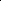 Su kamuoliu atlieka sportinių žaidimų elementus, žaidžia komandomis, derindamas veiksmus.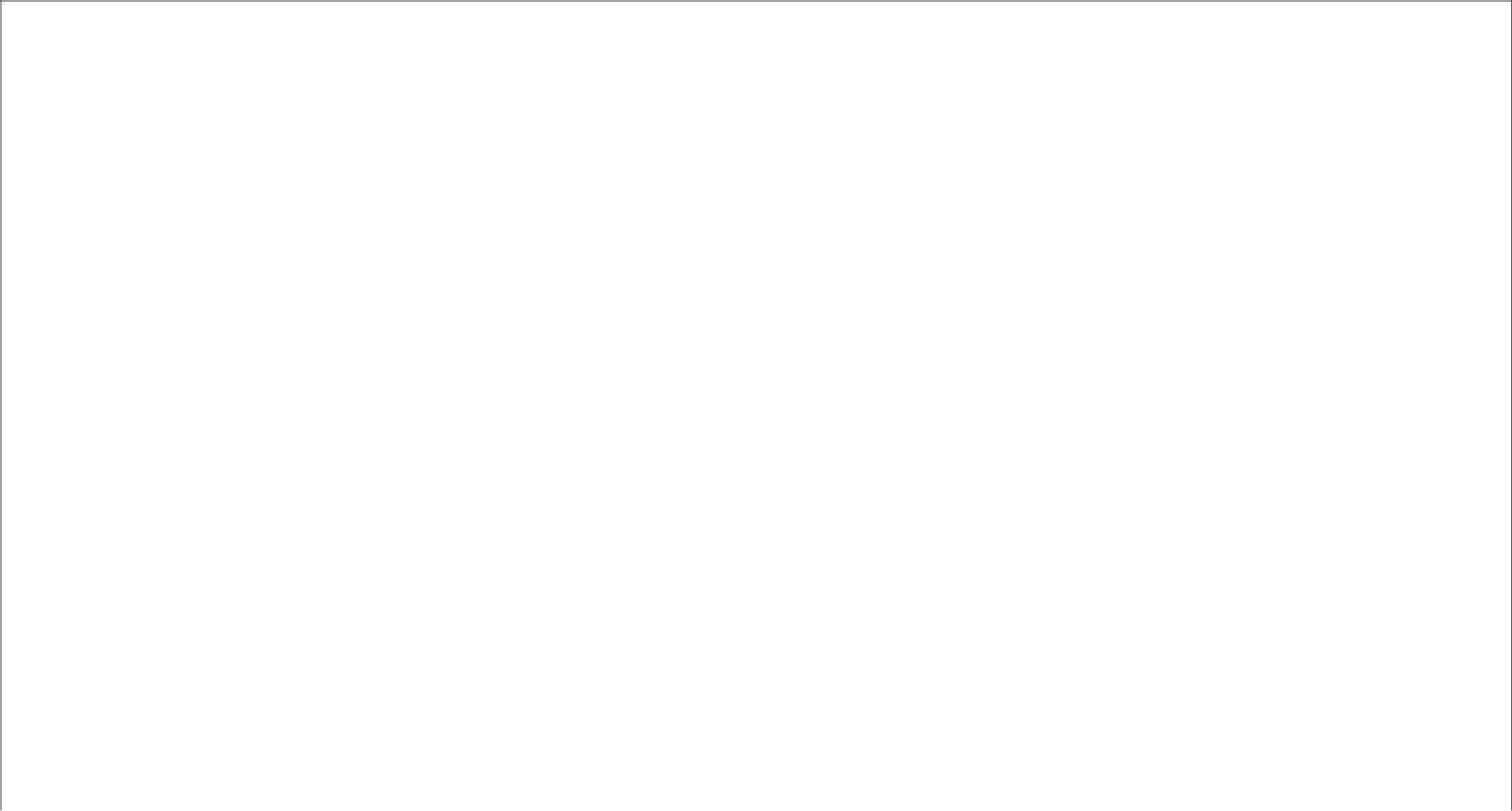 3. Ugdymosi pasiekimo sritis: Emocijų suvokimas ir raiška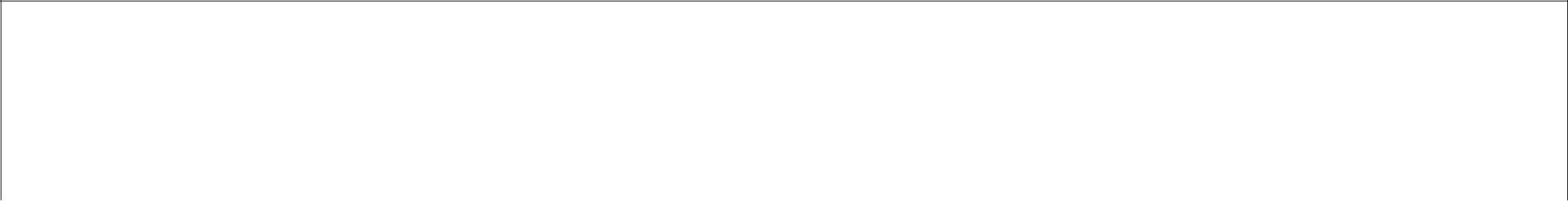 5. Ugdymosi pasiekimo sritis: Savivoka ir savigarba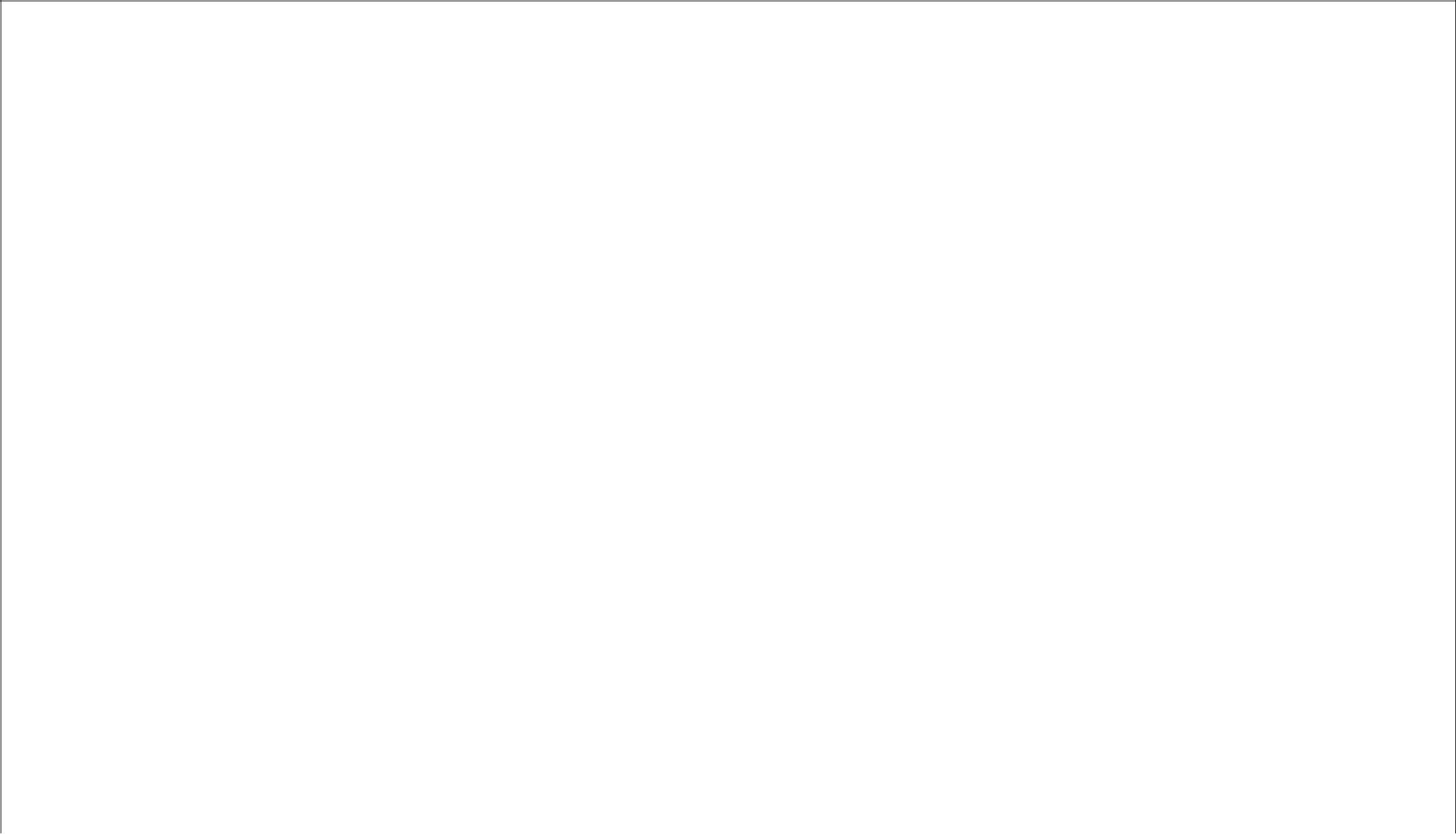 sukūrė, kaip pats bei kiti dainavo, grojo, šoko, vaidino, piešė,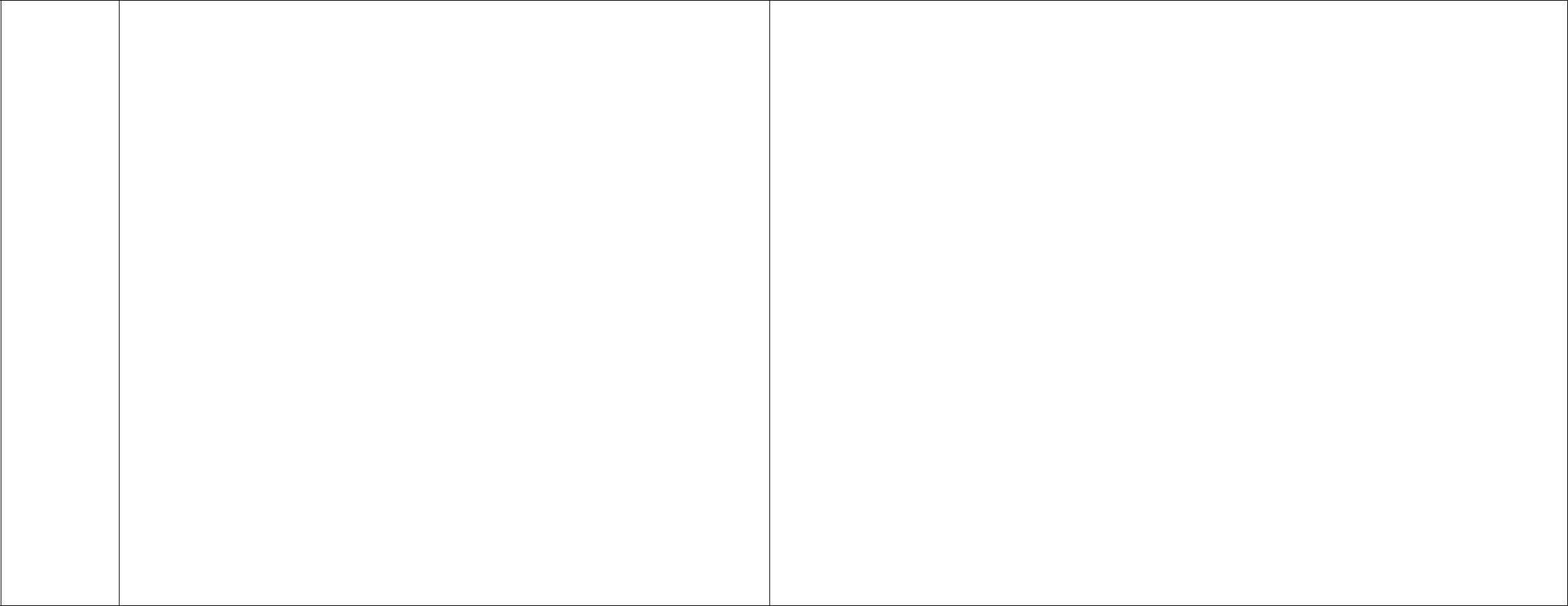  kostiumų, lydinčios muzikos, dekoracijų detales.                        Sudaroma galimybę vaikui, kitiems girdint ir matant, pasidžiaugti savo ir kitų kūryba bei kasdiene veikla.Demonstruojama jo kūrinėlius, ruošiama visų vaikų arba autorines parodėles, sudaroma individualius albumus.Palaikoma ir skatinama vaiko norą siekti grožio, pagiriama už jo pastangas, parodoma kitiems, užrašoma vaiko pasakojimą ir prisegama prie demonstruojamo darbelio, kad pamatytų, kad jo noras siekti grožio yra pastebėtas ir vertinamas.Pratinama pastebėti ir atskirti kičą nuo tikrojo meno.Skatinama geranoriškai vertinti kitų saviraiškos ir kūrybos bandymus, išsakyti savo ir gerbti kitų nuomonę. Palaikomas džiaugsmas.Sudaroma sąlygas suprasti aplinkos grožio svarbą ir jį vertinti, patiems dalyvauti jį puoselėjant. Gėrimasi gerai atliktu darbu, išsakoma nuomonė apie prastą.Pratinama gražiai elgtis viešose vietose.Skatinama suprasti ir atskirti, kokia išvaizda gali būti pavadintagražia, akcentuojant tai, ką patys gali padaryti, kad atrodytų gražiai. Siekiant, jog vaikas ugdytųsi gebėjimą pamatyti bei tinkamai vertinti savo ir kitų išorės grožį, ieškoti tinkamiausių būdų.Skatinama aptarti stebėtą šokį, šokėjų judesius, kostiumus.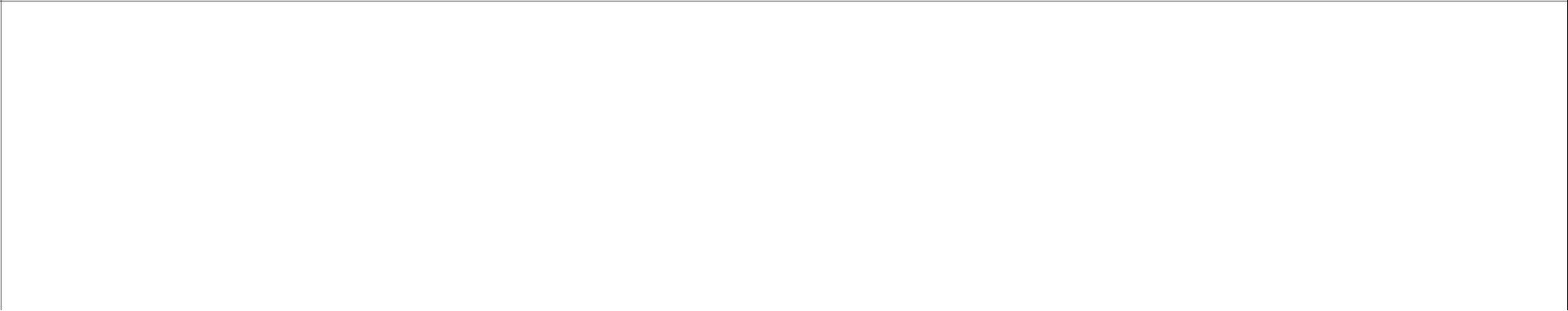 14. Ugdymosi pasiekimo sritis: Iniciatyvumas ir atkaklumas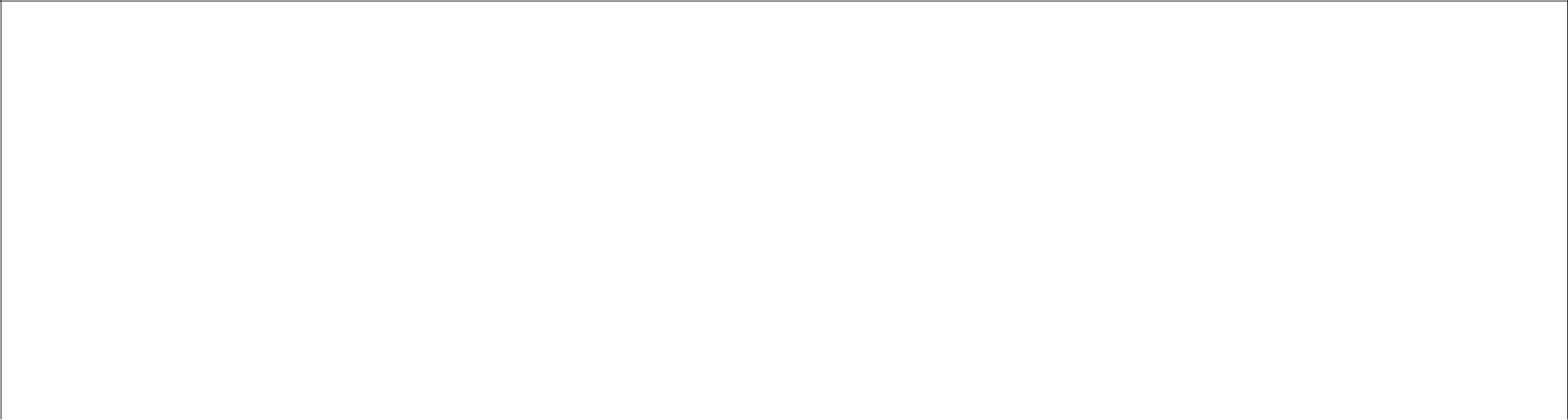 18. Ugdymosi pasiekimo sritis: Mokėjimas mokytis3 priedasĮ UGDYMOSI REZULTATUS ORIENTUOTAS ATVIRASIS VEIKLOSPLANASData .........................................................................Ugdomosios  veiklos  pavadinimas   (idėjos,  projekto,  tyrinėjamosios  problemos,  kūrybinėsraiškos savaitės ar kt. pavadinimas) ..................................................................................................Ugdymo uždaviniai:.................................................................................................................................................................................................................................................................................................................................................................................................................................................................................Ugdymosi aplinka ir priemonės:...........................................................................................................................................................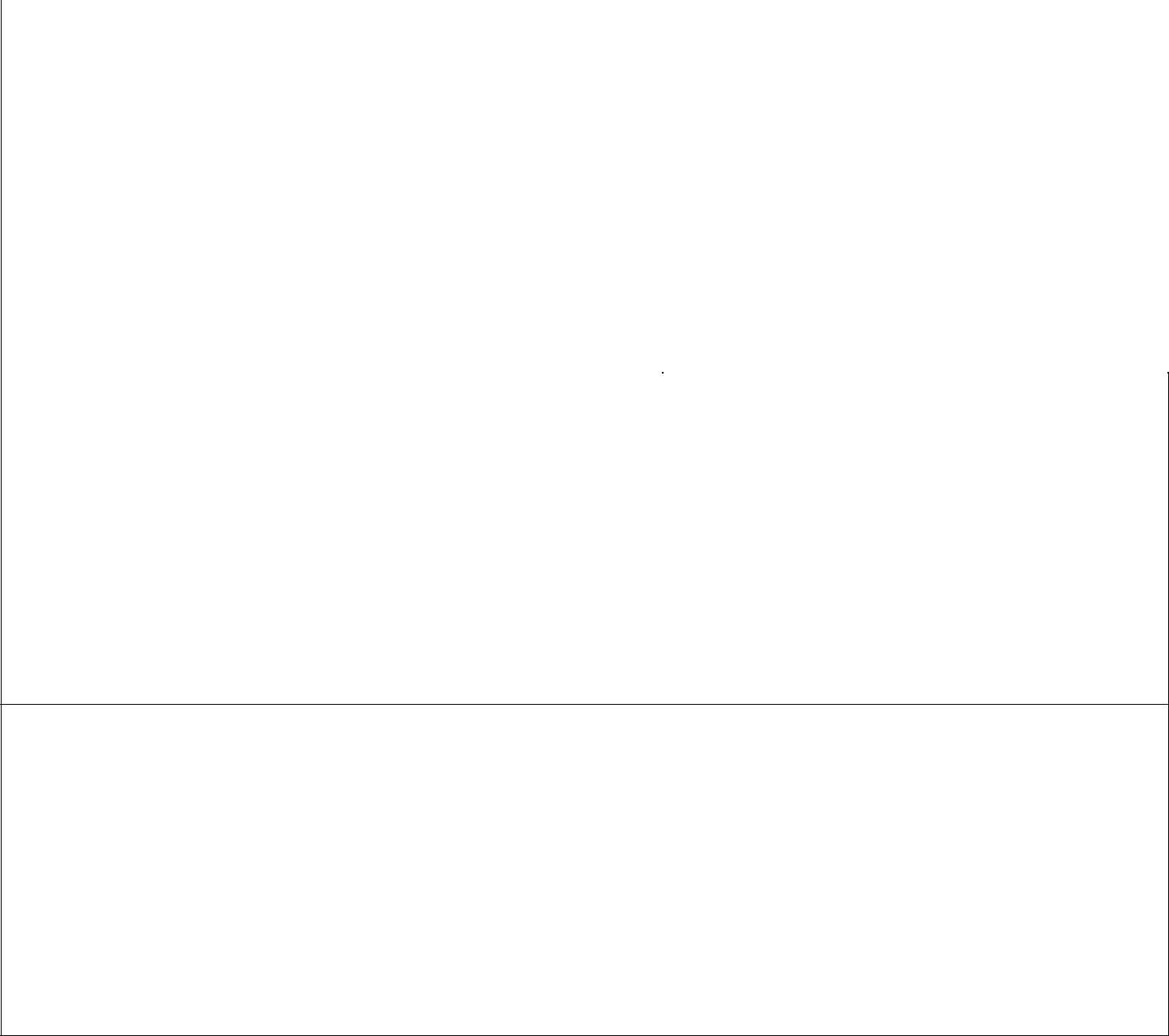 Tėvų (globėjų), senelių, specialistų idėjos, pagalba, dalyvavimas.Vaikų pasiekimų refleksija, idėjos dėl tolimesnio ugdymosi. Savo veiklos refleksija.4 priedasIKIMOKYKLINIO AMŽIAUS VAIKO PASIEKIMŲ VERTINIMO APRAŠAS2017 - 2018 m.m.Vaiko vardas, pavardė............................................................................................................Gimimo data...........................................................................................................................Grupė......................................................................................................................................Auklėtoja................................................................................................................................Vertinimo data........................................................................................................................VAIKO UGDYMOSI PASIEKIMŲ DIAGRAMAKAS PAVYKSTA SUNKIAU ? VI. NAUDOTA LITERATŪRA. ŠALTINIAILietuvos Respublikos švietimo ir mokslo ministro 2005 04 18 įsakymas Nr. ISAK – 627 „Dėl ikimokyklinio ugdymo programų kriterijų aprašo“ (Žin., 2005, Nr. 52 – 1752). Ikimokyklinio amžiaus vaikų pasiekimų aprašas. Projekto ,,Ikimokyklinio ir priešmokyklinio ugdymo plėtra“ Lietuvos Respublikos švietimo ir mokslo ministerijos Švietimo aprūpinimo centras Ikimokyklinio ugdymo metodinės rekomendacijos, 2015. Ikimokyklinio ugdymo gairės. Programa pedagogams ir tėvams. – V.: Leidybos centras, 1993. Ankstyvojo ugdymo vadovas / Monkevičienė O. (sud.). – V.: Minklės leidyba, 2001. Einon D. Ankstyvasis ugdymas.-V.: UAB “Egmont Lietuva“,1998. Į vaiką orientuotų grupių kūrimas, Cauglin P.I, 2001. Žukauskienė, R. Raidos psichologija: integruotas požiūris. Vilnius: Margi raštai, 2012. ldt, Ch.R.Mathiasen. Pedagogika ir demokratija. -V.: Aidai,1999. Becker-Textor Ingeborg. Kūrybiškumas vaikų darželyje.-V.: Presvika,2001. Katinienė A. Vaiko muzikinės kultūros ugdymas darželyje.-V.: Kronta,1998. Piaget J. Vaiko kalba ir mąstymas. – Vilnius, 2002.     Hille K., Evanschitzky P., Bauer A. 3-6 metų vaiko raida. Psichologijos pagrindai ikimokyklinio amžiaus vaikų ugdytojams. Vilnius: Tyto alba, 2015. Parengė darbo grupė: Erika Novoselskienė – darbo grupės vadovė   Kristina Kašlej- vyr. auklėtoja Natalija Kolesova- vyr. auklėtoja Barbara Novoslavskaja-vyr.auklėtojaPRITARTA  Mokyklos tarybos2017 m. rugsėjo    d. protokolu Nr Priemonių grupėsPagrindinės ugdymo priemonėsPapildomos ugdymo priemonės1.Individualaus  naudojimo priemonėsAsmeninis žaislas, albumas, segtuvas (su šeimos ar grupės gyvenimo nuotraukomis, piešiniais ir kt.) Pratybų knygelės; ūgio matuoklė; aplankai (darbeliams sudėti); kalendoriai (stalo, sienos, proginiai) ir pan.2.Bendro naudojimo priemonėsPopierinės kortelės vardui, užrašams; žaislai vaikams džiuginti (žaidimui su muilo, vandens burbulais, balionai); Lietuvos ir regiono žemėlapiai; Lietuvos Respublikos vėliava (maža); gaublys, saugaus eismo ir elgesio kortelės, knygelės, paveikslėliai, dėlionės, stalo žaidimai,  nuotaikų kortelės; siužetiniai žaislai (lėlės, vežimėliai, baldai, indeliai, drabužiai, įvairių profesijų atributai;  automobiliai,  buities ir kt. daiktai; žaidimai poromis, keliese (domino, loto); atsipalaidavimo žaislai (minkšti žaislai, kamuoliukai spaudymui rankomis; priemonės šviesos ir šešėlių žaismui; veidrodžiai; raminančios, aktyvinančios ir kt. muzikos įrašai ir kt. Švenčių atributika (popierinės girliandos, širdelės, kaukės, žaislai eglutei, konfeti ir kt.); pasaulio žemėlapis, įvairūs vietovių, kelionių ir kt. žemėlapiai; Lietuvos Respublikos herbas, gimtojo miesto herbas; socialinio turinio vaikiškos knygos, žurnalai;  interesų, talentų kortelės, paveikslėliai; poelgio-pasekmės paveikslėliai arba kartoninės dėlionės; siužetiniai ir minkšti žaislai, daiktų modeliai; žaislai, skirti žaidimui poromis (šachmatai, šaškės), keliese (įvairūs stalo žaidimai); žaislai-galvosūkiai; statybinės detalės su sraigtais ir veržlėmis (medinės, plastmasinės, metalinės ir kt.), kaladėlės (Duplo, Lego ir kt.), teminiai jų rinkiniai, konstruktoriai, mozaikos, medinės, plastmasinės, kartoninės dėlionės (Puzzle ir kt.); širmelės, užtiesalai, dėžės, krepšiai, pagalvėlės, kilimėliai; vaikiška bižuterija (karoliai, segės, dirželiai), rūbai, skraistės ir kt., skirti persirenginėjimui, „puošimuisi“; kompiuteriniai žaislai,  skatinantys vaiką išbandyti naują  ir kt.Priemonių grupėsPagrindinės ugdymo priemonėsPapildomos ugdymo priemonės1.Individualaus  naudojimo priemonėsPopierius (kortelės, juostelės, lapeliai); asmeninė knygelė; rašikliai, pieštukai; popieriniai lipdukai (įvairaus dydžio kortelės); atvirukai, vokai, laiškų rašymo lapeliai ir kt. Atskiri pratybų lapai, įvairių užduočių vaikui rinkinys; lipdukai-raidynai, skaitmenys; knygelės asmeniniam raidynėliui, žodynėliui sudaryti ir pan. 2.Bendro  naudojimopriemonėsKnygos vaikams (knygelės, žurnalai, vaikiškos enciklopedijos, dailės albumai ir kt.); raidynai; žodžių kortelės, juostelės; stalo žaidimai su raidėmis, užrašais skirti kalbai ugdyti; kubeliai, automobiliai ir kt. su užrašais; pasakų, muzikos įrašai (kompaktiniai diskai, garso kasetės) ir kt. Žaislinės knygelės vaikams (su iškirptais langeliais, perspektyviniu vaizdu, turinčios vaizdo ir garso efektų); pasakų veikėjų siluetai, figūrėlės; skirtukai, žymekliai knygoms; simboliniai lipdukai; receptų knygos, telefonų knygos vaikų žaidimams;spausdinimo mašinėlė, kompiuteris, kompiuterinės programos (pvz., programos, padedančios vaikui suvokti, kas yra šviesa, programos, skatinančios vaikus kurti muziką, modeliuoti daiktus, bandyti rašyti ir kt.)Priemonių grupėsPagrindinės ugdymo priemonėsPapildomos ugdymo priemonės1.Individualaus naudojimo priemonėsServetėlės, rankšluosčiai, dantų šepetėlis, pasta.Pirštų, delnų, pėdų atspaudų darymo  medžiagos (dažai, molis, smėlis ir kt.)2.Bendro  naudojimo priemonėsHigienos reikmenys (muilas); kaspinai, skarelės, skraistės šokiui; lankai, šokdynės, virvutės, kamuoliai, kėgliai, badmintonas; treniruokliai (batutas ir kt.); šiurkštūs, gruoblėti kilimėliai; sūpuoklės, sienelės, kopėčios, laipiojimo virvės, gimnastikos suoleliai, čiužiniai; priemonės estafetėms, kliūtims; audeklo atraižos, elastingas popierius, rupus žvyras, nugludinti akmenėliai; paspirtukai; rogutės ir kt. Kūno dažai; paveikslėliai, knygelės, dėlionės, loto augimo ir sveikatos temomis; vaikams pritaikyti indai ir stalo įrankiai, buities technika, skirta maistui ruošti; priemonės varstymui, segiojimui, raišiojimui; įvairios spynos, užraktai ir raktai; kabliukai; užsklandos; kamuoliai, skirti šokuoti, suptis; supamieji žaislai; grūdinimosi priemonės (indai vandeniui ir kt.); riedantys žaislai (karučiai, automobiliai, traukiniai ir kt.) ir pan. Priemonių grupėsPagrindinės ugdymo priemonėsPapildomos ugdymo priemonės1.Individualaus  naudojimo priemonėsPiešimo popierius; pieštukai, akvarelė, guašas, pirštų ir kt. dažai, teptukai ir kt.Piešimo sąsiuvinis; spalvoto popieriaus rinkinys; guašas, žirklės ir kt. 2.Bendro naudojimopriemonėsPriemonės tapymui, piešimui, lipdymui, kūrybiniams darbams (įvairūs dažai: guašas, akvarelė, kreidelės, pastelė; klijai; balta ir spalvota kreida; pilki ir spalvoti pieštukai; įvairaus dydžio, pločio, storio teptukai;  žirklės, kanceliariniai peiliukai, pagaliukai ir kt.); priemonės darbo vietai uždengti; apranga darbui su dažais; širmelė ir kita įranga teatrui; pirštukų lėlės, lėlės marionetės, lėlės ant lazdelių ir kt.; apranga ir vaidybos atributika vaikams (skraistės, skrybėlės, bižuterija, karūnos ir kt.); muzikos instrumentai (molinukai, akmenukai, lazdelės, metalofonai, smuikas, išilginė fleita, kanklės, akordeonas, ritminiai mušamieji instrumentai (perkusija) ar savos gamybos instrumentai); muzikos centras arba garso grotuvas, būtiniausi įrašai (populiari, klasikinė, liaudies, vaikų ir kt. muzika); muzikos ženklų rinkiniai muzikos raštui (penklinių, natų, pauzių ženklai) ir kt. Priemonės tapymui, grafiniams, taikomosios dailės darbams (kempinės, voleliai; tušas, plunksna; adatos, vąšelis, siūlai); štampavimo, antspaudavimo priemonės, formelės; molbertai; muzikinės dėžutės, muzikiniai žaislai ir pan. Priemonių grupėsPagrindinės ugdymo priemonėsPapildomos ugdymo priemonės1.Bendro naudojimopriemonėsVandenį geriantis popierius, vaškas, parafinas; žvakės; rašomoji lenta; lentynėlės, spintutės, dėžės, krepšiai žaislams, medžiagoms ir priemonėms;informaciniai leidiniai (knygos, plakatai, enciklopedijos, stalo žaidimai ir kt.); gyvūnų, augalų, gamtovaizdžių ir gamtos paminklų nuotraukos; skaičių, formų, dydžių, spalvų kortelės; priešingybių, priežasties-pasekmės, nuoseklumo, dalies ir visumos paveikslėliai, kortelės; smėlis, akmenukai, vanduo, gamtinė medžiaga; didinamieji stiklai, indai ir priemonės eksperimentavimui (mėgintuvėliai, piltuvėliai, vamzdžiai, matuokliai, pipetės, kempinės, vandenį sugeriančios medžiagos, indai bei  priemonės žaidimui su smėliu ir vandeniu, muilo burbulai, žaislinės plunksnos ir kt.); laikrodis, kompasas, termometrai (vandens, oro, kūno šilumos), statoskopas, įvairios ilgio matavimo priemonės, svirtinės svarstyklės; skaičiavimo pagaliukai, skaičiuotuvai, specialios didaktinės skaičiavimo priemonės;  erdvinės ir plokštuminės geometrinės figūros; pinigų pavyzdžiai; žaislai tapatinimui, grupavimui, rūšiavimui, serijų dėliojimui;išardomieji ir sudedamieji žaislai, daiktų modeliai; aitvarai (popieriniai, plastmasiniai, medžiaginiai ir kt.) ir pan.Flanelinė lenta, kilnojamoji magnetinė lenta (su muzikiniais priedais); puodeliai, laistytuvai gėlėms, gėlių žemė; žmonių buities, profesijų atributai: įrankiai, rakandai (sodo įrankiai, namų tvarkymo priemonės, meistravimo įrankiai ir priemonės); tikra buitinė technika: radijo aparatai, fotoaparatai, telefonai, žibintuvėliai; techniniai žaislai (žybsintys, pypsintys; prisukami, inerciniai, elektriniai, t.y. su elementais); vėjo, vandens malūnai, parašiutai; galvosūkiai, labirintai; gamtos garsų įrašai, filmuota medžiaga; magnetai ir pan. Eil.Vaiko pasiekimaiEsminė nuostataEsminis gebėjimasNr.1KasdieninioNoriai įvaldo sveikam kasdieniniamTvarkingai valgo, savarankiškai atlieka savitvarkos veiksmus: apsirengia irgyvenimo įgūdžiaigyvenimui reikalingus įgūdžius.nusirengia, naudojasi tualetu. Prižiūri savo išorę: prausiasi, šukuojasi. Saugosavo sveikatą ir saugiai elgiasi aplinkoje.2Fizinis aktyvumasNoriai, džiaugsmingai juda.Eina, bėga, šliaužia, ropoja, lipa, šokinėja koordinuotai, išlaikydamaspusiausvyrą, spontaniškai ir tikslingai, atlieka veiksmus, kuriems būtinaakių-rankos koordinacija bei išlavėjusi smulkioji motorika.3Emocijų suvokimasDomisi savo ir kitų emocijomis irAtpažįsta ir įvardina savo emocijas ir jausmus bei jų priežastis, atpažįsta irir raiškajausmais.įvardina kitų emocijas ir jausmus, įprastose situacijose emocijas ir jausmusišreiškia tinkamais, kitiems priimtinais būdais.4Savireguliacija irNusiteikęs sutelkti dėmesį, būtiIlgesnį laiką sutelkia dėmesį klausymui, stebėjimui, veiklai, įsiaudrinęs gebasavikontrolėkantrus, valdyti emocijų raišką irnusiraminti, bendraudamas su kitais bando kontroliuoti savo žodžius irelgesį.veiksmus.5Savivoka ir savigarbaSave vertina teigiamai.Supranta savo asmens tapatumą (aš esu, buvau, būsiu), pasako, kad yraberniukas/mergaitė, priskiria save savo šeimai, grupei, bendruomenei,palankiai kalba apie save, tikisi, kad kitiems jis patinka, supranta ir gina savoteises.6Santykiai suNusiteikęs pozityviai bendrauti irPasitiki pedagogais, ramiai jaučiasi su jais kasdieninėje ir neįprastojesuaugusiaisbendradarbiauti su suaugusiais.aplinkoje, iš jų mokosi, drąsiai reiškia jiems savo nuomonę, tariasi, derasi;žino, kaip reikia elgtis su nepažįstamais suaugusiais.7Santykiai suNusiteikęs pozityviai bendrauti irSupranta, kas yra gerai, kas blogai, draugauja bent su vienu vaiku, palankiaibendraamžiaisbendradarbiauti su bendraamžiais.bendrauja su visais (dalinasi žaislais, tariasi, supranta kitų nors), padedamassupranta savo žodžių ir veiksmų pasekmes sau ir kitiems.8Sakytinė kalbaNusiteikęs išklausyti kitą ir išreikštiKlausosi ir supranta kitų kalbėjimą, kalba su suaugusiais ir vaikais, natūraliaisave bei savo patirtį kalba.ir laisvai išreikšdamas savo išgyvenimus, patirtį, mintis, intuityviai juntakalbos grožį.9Rašytinė kalbaDomisi rašytiniais ženklais, simboliais,Atpažįsta ir rašinėja raides, žodžius bei kitokius simbolius, pradedaskaitomu tekstu.skaitinėti.10Aplinkos pažinimasNori pažinti, suprasti save bei aplinkinįĮvardija, bando paaiškinti socialinius bei gamtos reiškinius, apibūdinti save,pasaulį, džiaugiasi sužinojęs ką norssavo gyvenamąją vietą, šeimą, kaimynus, gyvosios ir negyvosios gamtosnauja.objektus, domisi technika ir noriai mokosi ja naudotis.11Skaičiavimas irNusiteikęs tyrinėti aplinkos daiktus, jųSkiria daiktų spalvą, formą, jaučia daiktų dydį, dydžių skirtumus, daiktomatavimasryšį ir santykius.vietą ir padėtį erdvėje, sieja daiktus su vaizdais nuotraukose, piešiniuose.Pastebi  laiko  tėkmės  požymius.  Tapatina,  grupuoja,  klasifikuoja  daiktus.Supranta ir vartoja žodžius, kuriais apibūdinamas atstumas, ilgis, masė, talpa,tūris, laikas, daiktų  panašumai ir skirtumai,  daiktų  tarpusavio  ryšiai,santykiai, padėtis vienas kito atžvilgiu.12Meninė raiškaJaučia meninės raiškos džiaugsmą,Spontaniškai  ir  savitai  reiškia  įspūdžius,  išgyvenimus,  mintis,  patirtasrodo norą aktyviai dalyvauti meninėjeemocijas muzikuodamas, šokdamas, vaidindamas, vizualinėje kūryboje.veikloje.13Estetinis suvokimasDomisi meno kūriniais, aplinka,Jaučia ir suvokia muzikos, šokio, vaidybos, vizualaus meno savitumą, grožisimeninėmis veiklomis, jais gėrisi,meno kūriniais, džiaugiasi savo kūryba, žavisi aplinkos grožiu, dalijasigrožisi.išgyvenimais, įspūdžiais, pastebėjimais, vertinimais.14Iniciatyvumas irDidžiuojasi savimi ir didėjančiais savoSavo iniciatyva pasirenka veiklą, ilgam įsitraukia, ją plėtoja, po tam tikroatkaklumasgabumais.laiko tarpo veiklą pratęsia, kreipiasi į suaugusįjį pagalbos, kai pats nepajėgiasusidoroti su kilusiais15TyrinėjimasSmalsus, domisi viskuo, kas vykstaAktyviai tyrinėja save, socialinę, kultūrinę ir gamtinę aplinką, įvaldoaplinkui, noriai stebi, bando,tyrinėjimo būdus (stebėjimą ir bandymą), mąsto ir samprotauja apie tai, kąsamprotauja.pastebėjo, atrado, pajuto, patyrė.16Problemų sprendimasNusiteikęs ieškoti išeičių kasdieniamsNusiteikęs ieškoti išeičių kasdieniamsAtpažįsta ką nors veikiant kilusius sunkumus bei iššūkius, dažniausiaisunkumams bei iššūkiams įveikti.supranta, kodėl jie kilo, suvokia savo ir kitų ketinimus, ieško tinkamųsprendimo ką nors išbandydamas, tyrinėdamas, aiškindamasis,bendradarbiaudamas, pradeda numatyti priimtų sprendimų pasekmes.17KūrybiškumasJaučia kūrybinės laisvės, spontaniškosJaučia kūrybinės laisvės, spontaniškosSavitai reiškia savo sumanymus įvairioje veikloje, ieško nežinomosimprovizacijos bei kūrybos džiaugsmą.improvizacijos bei kūrybos džiaugsmą.informacijos, siūlo naujas, netikėtas idėjas ir jas savitai įgyvendina.18Mokėjimas mokytisNoriai mokosi, džiaugiasi tuo, koMokosi žaisdami, stebėdami kitus vaikus ir suaugusius, klausinėdami,išmoko.ieškodami informacijos, išbandydami, spręsdami problemas, kurdami, įvaldokai kurias mokymosi strategijas, pradeda suprasti mokymosi procesą.2 priedas1. Ugdymosi pasiekimo sritis: Kasdieninio gyvenimo įgūdžiai1. Ugdymosi pasiekimo sritis: Kasdieninio gyvenimo įgūdžiaiŽingsnisPasiekimasUgdymo gairės / Numatomos veiklos1Bando savarankiškai valgyti ir gerti iš puodelio.Skatinama valgyti pirštais. Tirštas maistas duodamas tik šaukšteliu, skystą išPats laiko šaukštelį, bando juo valgyti. Mažaispuoduko, kad jaustų skirtumą tarp to, ką valgo ir ką geria. Žaidžiant mokomagabalėliais supjaustytą maistą ima dviem pirštais arlaikyti šaukštelį, puodelį, semti šaukšteliu ir pan.sauja.Žaidžiami žaidimai „Pamaitinkime lėlytę, meškutį“.Skatinamas vaiko savarankiškumas.2Valgo ir geria padedamas arba savarankiškai.Skatinama valgyti savarankiškai, pasakant ar parodant, kaip valgo grupės vaikai.Kartais parodo mimika, ženklais arba pasako, kada noriŽaidžiami žaidimai „Su kuo lėlytė valgo?“; „Meškiukas nori valgyti“.tuštintis ar šlapintis.Atsižvelgiant į vaiko tuštinimosi ir šlapinimosi įgūdžius mokoma sėstis antSuaugusiojo rengiamas vaikas „jam padeda“.puoduko ar klozeto. Vaikui siūloma rengti lėles žaidžiant žaidimąSuaugusiojo padedamas plaunasi, šluostosi rankas,„Lėlytė eina į lauką“.išpučia nosį.Žaidžiami žaidimus imituojant rengimosi veiksmus (pvz., pritaikyti tam žaidimąPaprašytas padeda žaislą į nurodytą vietą.„Jurgelis meistrelis“). Rengiant vaiką, pratinama apsirengti ir nusirengtidrabužėlius tam tikra tvarka, žaidinant.Kuriamos žaidybines situacijas, skatinančios vaiką panaudoti savo mokėjimus irįgūdžius: „Parodykime meškučiui, kaip plauname rankeles, išpučiame nosį.“Kuriamos siužetines situacijas, skatinančios vaiką  padėti žaislą į jam skirtą vietą.„Mašinytė grįžta į garažą“, „Lėlytė sėdasi prie stalo, gulasi į lovytę (vežimėlį)“,„Kamuoliukai pavargo ir nori pailsėti“ 3Savarankiškai valgo ir geria.Skatinama ragauti ir valgyti įvairų maistą. Pratinama gerai sukramtyti maistą,Pradeda naudoti stalo įrankius.neskubėti valgančio vaiko, valgyti ramiai. Pratinama keltis nuo stalo tik baigusPasako, ko nori ir ko nenori valgyti.valgyti. Grupėje sudaroma galimybė žaisti žaidimus, mokant naudotis staloPats eina į tualetą, suaugusiojo padedamas susitvarko.įrankiais (pvz. „Gimtadienis“, „Kavinėje“ ir kt.). Mokoma taisyklingai naudotisSuaugusiojo padedamas nusirengia ir apsirengia, bandotualetu.praustis, nusišluostyti veidą, rankas.Žaidžiami žaidimai „Kuo aš apsirengsiu, eidamas į lauką ar iš darželio namo?“,Padeda į vietą vieną kitą daiktą.„Aprenk draugą“.Kalbamasi su vaikais apie švarą.Žiūrimi filmukai apie švarą.Sistemingai skatinama pažaidus sudėti žaislus ir kitas priemones į vietą.4Valgo gana tvarkingai. Primenamas po valgio skalaujaPriminama, kad vaikai valgytų neskubėdami. Su vaikais kalbamasi apie tai, kadburną.labai svarbu pusryčius, pietus, vakarienę valgyti tuo pačiu metu.Pasako, kodėl reikia plauti vaisius, uogas, daržoves.Žaidžiami žaidimai, kuriuose formuojasi maitinimosi ritmo suvokimas (šeima,Padeda suaugusiajam serviruoti ir po valgio sutvarkytikavinė ir kt.).stalą.Žaidžiant vaikai mokomi atskirti pagrindines produktų grupes – pieną, mėsą,Dažniausiai savarankiškai naudojasi tualetu ir susitvarkovaisius, daržoves. Kiekvieną kartą prieš valgant vaikai įtraukiami į stalojuo pasinaudojęs.padengimo veiklą, siekti, kad stalai būtų serviruojami pagal taisykles, patiekalusŠiek tiek padedamas apsirengia ir nusirengia,atitinkančiais indais.apsiauna ir nusiauna batus. Šiek tiek padedamas plaunasiKalbamasi su vaikais, kodėl reikia plauti vaisius, daržoves, uogas, sudaryti sąlygasrankas, prausiasi, nusišluosto rankas ir veidą.mokytis praktiškai juos nuplauti.Priminus čiaudėdamas ar kosėdamas prisidengia burną irRekomenduojama tėvams aprengti vaikus patogiais ir lengvai aprengiamaisnosį.drabužiais.Gali sutvarkyti dalį žaislų, su kuriais žaidė.Primenant eiliškumą, skatinama vaikus savarankiškai apsirengti ir nusirengti,Pasako, kad negalima imti degtukų, vaistų, aštrių ir kitųtvarkingai susidėti drabužius.pavojingų daiktų.Mokoma vaikus taisyklingai plautis ir šluostytis rankas, praustis ir šluostytisveidą.Priminama, kad čiaudint ar kosint būtina prisidengti burną ir nosį, kad naudotųsinosinaite.Skatinama sutvarkyti žaislus, su kuriais žaidė, įvairiai motyvuojant, padedant.Naudojamos vaizdines priemones apie saugų elgesį. Rodomi mokomieji filmukai.Organizuojamos saugaus elgesio veiklos (viktorinas), kviečiami ar lankomasi pasmedicinos darbuotojus, gaisrininkus, policijos pareigūnus.5Valgo tvarkingai, dažniausiai taisyklingai naudojasiRodoma, kaip taisyklingai naudotis stalo įrankiais. Patraukliomis formomisstalo įrankiais.kalbamasi apie pieno, mėsos, vaisių ir daržovių naudą.Domisi, koks maistas sveikas ir naudingas. Serviruoja irPapasakojama apie per didelio saldumynų kiekio žalą organizmui.tvarko stalą, padedamas suaugusiojo.Vaikai skatinami padėti dengiant stalą šventei.Savarankiškai apsirengia ir nusirengia, apsiauna irPrimenama, kad sudėtų ne tik gerai matomus žaislus, bet ir tuos, kurie yra ponusiauna batus.stalu, lova, spintele ir kt.Priminus plaunasi rankas, prausiasi, nusišluostoSkatinamas vaikų savarankiškumas.rankas ir veidą.Pasiūloma vaikams tvarkantis apsirengti specialiais vaikiškais darbo drabužius.Priminus tvarkosi žaislus ir veiklos vietą.Kartu su vaikais organizuojami projektai apie saugų vaikų elgesį.Žaisdamas, ką nors veikdamas stengiasi saugoti save irPrimenama, kad vaikai taisyklingai sėdėtų.Primenama, kad vaikai taisyklingai sėdėtų.kitus.Priminus stengiasi sėdėti, stovėti, vaikščioti taisyklingai.6Valgo tvarkingai. Pasako, jog maistas reikalingas, kadKartu su vaikais aptariama, kodėl žmogus valgo. Prašoma vaikų pasakoti, ką jieKartu su vaikais aptariama, kodėl žmogus valgo. Prašoma vaikų pasakoti, ką jieaugtume, būtume sveiki.dažniausiai valgo pusryčiams, pietums ir vakarienei, diskutuojama, kurie iš jųdažniausiai valgo pusryčiams, pietums ir vakarienei, diskutuojama, kurie iš jųĮvardija vieną kitą maisto produktą, kurį valgyti sveika,vartojamų produktų yra naudingiausi jų augimui ir gerai savijautai.vartojamų produktų yra naudingiausi jų augimui ir gerai savijautai.vieną kitą – kurio vartojimą reikėtų riboti. SavarankiškaiNaudojama vaizdinė medžiaga, žaidžiant mokomasi atskirti naudingą ir bevertįNaudojama vaizdinė medžiaga, žaidžiant mokomasi atskirti naudingą ir bevertįserviruoja ir tvarko stalą.maistą. Organizuojami įvairių kūrybinių darbeliųmaistą. Organizuojami įvairių kūrybinių darbeliųSavarankiškai apsirengia ir nusirengia, apsiauna ir(piešinių, inscenizacijų ir t. t.) kūrimai, jais skatinama pasirinkti sveikus produktus(piešinių, inscenizacijų ir t. t.) kūrimai, jais skatinama pasirinkti sveikus produktusnusiauna batus. Suaugusiųjų padedamas pasirenkair patiekalus.ir patiekalus.drabužius ir avalynę pagal orus.Klausomasi skaitomų knygelių, vaidinama, žaidžiami loto, žiūrimi filmukai apieKlausomasi skaitomų knygelių, vaidinama, žaidžiami loto, žiūrimi filmukai apiePriminus ar savarankiškai plaunasi rankas, prausiasi,žmogui naudingus maisto produktus (duoną, obuolius, pieną, vandenį).žmogui naudingus maisto produktus (duoną, obuolius, pieną, vandenį).nusišluosto rankas ir veidą.Žaidžiant su lėlėmis ar kitus žaidimus rūšiuojami maisto produktai (jųŽaidžiant su lėlėmis ar kitus žaidimus rūšiuojami maisto produktai (jųDažniausiai savarankiškai tvarkosi žaislus ir veiklospaveikslėlius) į naudingus ir vengtinus.paveikslėlius) į naudingus ir vengtinus.vietą.Pasiūloma vaikams apsirengti lengvesniais ar šiltesniais drabužėliais. SušlapusiusPasiūloma vaikams apsirengti lengvesniais ar šiltesniais drabužėliais. SušlapusiusSavarankiškai ar priminus laikosi susitartų saugausrūbus, avalynę mokoma pasidžiauti.rūbus, avalynę mokoma pasidžiauti.elgesio taisyklių.Prausykloje aprūpinama skystu muilu su dozatoriumi, parodoma, kaip ir kiekPrausykloje aprūpinama skystu muilu su dozatoriumi, parodoma, kaip ir kiekStebint suaugusiajam saugiai naudojasi veiklai skirtaisdozuoti, kad rankos būtų švarios. Primenama, kad reikia taupyti vandenį,dozuoti, kad rankos būtų švarios. Primenama, kad reikia taupyti vandenį,aštriais įrankiais.paaiškinama, kodėl, pasiūloma vandens čiaupą atsukti tiek, kiek reikia, kad muilaspaaiškinama, kodėl, pasiūloma vandens čiaupą atsukti tiek, kiek reikia, kad muilasŽino, kaip saugiai elgtis gatvėje, kur kreiptis iškilusnusiplautų.nusiplautų.pavojui, pasiklydus.Žaidžiami rankų plovimo žaidimai.Žaidžiami rankų plovimo žaidimai.Priminus stengiasi vaikščioti, stovėti, sėdėti taisyklingai.Parūpinama priemonių kalimo, siuvimo, dygsniavimo žaidimams.Parūpinama priemonių kalimo, siuvimo, dygsniavimo žaidimams.Apsilankoma su vaikais gaisrinėje, policijoje, ligoninėje, autoservise ir t. t.Apsilankoma su vaikais gaisrinėje, policijoje, ligoninėje, autoservise ir t. t.Vaikai skatinami stebėti savo ir kitų taisyklingą laikyseną, pasakyti, kai pastebėsVaikai skatinami stebėti savo ir kitų taisyklingą laikyseną, pasakyti, kai pastebėsvaikštantį ar sėdintį susikūprinus.vaikštantį ar sėdintį susikūprinus.2. Ugdymosi pasiekimo sritis: Fizinis aktyvumas2. Ugdymosi pasiekimo sritis: Fizinis aktyvumas2. Ugdymosi pasiekimo sritis: Fizinis aktyvumasŽingsnisPasiekimasUgdymo gairės / Numatomos veiklos1Sėdi, šliaužia, ropoja pirmyn ir atgal, įkalnėn irVaiko regėjimo lauke manipuliuojama žaislais, skatinant judėti iki jų;nuokalnėn, laiptais aukštyn, ko nors įsitvėręs atsistoja,Skatinamas susipažinti, žaisti su nauju žaislu: apžiūrėti, liesti, purtyti, gniaužytistovi laikydamasis ar savarankiškai, žingsniuojair kt.laikydamasis, vedamas arba savarankiškai, išlaikoSiūloma dėlioti žaislą ar kokį nors daiktą iš vienos rankos į kitą.pusiausvyrą.Žaidžiami žaidimai su įvairaus dydžio kamuoliukais, balionais.Tikslingai siekia daikto, rankos judėjimą seka akimis,pačiumpa ir laiko daiktą saujoje, paglosto žaislą jonečiupdamas, kiša jį į burną, purto, mojuoja, stuksena,gniaužo, dviem pirštais – nykščiu ir smiliumi – suimasmulkų daiktą, perima daiktus iš vienos rankos į kitą.2Savarankiškai atsistoja, stovi, atsitupia, pasilenkia, eina įSiūloma žaisti žaidimus, lavinančius ir įtvirtinančius vaiko judėjimąpriekį, šoną ir atgal, eina stumdamas ar tempdamas daiktą,Sudaroma galimybė vaikui nešioti žaislus „takeliu“, stumdyti žaislinį vežimėlį,bėga tiesiomis kojomis, atsisėdęs ant riedančio žaisloprikrautą žaislų, vaikytis ir ridenti kamuolį, joti ant linguojančių žaislų, važiuotistumiasi kojomis, pralenda per kliūtis keturpėsčia,pasispiriant kojomis, eiti „tilteliu“, statyti bokštelius, užsukti ir atsuktipadedamas lipa laiptais aukštyn pristatomuoju žingsniu,dangtelius, lipdyti iš minkšto plastilino ir kt.spiria kamuolį išlaikydamas pusiausvyrą.Pasuka riešą, apverčia plaštaką delnu žemyn, pasuka delnuaukštyn, mosteli plaštaka, paima daiktą iš viršausapimdamas jį pirštais, išmeta daiktus iš rankos atleisdamaspirštus, ploja rankomis.Ridena, meta, gaudo kamuolį.3Pastovi ant vienos kojos (3–4 sekundes). Tikslingai,Sudaromos sąlygas vaikui vaikščioti įvairiu atstumu, neužkliudant padėtųskirtingu ritmu eina ten, kur nori, vaikščiodamas apeinadaiktųarba peržengia kliūtis, eina plačia (25–30 cm) linija.Organizuojami siužetiniai pratimai, kurie skatina vaiką peržengti kliūtis, eitiBėga keisdamas kryptį, greitį.plačia linija, imituoti gyvūnų šuoliavimo judesiusLipa ir nulipa laiptais pakaitiniu žingsniu, laikydamasisSudaromos sąlygas vaikams laipioti kopėtėlėmis siekiant tikslo – pauostyti,suaugusiojo rankos ar turėklų.pasiekti, nukabinti.Atsispirdamas abiem kojomis pašoka, nušoka nuoSudaromos galimybės vaikui ridenti, gaudyti, mėtyti, spardyti kamuolius.laiptelio, peršoka liniją, spiria kamuolį.Siūlomi smulkiąją motoriką lavinantys žaidimai: karoliukų vėrimas, žaidimai suGeriau derina akies-rankos, abiejų rankų, rankų ir kojųmakaronais, sagomis.judesius, todėl tiksliau konstruoja, veria ant virvutės sagas,Mokoma žirklėmis įkirpti popieriaus kraštąridena, gaudo, spiria kamuolį, įkerpa popieriaus kraštą.4Stovėdamas pasistiebia, atsistoja ant kulnų, stovėdamas irVaikui siūloma įvairių žaidybinių situacijų, skatinančių vaikščioti ant pirštų,sėdėdamas atlieka įvairius judesius kojomis bei rankomis.kulnų.Eina ant pirštų galų, eina siaura (5 cm) linija, gimnastikosSudaromos sąlygos vaikui važinėti triratukais, paspirtukais.suoleliu, lipa laiptais aukštyn ir žemyn nesilaikydamas užSudaromos sąlygos minkyti tešlą, lipdyti iš modelino, plastilino.turėklų, šokinėja abiem ir ant vienos kojos, nušoka nuoMokoma kirpti nesudėtingas formas, po to priklijuoti jas ant popieriaus.paaukštinimo.Žaidžiami pirštukų žaidimai.Mina ir vairuoja triratuką.Sudaromos sąlygos žaisti su įvairiomis gamtinėmis medžiagomis: įvairiomisPieštuką laiko tarp nykščio ir kitų pirštų, tiksliau atliekakruopomis, gilėmis, kaštonais.judesius plaštaka ir pirštais (ima, atgnybia, suspaudžiaSkatinami žaidimai, kurių metu įvairius daiktus vaikas gali imti žnyplėmis,dviem pirštais, kočioja tarp delnų) bei ranka (mojuoja,pincetu, perdėti iš vieno indo į kitą.plasnoja).Ištiestomis rankomis pagauna didelį kamuolį.Judesius tiksliau atlieka kaire arba dešine ranka, koja.5Eina pristatydamas pėdą prie pėdos, pakaitiniu irOrganizuojamos veiklos, kurių metu atliekami ritminiai judesiai pečiais, galva,pristatomuoju žingsniu, aukštai keldamas kelius,mušinėjami, mėtomi kamuoliai, ėjimas keičiamas bėgimu, vaikas turėtų eiti,atlikdamas judesius rankomis, judėdamas vingiais.bėgti, perlipti suolą, pralįsti po kėde ir t. t.Bėgioja vingiais, greitėdamas ir lėtėdamas,Organizuojamos bėgimo estafetes, įvairių šuolių žaidimai, panaudojant įvairiasišsisukinėdamas, bėga ant pirštų galų.priemones: kaspinus, kamuolius, lankus, lazdas.Šokinėja abiem kojomis vietoje ir judėdamas pirmyn, antŽaidžiami žaidimai su išsisukinėjimais, kurių tikslas – ilgiau likti nepagautam.vienos kojos, šokinėja per virvutę, peršoka žemas kliūtis,Siūloma vaikams šokinėti per šokdynę, lanką.pašoka siekdamas daikto.Siūloma piešti įvairių linijų, pieštuku apvesti daiktus: stiklinę, apverstą lėkštę.Laipioja lauko įrenginiais.Sudaromos sąlygos vaikui žaisti su pipete.Spiria, meta kamuolį į taikinį iš įvairių padėčių.Grupėje parūpinama įvairių priemonių (sagų, rutuliukų, karolių), kad vaikasPieštuką ir žirkles laiko beveik taisyklingai.galėtų verti ant siūlo; skalbinių segtukų, kuriuos vaikas stengtųsi paimti segtukąTiksliai atlieka sudėtingesnius judesius pirštais ir rankatrimis pirštais ir prisegti.(veria ant virvelės smulkius daiktus, užsega ir atsegasagas).Įsisupa ir supasi sūpynėmis.6Eina ratu, poroje, prasilenkdamas, gyvatėle, atbulomis,Organizuojamos įvairios estafetes, kurių metu vaikai galėtų judėti poroje, ratu,šonu. Ištvermingas, bėga ilgesnius atstumus.sutartinai su kitais vaikais.Bėga pristatomuoju ar pakaitiniu žingsniu, aukštaiSudaromos sąlygos žaisti žaidimą „Klasės“, šokinėti per gumytę.keldamas kelius, bėga suoleliu, įkalnėn/nuokalnėn.Pasiūloma vaikams įverti siūlą į adatą, siuvinėti pagal trafaretą ant kartono,Šokinėja ant vienos kojos judėdamas pirmyn, šoka į tolį, įnerti vąšeliu, daryti kutus.aukštį.Vaikai aprūpinami priemonėmis, tinkančiomis konkretiems sportiniamsVažiuoja dviračiu.žaidimams (krepšinio, futbolo kamuolius, kėglių, lazdų).Rankos ir pirštų judesius atlieka vikriau, greičiau, tiksliau,Organizuojami įvairūs sportiniai žaidimai.kruopščiau. Tiksliau valdo pieštuką bei žirkles ką norspiešdamas, kirpdamas.ŽingsnisPasiekimasUgdymo gairės / Numatomos veiklos1Mimika, kūno judesiais ir garsais išreiškia džiaugsmą, liūdesį,Stengiamasi suprasti vaiko emocijų reiškimo ženklus ir pasirūpinti juo,baimę, pyktį.kai mažylis yra liūdnas, piktas.Patiria išsiskyrimo su tėvais nerimą ir džiaugsmą jiems sugrįžus.Vaikas kalbinamas, stengiamasi įvardyti jo emocijas.Išreiškia nerimą, pamatęs nepažįstamą žmogų.Atsiskyrus nuo tėvų, vaikui suteikiamas fizinis artumas, dėmesysMimika, kūno judesiais ir garsais išreiškia džiaugsmą, liūdesį,nukreipiamas į įdomią veiklą, suteikiant džiugių, malonių potyrių.baimę, pyktį.Užtikrinamas vaiko saugumas.Patiria išsiskyrimo su tėvais nerimą ir džiaugsmą jiems sugrįžus.Skatinamas bendravimas su kitais vaikais.Išreiškia nerimą, pamatęs nepažįstamą žmogų.2Džiaugsmą, liūdesį, baimę, pyktį reiškia skirtingu intensyvumuGrupėje įrengti veidrodukai, kad vaikai matytų save ir savo veido išraišką.(nuo silpno nepatenkinto niurzgėjimo iki garsaus rėkimo).Vaikas skatinami kalbėti, įvardijamos reiškiamos emocijos.Emocijos pastovesnės, tačiau dar būdinga greita nuotaikų kaita.Visada skiriama dėmesio vaikui, kai jis jaučiasi blogai.Atpažįsta kito vaiko ar suaugusiojo džiaugsmo, liūdesio, pykčioKartu su vaiku vartomos knygelės, kuriose veikėjai yra skirtingosemocijų išraiškas.nuotaikos. Dainuojamos skirtingų nuotaikų dainelės.Žaidžiami žaidimai su lėlėmis, kitais žaislais, kuriuose jie skirtingaijaučiasi ir elgiasi.3Pradeda atpažinti, ką jaučia, turi savus emocijų raiškos būdus.Reaguojama į vaiko rodomus emocijų ženklus – įvardinamos irPradeda vartoti emocijų raiškos žodelius ir emocijųkomentuojamos emocijos ar jausmai, skirtingai reaguojama, skatinamapavadinimus.atrasti naujų emocijų raiškos būdų.Pastebi kitų žmonių emocijų išraišką, atpažįsta aiškiausiaVartomos ir skaitomos vaikui „nuotaikų knygelės“.reiškiamas emocijas ir į jas skirtingai reaguoja (pasitraukia šalin,Rodomas pavyzdys, kaip reikia reaguoti į kito vaiko emocijas: jei jisjei kitas piktas; glosto, jei kitas nuliūdęs).džiaugiasi, pasijuokti kartu su juo, jei liūdi, verkia – paglostyti, duotižaislą. Mokoma atsiprašymo ir susitaikymoritualų.Žaidžiami skirtingų emocijų žaidimai (veidukai, emocijų lėlytės).4Pradeda suprasti, kad skirtingose situacijose (per gimimo dieną,Skatinama kasdien pastebėti savo nuotaiką, žymėti savo nuotaikąsusipykus su draugu) jaučia skirtingas emocijas, kad jas išreiškiaveideliuose.mimika, balsu, veiksmais, poza.Skatinama reikšti visus jausmus, tiek teigiamus, tiek neigiamus, ugdantSkatinama reikšti visus jausmus, tiek teigiamus, tiek neigiamus, ugdantPavadina pagrindines emocijas.gebėjimą pasirinkti tinkamus jausmų raiškos būdus.gebėjimą pasirinkti tinkamus jausmų raiškos būdus.Atpažįsta kitų emocijas pagal veido išraišką, elgesį, veiksmus.Atpažįsta kitų emocijas pagal veido išraišką, elgesį, veiksmus.Skaitomos knygeles, žiūrimi filmukai apie jausmus ir jų išraišką.Skaitomos knygeles, žiūrimi filmukai apie jausmus ir jų išraišką.Geriau supranta kitų emocijas ir jausmus, dažnai tinkamai į juosGeriau supranta kitų emocijas ir jausmus, dažnai tinkamai į juosSiūlomi žaidimai, skatinantys tyrinėti ar imituoti kitų žmonių nuotaiką.Siūlomi žaidimai, skatinantys tyrinėti ar imituoti kitų žmonių nuotaiką.reaguoja (pvz., stengiasi paguosti, padėti).Skatinama pastebėti savo ir bendraamžių savijautą bei ją įvardinti.Skatinama pastebėti savo ir bendraamžių savijautą bei ją įvardinti.Pradeda suprasti, kad jo ir kitų emocijos gali skirtis (jamPradeda suprasti, kad jo ir kitų emocijos gali skirtis (jamlinksma, o kitam tuo pat metu liūdna).55Atpažįsta bei pavadina savo jausmus ir įvardija situacijas,Atpažįsta bei pavadina savo jausmus ir įvardija situacijas,Siūlomi žaidimai, kuriuose vaikas būtų skatinamas išreikšti savo jausmus:Siūlomi žaidimai, kuriuose vaikas būtų skatinamas išreikšti savo jausmus:kuriose jie kilo.dainuojant, piešiant, šokant, komentuojant jausmų paveikslėlius.dainuojant, piešiant, šokant, komentuojant jausmų paveikslėlius.Vis geriau supranta ne tik kitų jausmus, bet ir situacijas, kurioseVis geriau supranta ne tik kitų jausmus, bet ir situacijas, kurioseVaikai skatinami kalbėtis apie savijautą „Ryto rate“, skaitomos „JausmųVaikai skatinami kalbėtis apie savijautą „Ryto rate“, skaitomos „Jausmųjie kyla (pakviečia žaisti nuliūdusį vaiką, kurio į žaidimąjie kyla (pakviečia žaisti nuliūdusį vaiką, kurio į žaidimąknygelės“, išryškinant veikėjų veiksmus, poelgius, jų nuotaikas, žaidžiamiknygelės“, išryškinant veikėjų veiksmus, poelgius, jų nuotaikas, žaidžiaminepriėmė kiti).vaidmenų žaidimai.vaidmenų žaidimai.Pradeda kalbėtis apie jausmus su kitais – pasako ar paklausia,Pradeda kalbėtis apie jausmus su kitais – pasako ar paklausia,Vaikai skatinami žodžiais išreikšti įvairius jausmus, kilusius skirtingoseVaikai skatinami žodžiais išreikšti įvairius jausmus, kilusius skirtingosekodėl pyksta, kodėl verkia.situacijose.situacijose.66Apibūdina savo jausmus, pakomentuoja juos sukėlusiasApibūdina savo jausmus, pakomentuoja juos sukėlusiasVaikai skatinami kalbėtis apie tai, kada buvo linksmas, kada – liūdnas arVaikai skatinami kalbėtis apie tai, kada buvo linksmas, kada – liūdnas arsituacijas bei priežastis.piktas; samprotauti, kas pradžiugino, kas nuliūdino ar papiktino, kodėl?;piktas; samprotauti, kas pradžiugino, kas nuliūdino ar papiktino, kodėl?;Beveik neklysdamas iš veido mimikos, balso, kūno pozosBeveik neklysdamas iš veido mimikos, balso, kūno pozoskaip jaučiasikaip jaučiasinustato, kaip jaučiasi kitas, pastebi nuskriaustą, nusiminusį irnustato, kaip jaučiasi kitas, pastebi nuskriaustą, nusiminusį irjų draugai, artimieji, kas gali juos pradžiuginti, kaip galima juos paguosti.jų draugai, artimieji, kas gali juos pradžiuginti, kaip galima juos paguosti.dažniausiai geranoriškai stengiasi jam padėti.Skatinami bendri žaidimai, kuriuose reikia suprasti vienas kitą irSkatinami bendri žaidimai, kuriuose reikia suprasti vienas kitą irPradeda kalbėtis apie tai, kas gali padėti pasijusti geriau, jei esiPradeda kalbėtis apie tai, kas gali padėti pasijusti geriau, jei esigeranoriškai bendradarbiauti.geranoriškai bendradarbiauti.nusiminęs, piktas.Su vaikais aptariami tinkami ir netinkami konfliktų sprendimo būdai, jieSu vaikais aptariami tinkami ir netinkami konfliktų sprendimo būdai, jieskatinami taikiai spręsti konfliktus, kritiniu atveju kreipiantis pagalbos įskatinami taikiai spręsti konfliktus, kritiniu atveju kreipiantis pagalbos įsuaugusįjį.suaugusįjį.4. Ugdymosi pasiekimo sritis: Savireguliacija ir savikontrolė4. Ugdymosi pasiekimo sritis: Savireguliacija ir savikontrolė4. Ugdymosi pasiekimo sritis: Savireguliacija ir savikontrolė4. Ugdymosi pasiekimo sritis: Savireguliacija ir savikontrolėŽingsnisPasiekimasUgdymo gairės / Numatomos veiklos1Gerai jaučiasi įprastoje aplinkoje.Žaidimams su vaiku parūpinta spalvingų, skambančių, judančių žaislų, nedūžtančiųŽaidimams su vaiku parūpinta spalvingų, skambančių, judančių žaislų, nedūžtančiųŽaidimams su vaiku parūpinta spalvingų, skambančių, judančių žaislų, nedūžtančiųNusiramina kalbinamas, nešiojamas, supamas.veidrodėlių.veidrodėlių.Tapatinasi su suaugusiojo, prie kurio yra prisirišęs,Kuriama mažai kintanti, saugi aplinka.Kuriama mažai kintanti, saugi aplinka.Kuriama mažai kintanti, saugi aplinka.emocijomis.Į vaiko nerimą reaguojama švelniai, suteikiant fizinį komfortą.Į vaiko nerimą reaguojama švelniai, suteikiant fizinį komfortą.Į vaiko nerimą reaguojama švelniai, suteikiant fizinį komfortą.Pagal galimybes kuo dažniau suteikiamas fizinis kontaktas.Pagal galimybes kuo dažniau suteikiamas fizinis kontaktas.Pagal galimybes kuo dažniau suteikiamas fizinis kontaktas.Stengiamasi atpažinti vaikų poreikių raiškos ženklus.2Išsigandęs, užsigavęs, išalkęs nusiraminaĮ vaiko išreikštus poreikius reaguojama nuosekliais, pastoviais veiksmais,suaugusiojo kalbinamas, glaudžiamas, maitinamas.intonacijomis, žodžiais.Pats ieško nusiraminimo: apsikabina minkštą žaisląNustatomi vaikui ir jo veiklai būtini apribojimai ir nuosekliai jų laikomasi.arba čiulpia čiulptuką, šaukia suaugusįjį, ropščiasiSuteikiama galimybė išreikšti savo emocijas (pvz., nespėjus pravirkti neskubėtiant kelių.raminti).Pradeda valdyti savo emocijų raišką ir veiksmus,Padedama vaikams nusiraminti, pasiūlant minkštus, švelnius daiktus, leidžiamareaguodamas į juo besirūpinančio suaugusiojo veidomiegoti, apsikabinus iš namų atsineštą mėgstamą žaislą.išraišką, balso intonaciją, žodžius.Vaiko elgesiui reguliuoti taikoma veido mimika ir balso intonacijos.Vaikams rodomas pavyzdys, kaip reikėtų elgtis vienoje ar kitoje situacijoje.3Yra ramus ir rodo pasitenkinimą kasdiene tvarka beiKiekvienam vaikui taikomas priimtinas dienos ritmas, priimtini nusiraminimo būdai.ritualais.Siūloma vaikams žaislų ar priemonių, padedančių išreikšti jausmus.Jeigu kas nepatinka, nueina šalin, atsisako bendrosSkatinama vaikus vartoti žodžius, pasakant, ko jie nori, o ne fizinę jėgą.veiklos.Skatinamas vaikų savarankiškumas, pasiteiraujant, ar jiems nereikalinga pagalba.Geriau valdo savo emocijų raišką ir veiksmus,Siūlomi įvairūs konfliktų sprendimo būdai.reaguodamas į juo besirūpinančio suaugusiojo veidoGrupėje įrengta vieta nusiraminimui.išraišką, balso intonaciją, žodžius.Vaikui leidžiama pačiam pasirinkti, nuspręsti, ką darys, kaip pasielgs toje veikloje,Žaisdamas kalba su savimi, nes kalba padedakurioje jis jau sugeba priimti sprendimą.sutelkti dėmesį, kontroliuoti savo elgesį.Savo veido išraiška ir kalbos intonacijomis padedama vaikui valdyti savo emocijas irIšbando įvairius konfliktų sprendimo ar savospontaniškus impulsus.interesų gynimo būdus (rėkia, neduoda žaislo,Skatinama vaikus reikšti visas emocijas.pasako suaugusiajam ir kt.).Žaidžiant su lėlėmis, plečiamas emocijų ir jausmų raiškos būdų žinių ratas.Bando laikytis suaugusiojo prašymų ir susitarimų.Vaikas pagiriamas, kai jis atsižvelgia į suaugusiojo prašymą ir nepažeidžia susitarimų,pakomentuojant, kodėl buvo svarbu atsižvelgti į prašymą, kodėl svarbi viena ar kitaelgesio taisyklė.4Nusiramina, kalbėdamas apie tai, kas jį įskaudino, irSkatinama vaikus kalbėtis, kai jaučiasi įskaudinti ar nežino išeities sudėtingojegirdėdamas suaugusiojo komentarus.situacijoje.Pradeda valdyti savo emocijų raiškos intensyvumąSkatinami vaikų vaidmenų žaidimai, kuriuose jie prisiima bendraamžio vaidmenįpriklausomai nuo situacijos (pvz., ramioje aplinkojeįvykusioje konfliktinėje situacijoje ir kartu ieško išeities.džiaugsmą reiškia santūriau).Siūlomi žaidimai, padedantys mokytis spręsti konfliktines situacijas ir rasti tinkamąPaklaustas ramioje situacijoje pasako galimas savoišeitį.ar kito asmens netinkamo elgesio pasekmes.Taikomi paskatinimo, pagyrimo, loginių pasekmių metodai, padedant mokytisNuolat primenant ir sekdamas suaugusiojo bei kitųkontroliuoti emocijų raišką.vaikų pavyzdžiu laikosi grupėje numatytos tvarkos,Kalbamasi apie tinkamus emocijų raiškos būdus.susitarimų ir taisyklių.Kartu su vaikais nustatomos paprastos kasdienės elgesio grupėje taisyklės, kurioseŽaisdamas stengiasi laikytis žaidimo taisyklių.matosi ir vaikų atsakomybė.Vaikai paskatinami, pagiriami už taisyklių ir tvarkos laikymąsi, pagalbą auklėtojui arkitiems vaikams.5Nusiramina, atsipalaiduoja, klausydamasis ramiosGrupėje įrengiama ramybės erdvė.muzikos, pabuvęs vienas, kalbėdamasis su kitais.Vaikai supažindinami su būdais emocijoms išlieti ir suteikiama galimybė jaisVis dažniau jausmus išreiškia mimika ir žodžiais, opasinaudoti.ne veiksmais.Skatinamos vaiko pastangos pačiam spręsti problemas ir nesutarimus, ieškoti taikiųRamioje situacijoje sugalvoja kelis konfliktoišeičių, keliant problemų sprendimą skatinančius klausimus: „Kaip galima išspręsti šiąsprendimo būdus, numato jų taikymo pasekmes.problemą?; Kas atsitiks, jeigu padarysime taip?“, skatinant pačiam spręsti problemas,Retkarčiais primenamas laikosi grupėje numatytosneskubant patarinėti, nurodinėti.tvarkos, susitarimų ir taisyklių.Pasakojamos istorijas arba žaidžiami žaidimai, kurių veikėjai pozityviai sprendžiaPats primena kitiems tinkamo elgesio taisykles irkonfliktus.bando jų laikytis be suaugusiųjų priežiūros.Pastebimos vaiko pastangos laikytis tvarkos ir susitarimų, jį pagiriant, padrąsinant.6Taiko įvairesnius nusiraminimo, atsipalaidavimoSkatinama vaikus išreikšti savo jausmus bei nusiraminti, jį išklausant, su juobūdus.žaidžiant.Bando susilaikyti nuo netinkamo elgesio jįSkaitomos terapinės pasakos, kalbamasi apie tinkamas išeitis konfliktinėse situacijose.provokuojančiose situacijose, ieško taikių išeičių,Padedama įvardyti sudėtingus jausmus: nusivylimą, nerimą, pavydą.kad neskaudintų kitų.Leidžiama vaikams žaisti kovos žaidimus, nustatant ribas, kurias peržengus žaidimaiStengiasi suvaldyti savo pyktį, įniršį.gali tapti pavojingi, aiškintis su vaikais skirtumus tarp kovinių žaidimų ir peštyniųSupranta susitarimų, taisyklių prasmę beitikrovėje.naudingumą ir dažniausiai savarankiškai jų laikosi.Lengvai priima dienos ritmo pasikeitimus.Žingsnis1Reaguoja į pasakytą savo vardą.Laikomasi pastovaus dienos ritmo ir ritualų.Pradeda jausti savo kūno buvimą – apžiūrinėja, tyrinėjaDažnai kreipiamasi į vaiką vardu, įvardijant jo jausmus ir veiksmus.savo rankas, kojas, stebi jų judėjimą. Apžiūrinėja, liečiaŽaidžiami lietuvių liaudies žaidinimai, žaidimai su vaiko kūno dalimis, jaskitą vaiką, tyrinėja jo kūną.įvardijant.Jaučiasi svarbus kitiems – šypsosi, krykštauja, kaiVaikas pasitinkamas ir išlydimas šiltai, su šypsena, pagiriant.aplinkiniai maloniai bendrauja su juo.2Turi savo kūno išorės vaizdinius – atpažįsta saveŽaidžiami žaidimai, judinant rankeles, kojeles, liečiant nugarytę, pilvuką.neseniai darytose nuotraukose, savo atvaizdą veidrodyje,Parūpinama dėžė su kamuoliukais, kad vaikas galėtų joje vartytis.pavadina kelias kūno dalis.Vartojami kūno dalių pavadinimai.Supranta, ką ir kaip gali padaryti pats, išreiškia savoSiūlomi žaislai su veidrodėliais, žaidimų su drabužių detalėmis (kepurėmis,norus, pyksta, kai suaugusysis neleidžia to daryti.kaspinais) stebint save nedūžtančiame veidrodyje.Džiaugiasi didėjančiomis savo galimybėmis judėti,Vaiko protestas priimamas kaip jo poreikių ir norų išraiška, o ne kaprizai.atlikti veiksmus, kalbėti, tikisi juo besirūpinančioSudaromos pasirinkimo situacijos, naudojami tik būtini draudimai, susiję susuaugusiojo pritarimo, palaikymo, pagyrimo.vaiko saugumu.Supranta, ką ir kaip gali padaryti pats, išreiškia savoVaikui skiriama kuo daugiau individualaus dėmesio – domintis, ką jis veikia,norus, pyksta, kai suaugusysis prašo to nedaryti.pritariant žvilgsniu, šypsena, pagiriant, pasidžiaugiant pasiekimais.3Kalba pirmuoju asmeniu: „aš noriu“, „mano“. Savo „aš“Įvardinami veiksmai, kuriuos daro vaikas, daro auklėtoja („darau aš, darai tu“),sieja su savo veikla ir daiktų turėjimu – pasako, ką daro,daiktai, kurie priklauso vaikui, paminint jo vardą.ką turi.Pasiūlomi žaidimai: „mano – tavo“, „Mano kūnas“, „Mano žaidimai“ ir kt.Pasako, kas jis yra – berniukas ar mergaitė, atskiriaBendraujant su vaikais tinkamose situacijose paminimas vaiko vardas ir lytis.berniukus nuo mergaičių, pavadina 5–6 kūno dalis.Pasidžiaugiama, paplojam, jei vaikas padeklamuoja, padainuoja.Didžiuojasi tuo, ką turi ir ką gali daryti, tikisi, kad juoPakomentuojama ir pagiriama vaiko pasiekimus atėjusiems jo pasiimti tėvams,besirūpinantys suaugusieji ir kiti vaikai jį mėgsta irkad vaikas tai girdėtų.priimaSudaroma galimybė pačiam vaikui eksponuoti norimus darbelius.4Supranta, kad turi nuo kitų atskirą savo norų, ketinimų,Siūlomos veiklos tyrinėjimams: „Kas aš esu?“, „Mano kūnas“, „Žmoniųjausmų pasaulį.panašumai ir skirtumai“, „Mano ir kitų pomėgiai“, „Mano ir kitų jausmai“.Pasako, kaip jaučiasi, ko nori jis pats ir kaip jaučiasi, koVaikai skatinami kalbėti apie tai, ko auklėtojas nematė, nuoširdžiai domintis irnori kitas asmuo.klausinėjant apie jų įspūdžius, jausmus bei pasakojant apie save tai, ko jieSupranta, kad suaugęs žmogus negalėjo matyti to, ką jisnematė.matė, ką darė arba kas atsitiko, jeigu nebuvo kartuStebima vaikų savijauta ir atkreipiamas dėmesys į jos pakitimus, ieškoma to(tėvams pasakoja, ką veikė darželyje ir kt.).priežasčių.Mano, kad yra geras, todėl kiti jį mėgsta, palankiaiDažnai pabrėžiamas kiekvieno vaiko svarbumas ir ypatingumas grupėje.vertina.5Supranta, kad jis buvo, yra ir visada bus tas pats asmuo:Kalbamasi su vaiku apie jo praeitį, dabartį, ateitį.atpažįsta save kūdikystės nuotraukose, apibūdina savoSiūlomos veiklos tyrinėjimams: „Mano kūnas, pomėgiai, norai, gebėjimaiišvaizdą, teisingai pasako, kad suaugęs bus vyraspraeityje, dabar, ateityje“.(moteris), tėvelis (mamytė).Žaidžiami žaidimai, kuriuose vaikas vaizduoja tai save, tai ką nors kitą, saveJaučiasi esąs šeimos, vaikų grupės narys, kalba apiepraeityje arba ateityje.praeityje arba ateityje.šeimą, draugus.Dažnai kalbamasi su vaikais apie jų šeimas, tėvelių darbus, šventes,Dažnai kalbamasi su vaikais apie jų šeimas, tėvelių darbus, šventes,Savęs vertinimas nepastovus, priklauso nuo tuo metuorganizuojamos bendros veiklos, šventės su tėveliais.organizuojamos bendros veiklos, šventės su tėveliais.išsakyto suaugusiojo vertinimo, siekia kitų dėmesio,Kalbamasi su vaikais apie tai, kas yra gerai, o kas blogai.Kalbamasi su vaikais apie tai, kas yra gerai, o kas blogai.palankių vertinimų.Vaikas pagiriamas ar skatinamas, tai siejant su jo asmeniu, išsakomos pastabasVaikas pagiriamas ar skatinamas, tai siejant su jo asmeniu, išsakomos pastabaskonkrečiam jo poelgiui ar veiksmui, nesiejant su jo asmenybe.konkrečiam jo poelgiui ar veiksmui, nesiejant su jo asmenybe.Skatinami žaidimai įvairiose grupelėse.Skatinami žaidimai įvairiose grupelėse.6Vis geriau suvokia savo norus, jausmus, savybes,Vaikai skatinami samprotauti apie save, savo pomėgius, veiklą: „Kas? Kada?Vaikai skatinami samprotauti apie save, savo pomėgius, veiklą: „Kas? Kada?gebėjimus, šeimą, bendruomenę, Tėvynę.Ką? Kur? Kaip? Su kuo?“ („Kur buvai? Su kuo buvai? Ką mėgsti veikti?“).Ką? Kur? Kaip? Su kuo?“ („Kur buvai? Su kuo buvai? Ką mėgsti veikti?“).Ima suvokti save, kaip galintį daryti įtaką kitamSiūloma idėjų savęs, šeimos, kitų žmonių, jų grupių, Tėvynės tyrinėjimams.Siūloma idėjų savęs, šeimos, kitų žmonių, jų grupių, Tėvynės tyrinėjimams.(pralinksminti, padėti ir kt.) ir atsakingai pasirinkti (kąLeidžiama vaikui vis daugiau rinktis pačiam, nepažeidžiant savo ir kitų saugumoLeidžiama vaikui vis daugiau rinktis pačiam, nepažeidžiant savo ir kitų saugumoveikti, kaip elgtis, aktyviai dalyvauti priimant su jobei nustatytų elgesio taisyklių.bei nustatytų elgesio taisyklių.gyvenimu ir veikla susijusius sprendimus ar kt.).Skatinama pastebėti juokingą pusę savo klaidose ir pozityviai reaguoti į savoSkatinama pastebėti juokingą pusę savo klaidose ir pozityviai reaguoti į savoJuokiasi iš savo klaidų ar mažų nelaimių, jeigu josklaidas, sąmoningai suklystant, pademonstruojant, kaip galima juoktis iš savoklaidas, sąmoningai suklystant, pademonstruojant, kaip galima juoktis iš savonesukėlė rimtų pasekmių.apsirikimų.apsirikimų.Save apibūdina, nusakydamas fizines ir elgesio savybes,Skatinami pokalbiai, diskusijos apie fizines savybes, pomėgius ir elgesioSkatinami pokalbiai, diskusijos apie fizines savybes, pomėgius ir elgesiopriklausymą šeimai, grupei, gali pasakyti savo tautybę.savybes, šeimą, grupę, Tėvynę.savybes, šeimą, grupę, Tėvynę.Save ir savo gebėjimus vertina teigiamai.Stebi ir atpažįsta kitų palankumo ir nepalankumo jamženklus (pasakytus žodžius, kvietimą žaisti kartu ir kt.).6. Ugdymosi pasiekimo sritis: Santykiai su suaugusiais6. Ugdymosi pasiekimo sritis: Santykiai su suaugusiais6. Ugdymosi pasiekimo sritis: Santykiai su suaugusiais6. Ugdymosi pasiekimo sritis: Santykiai su suaugusiaisŽingsnisPasiekimasPasiekimasUgdymo gairės / Numatomos veiklos1Verkia atsiskirdamas nuotėvų, tačiau padedamas pedagogoVerkia atsiskirdamas nuotėvų, tačiau padedamas pedagogoPadama vaikui pajusti prieraišumą prie juo besirūpinančio auklėtojo, palaikantpamažu nurimsta ir įsitraukia į veiklą.pamažu nurimsta ir įsitraukia į veiklą.akių kontaktą su vaiku, jam nusišypsant, jį paglostant, panešiojant, pažaidžiant,Atpažįsta juo besirūpinantį suaugusįjį, džiaugiasi jįAtpažįsta juo besirūpinantį suaugusįjį, džiaugiasi jįužtikrinant vienodą dienos ritmą grupėje ir namuose.pamatęs, atsako jam kalbinamas, žaidinamas, siekia būtipamatęs, atsako jam kalbinamas, žaidinamas, siekia būtiRodomas asmeninis dėmesys vaikui.greta.greta.Bendraujant prisitaikoma prie vaiko bendravimo ritmo.Stebima ir reaguojama į vaiko rodomus ženklus apie norą būti paimtam antrankų (tiesiarankas), pažaisti (duoda žaisliuką, veda prie žaislų) ir kt2Sunkiai atsiskiria nuo mamos, tėčio ar globėjo.Sunkiai atsiskiria nuo mamos, tėčio ar globėjo.Sukuriami ir laikomasi atsisveikinimo su tėvais ritualų: apsikabinti, palinkėtiAkivaizdžiai parodo prieraišumą prie juo besirūpinančiosmagių žaidimų, pasakyti, kada ateis pasiimti, susitarti, kad dar galės pamojuotisuaugusiojo. Mėgsta žaisti kartu su juo, stebi ir mėgdžiojaper langą, pasilikti žaislą iš namų.jo žodžius, veiksmus.Sudominama įvairia veikla, kuri nukreipia dėmesį, įtraukia į veiklas.Prieš ką nors darydamas pažiūri į suaugusiojo veidą,Pastebima, kada vaikui reikia auklėtojo dėmesio, ir padrąsinamas,laukdamas pritarimo ar nepritarimo ženklų, atpažįstapaskatinamas.suaugusiojo emocijas, jausmus.Vaikui supykus, užsispyrus, reaguojma pozityviai –aiškinamosios pykčioDažniausiai vykdo jam suprantamus suaugusiojopriežastys, padedama vaikui taikyti vis daugiau būdų išreikšti savo poreikiamsprašymus, kreipiasi į jį pagalbos. Bijo nepažįstamųir nuotaikai.žmonių, nežinomos aplinkos, neįprastų žaislų.Žaidžiama su vaiku taip, kad šis lyderiautų, tampant trūkstamos informacijosteikėju, elgesio modeliu, pagalbininku.Kūno kalba reaguojama į tinkamus ar netinkamus vaiko veiksmus, poelgius.Pristatatomi nauji žaislai, supažindinat, kaip jie atrodo, juda, kokius garsusskleidžia, žaidžiama kartu, o tik po to skatinamas savarankiškas žaidimas.3Lengviau nei antraisiais metais atsiskiria nuo tėvų.Bendradarbiaujma su vaiko tėvais, sužinant naujus jo pasiekimus, įpročius,Drąsiai veikia, rizikuoja, išbando ką nors nauja, kaiinteresus bei informuojant tėvus apie įstaigoje praleistą dieną.šalia yra juo besirūpinantis suaugusysis. Mėgdžioja, tačiauSkatinama vaiko iniciatyva, tačiau visuomet atskubama į pagalbą, kai vaikuižaidime savaip pertvarko suaugusiųjų veiksmus,reikia suaugusiojo.žodžius, intonacijas.Skatinami vaidmeniniai žaidimai.Nori veikti savarankiškai ir tikisi suaugusiojo palaikymo,Esant agresyviems arba nepriimtiniems veiksmams, vaiko dėmesys tikslingaipagyrimo. Ne visada priima suaugusiojo pagalbą, kartaisnukreipiamas į kitą įdomią veiklą.užsispiria.Į grupę kartais pakviečiami svečiai, kad vaikai pratintųsi bendrauti suRamiai stebi nepažįstamus žmones, kai auklėtojas yranepažįstamais žmonėmis.šalia jo arba matomas netoliese.4Lengvai atsiskiria nuo tėvų ar globėjų. Grupėje jaučiasiSiūlomos veiklos, skatinančios kalbėti apie šeimą.saugus, rodo pasitikėjimą grupės auklėtojais, supranta jųOrganizuojamos šeimos dienos grupėje.jausmus, bendradarbiauja su jais: guodžiasi, kalbasi,Tėveliai kviečiami dalyvauti grupės veikloje.klausia, tariasi. Paklaustas suaugusiajam pasako savoDėl vaikų ugdymo, išvykų, švenčių ir kt. tartiamasi su vaikais bei jų tėvais.nuomonę.Į grupę kartais pakviečiami svečiai, kad vaikai pratintųsi bendrauti suDažniausiai stengiasi laikytis suaugusiųjų nustatytosnepažįstamais žmonėmis, veiktų drauge.tvarkos, priima jų pagalbą, pasiūlymus bei vykdoindividualiai pasakytus prašymus.Mėgsta ką nors daryti kartu su suaugusiuoju.Kalbasi, ką nors veikia su nepažįstamai žmonėmis, kaiauklėtojas yra šalia jo arba matomas netoliese.auklėtojas yra šalia jo arba matomas netoliese.5Rodo, prašo, siūlo, aiškina, nurodinėja, įtraukdamasRodo, prašo, siūlo, aiškina, nurodinėja, įtraukdamasVaikams prašant įsitraukiama į jų žaidimus, atliekant antraeilius vaidmenis,suaugusįjį į savo žaidimus, bendrą veiklą, pokalbius apiesuaugusįjį į savo žaidimus, bendrą veiklą, pokalbius apiepalaikant jų sumanymus, užduodant klausimų, padedančių plėtoti žaidimą.savijautą ir elgesį. Priima su veikla susijusius suaugusiojosavijautą ir elgesį. Priima su veikla susijusius suaugusiojoSu vaikais kalbamasi apie tai, kuo naudingos elgesio taisyklės, kodėl būtina jųpasiūlymus.pasiūlymus.laikytis, kas nutinka, kai jos pažeidžiamos.Tikrina suaugusiojo išsakytas leistino elgesio ribas –Tikrina suaugusiojo išsakytas leistino elgesio ribas –Sudaromos grupės taisyklės.atsiklausia, derasi, pasako, kaip pasielgė kitas, ir laukiaatsiklausia, derasi, pasako, kaip pasielgė kitas, ir laukiaSkatinama vaikus bendrauti su grupės svečiais, papasakojant apie juos daugiau,komentarų.komentarų.kad vaikai turėtų apie ką kalbėtis, kartu su vaikais sugalvojant jiems klausimų.Dažniausiai laikosi sutartų taisyklių, suaugusiojo prašymų,Dažniausiai laikosi sutartų taisyklių, suaugusiojo prašymų,Vykstama į išvykas, kuriose bendraujama su įvairiais žmonėmis.pasiūlymų, tačiau stipriai supykęs, išsigandęs, susijaudinęspasiūlymų, tačiau stipriai supykęs, išsigandęs, susijaudinęsgali priešintis suaugusiajam.gali priešintis suaugusiajam.Drąsiai bendrauja su mažiau pažįstamais ar nepažįstamaisDrąsiai bendrauja su mažiau pažįstamais ar nepažįstamaisžmonėmis grupėje, salėje ar įstaigos kieme.žmonėmis grupėje, salėje ar įstaigos kieme.6Nusiteikęs geranoriškai, pagarbiai, mandagiai bendrautiNusiteikęs geranoriškai, pagarbiai, mandagiai bendrautiPadedama vaikams keisti netinkamus bendravimo su suaugusiaisiais būdus,su suaugusiaisiais.su suaugusiaisiais.siekiant geranoriškai bendrauti.Tariasi, diskutuoja su jais dėl dienotvarkės ir elgesioTariasi, diskutuoja su jais dėl dienotvarkės ir elgesioKartu su vaikais sudaroma dienotvarkė, tariamasi dėl jos pakeitimų.taisyklių, teikia pasiūlymus, stengiasi laikytis susitarimų,taisyklių, teikia pasiūlymus, stengiasi laikytis susitarimų,Kartu kuriamos elgesio grupėje taisykles.nors kartais su suaugusiuoju bendrauja priešiškai.nors kartais su suaugusiuoju bendrauja priešiškai.Sudaromos galimybės vaikams išsakyti savo nuomonę visais aktualiaisKasdienėse situacijose bando tinkamu būdu išsakytiKasdienėse situacijose bando tinkamu būdu išsakytigyvenimo grupėje klausimais.priešingą nei suaugusiojo nuomonę.priešingą nei suaugusiojo nuomonę.Padedama vaikams išmokti būdų, kaip pasakyti savo nuomonę, neįžeidžiantPaprašytas paaiškina, kodėl negalima bendrauti suPaprašytas paaiškina, kodėl negalima bendrauti sukitų (tėvų, senelių, draugų).nepažįstamais žmonėmis, kai šalia nėra juo besirūpinančionepažįstamais žmonėmis, kai šalia nėra juo besirūpinančioAiškinamasi bendravimo su nepažįstamais žmonėmis taisyklės ir galimisuaugusiojo.suaugusiojo.pavojai. Išklausoma vaikų pasakojamai, atsitikimai  su suaugusiaisiais irŽino, į ką galima kreiptis pagalbos pasimetus, nutikusŽino, į ką galima kreiptis pagalbos pasimetus, nutikussvarstoma, kaip kitą kartą panašiose situacijose jie galėtų elgtis.nelaimei.nelaimei.7. Ugdymosi pasiekimo sritis: Santykiai su bendraamžiais7. Ugdymosi pasiekimo sritis: Santykiai su bendraamžiais7. Ugdymosi pasiekimo sritis: Santykiai su bendraamžiais7. Ugdymosi pasiekimo sritis: Santykiai su bendraamžiaisŽingsnisPasiekimasUgdymo gairės / Numatomos veiklos1Patinka žiūrėti į kitus kūdikius, būti šalia kitų vaikų,Vaikai sodinami vienas šalia kito, duodama tokių pačių žaislų, skatinamasVaikai sodinami vienas šalia kito, duodama tokių pačių žaislų, skatinamasjuos liesti, mėgdžioti jų veido išraišką, veiksmus.bendravimas, tačiau stebima, kad jie neužgautų vienas kito.bendravimas, tačiau stebima, kad jie neužgautų vienas kito.2Mėgsta žaisti greta kitų vaikų, stebėti jų veiklą. JiemsVaikai skatinami žaisti greta.šypsosi, mėgdžioja jų judesius, veiksmus, ką norsKomentuojamos vieno ir kito vaiko norai, emocijos, veiksmai.pasako.Pagal galimybes parūpinama pageidaujamų žaislų.Gali duoti žaislą kitam, jį imti iš kito, tačiau supykęs galiSkatinama būti geranoriškiems vienas kitam.atimti žaislą iš kito, jam suduotiPadedama vaikams pažinti grupės naujoką.Skatinama pažaisti greta, kol auklėtojas yra šalia ir vaikai jaučiasi saugūs.Vaikai stebimi, stabdomi netinkami veiksmai ir paaiškinama, kodėl negalima taipelgtis.3Ieško bendraamžių draugijos.Organizuojami žaidimai, kuriuose vaikams ką nors reikėtų daryti paeiliui arbaŽaidžia greta, trumpai pažaidžia su kitu vaiku, trumpamkeliems vienu metu.įsitraukia į kito vaiko žaidimą.Komentuojami draugiški vaikų veiksmai ir jausmai, pritariama ketinimuiBendrauja mimika, judesiais, veiksmais, dažniau kalbasižaisti kartu, padedami įsitraukti į bendro žaidimo epizodus.su kitu vaiku, pakaitomis atlieka veiksmus su tuo pačiuUžtikrinamas vaiko saugumas.žaislu.Vaikas skatinamas išreikšti nepasitenkinimą, kai kiti vaikai daro ką nors ne taip.Audringai reiškia teises į savo daiktus, žaislus, nori kitoAtsiliepiama į vaikų pagalbos prašymus.vaiko jam patinkančio žaislo.Padedama vaikui įgyvendinti ketinimus, atsižvelgiant į kitų vaikų norus.Gali simpatizuoti kuriam nors vaikui.Skatinama vaikus žaisti kartu, greta, sukuriant tam palankias vietas ir aplinkybes.4Kartu su bendraamžiais žaidžia bendrus žaidimusSkiriama pakankamai laiko ir vietos vaikų bendriems žaidimams.(kviečia žaisti, priima, prašosi priimamas į žaidimą).Naudojamas smėlio laikrodis, susitarimai ir kiti būdai, padedantys vaikamsŽaisdamas mėgdžioja kitus vaikus, supranta jų norus,sulaukti savo eilės, skatinama paprašyti žaislo, tartis dėl žaislo, žaisti juo kartu.stengiasi suprasti kita kalba nei jis kalbančio vaikoKomentuojami priimtini ir nepriimtini vaiko veiksmai, primenant elgesiosumanymus.taisykles.Tariasi dėl vaidmenų, siužeto, žaislų.Atkreipiamas dėmesys ir pagiriamas vaiko noras pasidalinti, ypač tosePadedamas suaugusiojo, palaukia savo eilės, dalijasisituacijose, kai tenka trumpam atidėti savo norų patenkinimą.žaislais, priima kompromisinį pasiūlymą.Įvairiose situacijose atkreipiamas vaiko dėmesį į jo veiksmų pasekmes kitam.Gali turėti vieną ar kelis nenuolatinius žaidimųVengiama lyginti vaikus, vartojant žodžius „geresnis“, „blogesnis“.partnerius. Su jais lengvai susipyksta ir susitaiko.Skatinamos ir palaikomos vaikų draugystės.5Sėkmingai įsitraukia į vaikų grupę ir nuolat kartuJei grupėje yra vaikų, kurių kiti nepriima į žaidimus, stengiamasi išsiaiškintižaidžia.to priežastis ir padėti atstumtiesiems įsitraukti į žaidimus.Geranoriškai veikia kartu su kitais, siūlydamasSiūlomos įvairios veiklos, turtinančios vaiko patirtį apie bendruomenę, žmones,sumanymą ar priimdamas kitų sumanymą,jų veiklą, panašumus ir skirtumus.fantazuodamas.Atkreipiamas dėmesys, pagiriamas draugiškas vaikų elgesys.Tikslingai atsineša žaislą iš namų bendram žaidimui suTarpininkaujama vaikams ieškant išeičių konfliktinėje situacijoje.žaidimo draugu. Paprašius kitam vaikui, duoda pažaistiSiūlomos veiklos, kurioje keliems vaikams reikia siekti vieno tikslo, skatinamasSiūlomos veiklos, kurioje keliems vaikams reikia siekti vieno tikslo, skatinamasSiūlomos veiklos, kurioje keliems vaikams reikia siekti vieno tikslo, skatinamassavo žaislu arba žaidžia juo paeiliui.bendradarbiavimas.bendradarbiavimas.bendradarbiavimas.Noriai žaidžia su vaikais iš kitos kultūrinės ar socialinėsaplinkos, natūraliai priima vaikų skirtumus.Gali padėti kitam vaikui.Pats randa nesutarimo, konflikto sprendimo būdą arbaprašo suaugusiojo pagalbos.Gali turėti draugą arba kelis kurį laiką nesikeičiančiusžaidimų partnerius.6Rodo iniciatyvą bendrauti ir bendradarbiauti su kitaisSudaromos galimybės vaikams gauti naujų įspūdžių, galinčių praturtinti jųSudaromos galimybės vaikams gauti naujų įspūdžių, galinčių praturtinti jųSudaromos galimybės vaikams gauti naujų įspūdžių, galinčių praturtinti jųvaikais, palaikyti su jais gerus santykius, domisižaidimus.žaidimus.žaidimus.skirtumais tarp vaikų ir juos toleruoja.Atkreipiamas vaikų dėmesį į tinkamus jų poelgius bei santykius su kitais,Atkreipiamas vaikų dėmesį į tinkamus jų poelgius bei santykius su kitais,Atkreipiamas vaikų dėmesį į tinkamus jų poelgius bei santykius su kitais,Taikiai diskutuoja, tariasi, derasi su kitais vaikais dėlpabrėžiant, kad tai padeda visiems pasijusti laimingesniems.pabrėžiant, kad tai padeda visiems pasijusti laimingesniems.pabrėžiant, kad tai padeda visiems pasijusti laimingesniems.žaidimų sumanymų ir veiklos.Skatinama vaikus aiškintis, kas yra gerai, o kas blogai.Skatinama vaikus aiškintis, kas yra gerai, o kas blogai.Skatinama vaikus aiškintis, kas yra gerai, o kas blogai.Dalijasi žaislais ir kovoja už kitų teisę žaisti paeiliui.Kartu su vaikais kuriamos taisyklės, susitarimai, pasiryžtant jų laikytis.Kartu su vaikais kuriamos taisyklės, susitarimai, pasiryžtant jų laikytis.Kartu su vaikais kuriamos taisyklės, susitarimai, pasiryžtant jų laikytis.Siekdamas rasti kompromisą, įsitraukia į derybų procesą.Siūlomos veiklos, kuriose skatinamas vaikų bendradarbiavimas.Siūlomos veiklos, kuriose skatinamas vaikų bendradarbiavimas.Siūlomos veiklos, kuriose skatinamas vaikų bendradarbiavimas.Supranta, kad grupė vaikų, norėdama veikti sutartinai,Kalbamasi, žiūrimi filmukai, skaitomos istorijos apie draugus ir draugystę.Kalbamasi, žiūrimi filmukai, skaitomos istorijos apie draugus ir draugystę.Kalbamasi, žiūrimi filmukai, skaitomos istorijos apie draugus ir draugystę.turi susitarti dėl visiems priimtino elgesio.Supranta, koks elgesys yra geras ar blogas ir kodėl.Suvokia savo veiksmų pasekmes sau ir kitiems.Turi draugą arba kelis nuolatinius žaidimų partnerius.Palaiko ilgalaikę draugystę mažiausiai su vienu vaiku.8. Ugdymosi pasiekimo sritis: Sakytinė kalba8. Ugdymosi pasiekimo sritis: Sakytinė kalba8. Ugdymosi pasiekimo sritis: Sakytinė kalba8. Ugdymosi pasiekimo sritis: Sakytinė kalbaŽingsnisPasiekimasUgdymo gairės / Numatomos veiklos1KlausymasDaug kalbamasi su vaikais, apie tai, ką tuo metu darome ir matome.Įdėmiai klausosi suaugusiojo.Tyrinėjama grupės aplinka, vaikui nuolat įvardijant žaislus, daiktus ir pan.Skiria griežtą ir malonų kalbinančio suaugusiojo toną.Žaidžiami žaidimai – eilėraštukai, slėpynės.Supranta elementarius kalbinančiojo klausimus ir prašymus.Supranta elementarius kalbinančiojo klausimus ir prašymus.Vaikas skatinamas tarti jo čiauškėjimo garsus, garsų junginius, joAtpažįsta artimiausios aplinkos garsus.netariamus garsus ir garsų junginius, mėgdžioti trumpus žodelius.Džiaugiasi įvairiais garsais ir ritmais.Su vaiku kalbamasi taisyklingai tariant garsus ir žodžius.Supranta savo ir artimųjų vardus, artimiausios aplinkos daiktųKad susidarytų ryšys tarp daikto ir žodžio, veiksmo, judesio ir žodžio,ir reiškinių pavadinimus.intonacija pabrėžto žodžio ir daikto ar veiksmo, daug kartųSupranta veiksmų pavadinimus, geba veiksmais atsakyti įdemonstruojamas tas pats daiktas ar veiksmas.klausimus.KalbėjimasKomunikavimui vartoja įvairius garsus ir judesius: daugčiauška, kartoja, mėgdžioja jam tariamus garsus ir skiemenis.Vartoja kelis trumpus žodelius objektams, veiksmamsįvardyti, norams išsakyti, palydėti juos judesiu.2KlausymasNuolat kalbamasi apie artimiausios aplinkos daiktus, reiškinius, santykius,Klausosi ir kalba, mimika, gestais reaguoja į suaugusiųjų irtą patį dalyką nusakant kuo įvairesniais žodžiais.vaikų kalbėjimą.Taisyklingai vadinami su juo bendraujantys suaugusieji, įvardinamos kūnoSupranta vaikų ir suaugusiųjų kalbą apie artimiausios aplinkosdalys, aplinkoje esantys daiktai ir žaislai.objektus, reiškinius, santykius, nesudėtingus trumpusSkatinamas vaiko klausinėjimas.tekstukus: žaidinimus, eilėraštukus, pasakas, pasakojimus, suKalbant su vaiku siekiama sudaryti ryšį tarp daikto ir žodžio, veiksmo,dienotvarke susijusius paaiškinimus, prašymus, paprastusjudesio ir žodžio, sutapatinti žodžio tarimą su daikto ar veiksmo rodymu.klausimus.Nuolat raiškiai deklamuojami, pasakojami trumpi tekstukai.Supranta ir greitai mokosi paprastų naujų žodžių. Išklauso irPalaikomas vaiko noras tarti, kartoti žodžius, jam padedant.supranta du vienas po kito išsakomus prašymus, kvietimus.Stebima, kuo vaikas domisi, į ką žiūri, ką rodo, ko klausia, ką bandopasakyti, išreikšti.KalbėjimasSkatinama vaiką kartoti dainelių, eilėraštukų, žaidinimų, pasakėlių tekstųNoriai dalyvauja pokalbiuose.garsus, žodžius, frazes, juos papildant kūno kalba.Mėgdžiojimu, žodelių pakartojimais, veiksmais, mimikaŽaidžiami žaidimai, kurių metu vaikui reikėtų šokinėti, pliaukšėti delnais,dalyvauja paprastuose žodiniuose žaidimuose.šokti.Dviejų trijų žodžių sakiniais kalba apie tai, ką mato ir girdi,kas atsitiko, ko nori.Suaugusiojo padedamas kartoja girdėtus trumpus kūrinėlius.3KlausymasSkaitoma ir pasakojama vaikams apie kitus vaikus, artimiausios aplinkosKlausosi skaitomų ir pasakojamų kūrinėlių, naujų žodžių.gyvūnėlius, vaikams skirtų televizijos laidų veikėjus, siejant tai su joIšklauso, supranta ir reaguoja į kelis vienas paskui kitągyvenimiška patirtimi.sekančius prašymus, siūlymus, patarimus.Skaitoma atsižvelgiant į kūrinį – garsiai arba tyliai, greitai arba lėtai,perteikiant teksto emocijas.KalbėjimasKalbėjimas su vaiku nuolat įvairinamas naujais žodžiais, nusakančiais3–4 žodžių sakiniais kalba ir klausinėja apie save, savo norus,artimiausią aplinką.poreikius, išgyvenimus.Mokomas suprasti suaugusiojo prašymus.Pradeda mėgdžioti suaugusiųjų kalbėseną. Sako „ačiū“,Vaikas skatinamas nuolat pasakoti apie save, savo norus, rūpesčius, šeimos„prašau“.narius.Kalba ir klausinėja apie tai, ką matė ir girdėjo, apie aplinkosKalbinėmis užduotimis keliant klausimus: „Koks?“ „Kodėl?“ „Kur?“objektus, jų savybes, įvykius, net jei jų dabar ir nemato.„Kaip?“, vaikas skatinamas nusakyti aplinkos reiškinių savybes, ieškotiDomisi laidomis, animaciniais filmais vaikams, kalba apieįvykių priežasčių ir pasekmių, pasakoti apie tai, kas vyksta ar vyko aplinkjuos.vaiką. Skatinamas mandagumo žodelių vartojimas.Vienu ar keliais žodžiais atsako į elementarius klausimus.Deklamuojami eilėraštukai, skatinama užbaigti žinomų pasakų, eilėraštukųKalba kelių žodžių sakiniais, žodžius derina pagal giminę,frazes.skaičių, linksnį.Kartu su vaiku žiūrimi vaikiški filmukai, skatinant aptarti tai, ką matė irKartu su suaugusiuoju deklamuoja eilėraštukus, užbaigiagirdėjo žodžiais ir gestais.žinomas pasakas, eilėraščius.4KlausymasSkaitomi tekstai ne tik literatūrine kalba, bet ir tarmiškai.Klausosi aplinkinių pokalbių, sekamų, pasakojamų, skaitomų,Atkreipiamas vaiko dėmesys į kita kalba kalbančius aplinkiniusdeklamuojamų kūrinių literatūrine kalba, tarmiškaiSkatinamas vaikų kalbinis bendravimas įvairiose situacijose.Pradeda išklausyti, suprasti ir reaguoti į tai, ką jam sako,Bendraujant su suaugusiaisiais, skatinama vartoti elementarius mandagumoaiškina suaugusysis ar vaikas.žodžius.Stengiasi suprasti kita kalba kalbančių vaikų norus,Vaikas skatinamas kalbėti apie dabartinę ir buvusią veiklą, esamus irpasiūlymus.buvusius išgyvenimus, vartojant girdėtus naujus žodžius.Su vaiku stengiamasi kalbėti taisyklingų konstrukcijų sakiniais, taisyklingaiKalbėjimastariant gimtosios kalbos garsus, skatinant įvairiuose žodžiuose juosKalba pats sau, kalba kitam, klausinėja, užkalbina, prašo,atpažinti.pašaukia, kartais laikydamasis elementarių kalbinio etiketoDažnai kalbama emocinga, ekspresyvia ir vaizdinga kalba.normų.Džiaugiamasi kiekvienu vaiko žodinės kūrybos bandymu, neprieštaraujant,Kalba, pasakoja apie tai, ką jaučia ir jautė, veikia ir veikė.nekritikuojant.Žaidžia garsais ir žodžiais, kuria naujus žodžius.Kalbėdamas vartoja paprastos konstrukcijos gramatiškaitaisyklingus sakinius, taisyklingai taria daugumą gimtosioskalbos žodžių garsų.Padedant atpažįsta žodyje kelis atskirus garsus.Deklamuoja trumpus eilėraščius, atkartoja trumpaspasakas ar apsakymus, pridėdamas savo žodžių, pasakojimąpalydėdamas gestais ir mimika.5KlausymasSudaromos galimybės vaikui susipažinti su įvairių žanrų tekstais, pajaustiKlausosi įvairaus turinio tekstų (grožinių, publicistinių,tekstų stilistinę įvairovę.enciklopedinių, informacinių), apie aplinką, įvairius įvykius,Skaitomi įvairių žanrų tekstai (pvz., skelbimai, reklaminės skrajutės, įvairiųreiškinius klausosi gyvai, įrašų.enciklopedijų tekstai, autorinės pasakos ir pan.).Supranta sudėtingesnio turinio tekstus. Supranta, kad į jįPalaikomas vaiko kalbėjimas, parodant susidomėjimą tuo, ką jis kalba,kreipiamasi ar kalbama ne gimtąja kalba.užduodant vaikui atvirus klausimus, atidžiai klausantis.Skatinama kalbėti apie savo norus, išgyventus įspūdžius, vidinį pasaulį, apieKalbėjimasnutikimą, patirtį prisimenant kuo daugiau įvykio aplinkybių, detalių,Natūraliai kitiems kalba apie tai, ką žino, veikia, ko nori,pateikiant vaikui įvairių klausimų, padedančių įvairinti kalbėjimą.tikisi, nesupratus paaiškina, pakartoja. Kalba, pasakoja apieKalbant su vaiku vartojamos įvairios kalbos dalys (dalyviai, veiksmažodžiųtai, kas buvo nutikę, įvykę, tai siedami su žmonėmis, tautoslaikų įvairovė, įvairius būdvardžių laipsniai, ištiktukai, jaustukai ir pan.).gyvenimu, gamtos reiškiniais. Kalbėdamas žiūri į akis.Skatinama išgirsti pirmą ir paskutinį garsą jo paties, tėvų, draugų varduose,Vartoja įvairią techniką, transporto priemones beitrumpuose žodžiuose, su atpažintu garsu sugalvoti naujų žodžių.prietaisus įvardijančius žodžius.Žaidžiama žodžiais juos trumpinant, įvairiai jungiant.Pasakoja, kalbasi apie matytus animacinius filmus, televizijosŽaidžiami klausimų-atsakymų rimavimo reikalaujantys žaidimai (pvz.,laidas, žaistus kompiuterinius žaidimus.„Kas ten triuška? Tindiriuška.“)Bando susikalbėti su kitakalbiu vaiku, pakartodamas jo kalbosSkaitant kūrinėlius, nutylimos frazės ar žodžiai, skatinant vaiką juosvieną kitą žodį.pasakyti.Laisvai kalba sudėtiniais sakiniais, žodžius į sakinius jungiaInicijuojamas eilėraščių, istorijų, pasakų kūrimas.laikydamasis perprastų kalbos taisyklių. Vartoja daugumąkalbos dalių (daiktavardžius, veiksmažodžius, būdvardžius,prieveiksmius, prielinksnius ir kt.).Išgirsta pirmą ir paskutinį garsą jo paties, tėvų, draugųvardažodžiuose, trumpuose žodžiuose.Seka girdėtas ir savo sukurtas pasakas, kuria įvairias istorijas,eilėraštukus, inscenizuoja.Deklamuoja skaitomų pasakų eiliuotus intarpus6KlausymasUgdymo veikloje klausomasi įvairios stilistikos tekstų.Klausosi draugų ir savo kalbos įrašų, įvairių stilių tekstų,Padedant vaikui suvokti pasakojimo turinį, išskiriama ir aptariamamįslių, erzinimų, pajuokavimų bendrine kalba ir tarme.pasakojimo eiga.Supranta knygelės, pasakojimo, pokalbio turinį, įvykių eigą,Žaidžiami žaidimai, susiję su pasakojimo tekstu, jį iliustruojant,pajuokavimus, dviprasmybes, frazeologizmus, perkeltinęinscenizuojant.žodžių prasmę.Sudaroma kuo daugiau ir įvairesnių bendravimo situacijų, kurios inicijuojaSupranta artimiausioje aplinkoje vartojamus kitos kalbosturiningus vaikų pokalbius apie jiems įdomius daiktus, poelgius, reiškinius,žodžius.nutikimus, vartojant jiems mažiau girdimus,sudėtingesnės sandaros žodžius.KalbėjimasSkatinama klausinėti apie tai, kas jiems įdomu, negirdėta, diskutuotiKalba natūraliai, atsižvelgdamas į bendravimo situaciją,apie tai tarpusavyje ir su auklėtoja.išsakydamas savo patirtį, norus, svajones, svarstymus, kalbaPratinama vaiką reikiamą informaciją perduoti kitiems.apie problemų sprendimą, vartoja mandagumo bei vaizdingusPasakojama vaikams apie jiems nepažįstamą patirtį, skatinantžodžius (sinonimus, antonimus ir kt.), technologinius terminusjuos kurti pasakojimus apie nekasdienius, fantastinius nuotykius,(mikrofonas, pelė, klaviatūra ir kt.).personažus, vartojant išgalvotus žodžius, kalbą.Bando susikalbėti su kitakalbiu vaiku, suaugusiuoju.Žaidžiami įvairūs garsų keitimo žodžiuose žaidimai (pvz., „kur – mur, mė –Garsiai svarsto savo planuojamos veiklos eigą, praneša apiebė, zė – žė“ ir kt.).tai draugui, grupelei draugų, visai grupei.Dainuojamos ritminės dainelė, skatinančios ieškoti aplinkoje daiktų,Klausinėja apie tai, kas išgirsta, matyta, sugalvota, pajausta.kurių pavadinimai prasideda arba baigiasi nurodytu garsu.Pasakoja, kalba apie aplinką, gamtos reiškinius, techniką,Kuriami dialogai, inscenizacijos, vaidinimai.įvardydamas įvairias detales, savybes, būsenas, vartodamasInicijuojami įvairūs vaikų žodžių žaidimai, pasakojimų būdai: spontaniški,naujai išgirstus sudėtingesnės sandaros žodžius.atkuriamieji, fantastiniai.Kalba taisyklingais sudėtingais sakiniais, vartoja pagrindineskalbos dalis.Išgirsta žodžius, kurie panašiai skamba, bet turi skirtingąreikšmę.Išgirsta pirmą, paskutinį ir žodžio viduryje esančius garsus.Skiria gimtosios kalbos žodžius nuo išgirstų kitos kalbos.Komentuoja meno kūrinius, atpasakoja pasakas, padavimus,apsakymus, matytus ir girdėtus per įvairias skaitmenineslaikmenas (TV, DVD, CD).Kuria ir pasakoja įvairius tekstus, mįsles, humoristinesistorijas, deklamuoja savo sukurtus kūrinėlius, žaidžiaprasmingais ir beprasmiais žodžiais, bando juokauti, kalba„ateivių“ kalbomis, „užsienio“ kalbomis.Keičia balso stiprumą, kalbėjimo tempą, intonacijas.9. Ugdymosi pasiekimo sritis: Rašytinė kalba9. Ugdymosi pasiekimo sritis: Rašytinė kalbaŽingsnisPasiekimasUgdymo gairės / Numatomos veiklos1SkaitymasKuriama aplinka, kurioje vaikas galėtų pačiais įvairiausiais būdais pažintiVartinėja, žiūrinėja paveikslėlių knygeles, žiūrinėjaknygutes: vartinėti, čiupinėti, plėšyti, kramtyti, žaisti.paveikslėlius.Kartu su vaiku vartomos knygelės, žiūrimi paveikslėliai.Palankiai reaguoja į knygelių skaitymą (vartymą) kartu suKalbama apie tai, kas matoma paveikslėliuose.suaugusiaisiais.Sudaromos situacijos, kuriose mažylis galėtų matyti, kaip rašoma.Rašymas• Stebi rašančiuosius, domisi įvairiomis rašymo priemonėmis,brauko jomis įvairias linijas.2SkaitymasKartu su vaiku skaitomos knygelės, leidžiama vaikui pačiam laikytiVarto knygeles, žiūrinėja paveikslėlius, piršteliu juos rodo.knygutę, versti lapus.Pradeda atpažinti jo mėgstamas knygeles, nori, kad jas jamRodomi ir įvardinami knygelių paveikslėliai, skatinama vaikų žodinė irpaskaitytų.kūno kalbą.Kartais knygelę laiko taisyklingai.Skaitomų kūrinėlių tekstas siejamas su vaiko gyvenimu.Reaguoja į skaitomą tekstą.Vaiko rašymo poreikių tenkinimui, suteikiama galimybė pasirinkti įvairausKreipia dėmesį į aplinkoje esančias raides, žodžius, simbolius.popieriaus ir jo amžiui tinkančių įvairių rašiklių.RašymasĮvairiomis rašymo priemonėmis spontaniškaibrauko popieriaus lape.3SkaitymasSkaitoma kelis kartus per dieną, parinkus trumpus tekstukus, kuriuoseVarto knygeles, dėmesį skirdamas ne tik paveikslėliams, bet irkartojasi tie patys žodžiai. Skaitoma normaliai, vengiant vaikiškųtekstui, prašydamas paskaityti.intonacijų, teatrališkumo.Geba sieti paveikslėlius su juose vaizduojamais konkrečiaisSkirtingai perteikiama atskirų personažų kalbą.daiktais, juos pavadina.Skatinama vaiką pavadinti kiekvieną paveikslėlį.Pradeda pažinti aplinkoje esančius simbolius.Kalbamasi su vaiku apie iliustraciją, kad jis susietų vaizdą su konkrečiudaiktu.RašymasSkaitymo metu leidžiama vaikui liesti ar laikyti su tekstu susietus daiktus.Įvairiomis rašymo priemonėmis kraigalioja vertikaliasNuolat atkreipiamas vaikų dėmesys į jų artimoje aplinkoje esančiusir horizontalias linijas.simbolius, jų reikšmę.Pozityviai vertinamos ir skatinamos vaiko keverzonės.4SkaitymasĮvairioje bendravimo aplinkoje drauge vartomi žurnalai, knygos.Domisi skaitymu, vaizduoja, kad skaito knygą, kuri jam buvoSkatinama vaiką domėtis suaugusiojo skaitomu tekstu, suteikiant jamskaityta.informacijos apie skaitymą.„Skaito“ knygelių paveikslėlius, įvardija įvairių objektų irUžduodami  klausimai apie tai, ką „perskaitė.“ Vaiko „perskaitytą“ tekstąveikėjų bruožus, veiksmus.pasiūloma iliustruoti.Atkreipia dėmesį į raides, simbolius (grafinius vaizdus)Žiūrint paveikslėlį skatinama apie jį pasakoti, kas ką daro, ką kalba.aplinkoje, pradeda jais manipuliuoti įvairioje veiklojeVaiko aplinka turtinama įvairiais rašikliais, sudaroma galimybė pažintikompiuterį.RašymasSkatinama keverzonėmis užrašyti savo vardą, pavardę, norus, pasirašinėtiDomisi ne tik įvairiomis rašymo priemonėmis.po dailės darbeliais.Kraigalionėse ir piešiniuose pasirodo realių raidžių elementaiAplinkoje ieškoma ir atkreipiamas dėmesys į žodžius, kuriuose yra vaikoir raidės.vardo, tėčio, mamos raidė.Raidėmis ir simboliais pradeda manipuliuoti įvairioje veikloje.5SkaitymasGrupėje kuriama kuo įvairesnę raidžių aplinka.Domisi abėcėlės raidėmis.Skaitomi tekstukai, kuriuose žaidžiama su kalbos garsais, kurie atspindiPastebi žodžius, prasidedančius ta pačia raide.vaiko pažįstamas raides.Supranta, kad kai kurios raidės turi savo pavadinimą irNuolat atkreipiamas vaiko dėmesys į aplinkoje esančius užrašus,specifinę grafinę raišką.simbolius, reklaminius užrašus ir pan.Supranta kai kurių aplinkoje matomų žodžių prasmę.Skatinama vaiką pavadinti savo sukurtas knygeles, nupieštus piešinius,Sugalvoja pavadinimus paveikslėliams, knygelėms.atliktus darbelius, nusakyti veikėjų, daiktų, veiksmų savybes būdvardžiais,Įvardija specifinius skaitomo teksto veikėjų bruožus.veiksmažodžiais, jaustukais, ištiktukais, dalyviais, prieveiksmiais.Skatinama vaikus kurti rankų darbo knygeles su paslaptingomis durelėmis,Rašymaslangeliais, uždengtais paveikslėliais ir kt., sugalvoti rankų darbo knygelėmsDomisi ir supranta skirtingų spaudinių funkcijas (kalendorius,pavadinimus, tekstukus.valgiaraštis, reklama, bukletas ir pan.).Praturtinant vaiko aplinką skirtingo turinio spaudiniais, skatinamaKopijuoja raides, paprastus žodžius.savarankiškai kurti skelbimus, sveikinimus, kvietimus.„Iliustruoja“ pasakas, pasakojimus, istorijas, filmukus,Skatinama vaiką įvairioje veikloje kopijuoti atskiras raides, žodžius.iliustracijose parašydamas nukopijuotas raides, žodžius.Skatinama rašyti savo vardą įvairiais rašikliais, kompiuteriu.Kuria ir gamina rankų darbo knygeles su elementariaisSkatinama vaiką savo veikloje skaitytas pasakas atvaizduoti įvairiomisnukopijuotais sakiniais, žodžiais, raidėmis.schemomis, grafikais, juos komentuoti.Braižo ir aiškina planus, schemas, grafikus.Skatinama vaiką pasirašyti savo piešinius, darbelius pirmąja vardo raide,Bando rašyti raides, pradėdamas savo vardo raidėmis.visu vardu.6SkaitymasGrupės knygų kampelis pildomas įvairių žanrų knygomis, žurnalais.Domisi knygomis, įvairiais rašytiniais tekstais, suprantaKartu su vaikais skaitomos knygos, kalbamasi apie skaitomo tekstonesudėtingą jų siužetą, klausinėja.veiksmą, kokie įvykiai aprašyti.Pradeda suprasti ryšį tarp knygos teksto, iliustracijų irSkaitant knygeles, atkreipiamas vaiko dėmesys į atskiras raides, žodžius,asmeninės patirties.teksto dėstymą įvairaus žanro knygose, vaiko vardo, jo artimųjų vardųŽino keliolika abėcėlės raidžių.raides.Supranta, kad garsas siejamas su raide, o raidės sudaro žodį.Skatinama vaiką atpažinti artimiausioje aplinkoje esančius įvairiusPradeda skirti žodžius sudarančius garsus, skiemenis.simbolinius ženklus.Pažįsta parašytą žodį kaip atskirų raidžių junginį.Skatinama kurti žodinius tekstus, sukurtą tekstą pasiūlyti perteiktiGali perskaityti užrašus, kuriuos mato gatvėse, pavyzdžiui,įvairiais simboliais.parduotuvių, kirpyklų, kavinių pavadinimus.Skatinama vaiką kopijuoti reikiamus žodžius, raides, simbolius nuopavyzdžių įvairiuose raidynuose, knygose, bukletuose, skrajutėse,Rašymasžurnaluose, laikraščiuose, iškabose.Spausdintomis raidėmis rašo savo vardą, kopijuoja aplinkojeSuteikiama galimybė atskiras raides, žodžius, simbolius ar šiaip įdomiąmatomus žodžius.informaciją perrašyti ar savarankiškai užrašyti kompiuteriu.Piešiniuose užrašo atskirų objektų pavadinimus.Įvairiais simboliais bando perteikti informaciją.Supranta rašymo tikslus.10. Ugdymosi pasiekimo sritis: Aplinkos pažinimas10. Ugdymosi pasiekimo sritis: Aplinkos pažinimas10. Ugdymosi pasiekimo sritis: Aplinkos pažinimas10. Ugdymosi pasiekimo sritis: Aplinkos pažinimasŽingsnisPasiekimasUgdymo gairės / Numatomos veiklosUgdymo gairės / Numatomos veiklos11Domisi aplinka, sutelkia dėmesį į arti esančius veidus, daiktus.Aplinkoje turima žaislų, spalvotų, kontrastingo dizaino daiktų, su kuriaisAplinkoje turima žaislų, spalvotų, kontrastingo dizaino daiktų, su kuriaisReaguoja į skirtingus vaizdus, paviršius, kvapus, garsus,kūdikiai gali pradėti susipažinti, atpažinti, išbandyti.kūdikiai gali pradėti susipažinti, atpažinti, išbandyti.skonius.Vaikui rodomas jo atvaizdas veidrodyje.Vaikui rodomas jo atvaizdas veidrodyje.Atpažįsta artimus žmones, žaislus, daiktus.Vaikui padedama pamatyti daiktus iš skirtingų perspektyvų, pvz., iš arti arVaikui padedama pamatyti daiktus iš skirtingų perspektyvų, pvz., iš arti artoli, iš priekio, iš šono, tyrinėti juos visais pojūčiais (matyti spalvas, liestitoli, iš priekio, iš šono, tyrinėti juos visais pojūčiais (matyti spalvas, liestiskirtingus paviršius, girdėti skleidžiamą garsą).skirtingus paviršius, girdėti skleidžiamą garsą).Vaikas liečiamas švelniai, saugiai imamas ant rankų. Parodoma, kadVaikas liečiamas švelniai, saugiai imamas ant rankų. Parodoma, kaddalijamasi su kūdikiu malonumu ir atradimais.2Stebi ir atpažįsta artimiausią savo aplinką, orientuojasi joje.Vaikai skatinami išbandyti daiktus kaip įrankius, juos pavadinti.Pažįsta ir pavadina kai kuriuos gyvūnus, žmones, daiktus, jųParodoma, kaip tai daryti, įvardijama, kas daroma, taip mokant pavadintiatvaizdus.veiksmą.Žino kai kurių daiktų paskirtį ir jais naudojasi (šukos, šaukštas,Vaikai skatinami ir jiems padedama pavadinti įvairius daiktus, galvoti irnosinaitė).kalbėti apie tai, ką jie daro su žaislais ar daiktais.Inicijuojami klausimai apie tai, kodėl kas nors vyksta, atsitinka, atsakoma įjuos.Sudaroma galimybę tyrinėti, kaip dviejų ir trijų dimensijų daiktai tinkavienas prie kito.Suteikiama proga dalyvauti prižiūrint tam tinkamus augalus, gyvūnėlius.Pratinama plautis rankas, naudotis dantų šepetuku ir pan.3Atpažįsta ir pavadina vis daugiau artimiausioje aplinkojeSkatinama vaikus stebėti ir pavadinti augalus ir gyvūnus, esančiusesančių augalų (sodo, daržo, lauko), gyvūnų, daiktų, domisiartimiausioje aplinkoje, patalpose ir išėjus į lauką, rodomi paveikslėliaijais.skatinant apie juos kalbėti. Sudaroma galimybė prisidėti prižiūrintSkiria atskirus gamtos reiškinius.kambarinį augalą, naminį gyvūnėlį.Orientuojasi savo grupės, darželio, namų aplinkoje.Skatinama kalbėti apie tai, ką gyvūnėlis ėda, kokius vaikus veda, ko reikiaPasako savo ir savo šeimos narių vardus.augalui, kad jis augtų ir pan.Dalyvauja prižiūrint augalus ar gyvūnus.Padedama vaikams, tačiau netrukdoma išsakyti savo supratimą.Mokoma savo kūno dalių pavadinimų, aptariama jų paskirtis ir priežiūra.Rodoma kiekvienam vaikui, kad juo rūpinamasi, bendraujama su kiekvienovaiko artimaisiais.4Pažįsta gyvenamosios vietovės objektus (namai, automobiliai,Sudaroma galimybė stebėti augalus ir gyvūnus gamtoje ir namų (ūkio)keliai, parduotuvės ir pan.).aplinkoje, žiūrima paveikslėlius ir klausoma skaitymo apie naminius irPasako miesto, gatvės, kurioje gyvena, pavadinimus, savolaukinius gyvūnus; patiems dalyvauti juos prižiūrint.vardą ir pavardę.Skatinama vaikus kalbėti apie stebimų gyvūnų ar augalų kūno dalis,Pastebi pasikeitimus savo aplinkoje.išvaizdą, apie tai, ko jiems reikia, kad augtų, kaip juos saugoti, prižiūrėti.Pastebi ir nusako aiškiausiai pastebimus gyvūnų ir augalųPaaiškinama, kad ne visus augalus galima ragauti, yra nuodingų arbapožymius.dilginančių.Atpažįsta gamtoje ar paveiksluose dažniausiai sutinkamusSkatinama stebėti dienos orus, metų laiką ir gamtos pokyčius, kurie tuogyvūnus, medžius, gėles, daržoves, grybus, pasako jųmetu vyksta.pavadinimus.Sudaroma galimybė ne tik apie tai kalbėti, bet ir pavaizduoti piešiniu,Pasako metų laikų pavadinimus ir būdingus jiems požymius,vaidinimu, dainele, surasti paveikslus knygose ir kt.skiria daugiau gamtos reiškinių (rūkas, pūga, šlapdriba).Sudaroma galimybė tyrinėti, kaip daiktai juda ir kaip juos pajudinti, pvz.,pučiant, traukiant, stumiant, sukant, supant, skandinant.5Atpažįsta ir įvardija ne tik naminius, bet ir kai kuriuosOrganizuojama vaikų išvykas į gamtą (gyvūnai, augalai, grybai,laukinius gyvūnus.jų požymiai, poreikiai), muziejus (daiktai ir jų istorija), ūkius (naminiųSamprotauja apie naminių ir laukinių gyvūnų gyvenimogyvūnų priežiūra, kultūrinių augalų auginimas), tėvų darbovietesskirtumus.(profesijos), skiriant jiems nedideles užduotis, ką turėtų pastebėti, koSkiria daržoves, vaisius, uogas, nusako, kaip naudoti maistui.paklausti.Domisi dangaus kūnais, gamtos reiškiniais, kurių negaliGrįžus padedama vaikams sudėlioti parodėlę grupėje iš rastų įdomiųpamatyti (pvz., ugnikalnių išsiveržimas, žemės drebėjimas,daiktų, gamtinės medžiagos (akmenukai, plunksnos,smėlio audra).sėklos, lapai ir t. t.), piešinių, paveiksliukų, bukletukų irPasakoja apie savo šeimą, jos buitį, tradicijas.pan. Parsineštą gamtinę medžiagą mokoma grupuotiMoka papasakoti apie savo gimtąjį miestą ar gyvenvietę.pagal požymius.Pasako savo gatvės pavadinimą.Vaikams sukuriama situacijas aiškintis (ragauti), kaip daržovės,Įvardija kelis žinomus gimtojo miesto objektus.vaisiai, uogos vartojami maistui, kuo jie naudingi, diskutuoti apie tai,Gali savarankiškai nueiti į darželio salę, biblioteką, valgyklą ar,kuriuos jie mėgsta ir kurių – nelabai.pvz., dailės studiją.Vaikams suteikiama proga išbandyti techniką, kuri padeda tyrinėtiAtranda buities prietaisų, skaitmeninių technologijųjudėjimą, pvz., ratai, skridiniai, magnetai, sūpynės.panaudojimo galimybes, noriai mokosi jais naudotis.Skatinama domėtis šeimos tradicijomis ir apie jas kalbėti.Parodoma, kad ir darželyje laikomasi tradicijų, švenčiamos šventės.Įtraukiama į pasiruošimą joms visus vaikus, sudaroma jiems sąlygasdalyvauti, klausytis vaikų idėjų ir padedama jas įgyvendinti, stengiamasi,kad tai būtų tikra šventė, o ne koncertinis pasirodymas.6Pastebi aiškiai matomus skirtumus ir panašumus tarp gyvūnų irSudaroma vaikams galimybes pažinti gamtinę ir socialinę aplinką stebintaugalų.artimiausius objektus, t. y. kraštovaizdžius, augalus, gyvūnus, statinius,Samprotauja apie tai, kur gyvena, kuo minta naminiai irpaminklus ir kt.laukiniai gyvūnai.Organizuojama netolimas išvykas. Pagal galimybes keliaujama pėsčiomis irMoka prižiūrėti kambarinius augalus, daržoves, stebi jųautobusais.augimą.Kartu su vaikais atlikama nesudėtingus bandymus, pvz.,Papasakoja apie naminių gyvūnų naudą žmonėms ir augalųtirpinti medžiagas, daiginti sėklas, išardyti nebereikalingus prietaisus ir pan.naudojimą maistui.Siūloma vaikams tyrinėti žemėlapius, gaublį.Pradeda suprasti Žemės, Saulės, Mėnulio ir kitų dangaus kūnųSupažindinama su giminės medžiu.ryšius.Ekskursijos į tėvelių darbovietes. Kviečiama tėvelius papasakoti apie savoPasako tėvų profesijas, įvardija savo giminaičius, žinoprofesiją.savo namų adresą.Turima grupėje kampelį su Lietuvos atributika.Pasako savo šalies ir sostinės pavadinimą.Pagal galimybes supažindinama vaikus su senoviniais rakandais,Skiria ir pavadina suaugusiųjų profesijas, darbus ir buitįleidžiama juos išbandyti, lyginti juos su dabartine technika.palengvinančią techniką (prietaisai, transportas,Švenčiama tradicines šventes.įrenginiai).Naudojama vaizdo įrašus apie Respublikoje švenčiamasSamprotauja apie tai, kad gamindami daiktus žmonės įdedatradicines šventes (pvz., Užgavėnės Rumšiškėse, žirgų lenktynės Dusetosedaug darbo, kokių savybių žmogui reikia darbe, kokios yrair kt.) fotoalbumus apie gamtą, kalbama apie tai, ką juose pamatė.profesijos.Skiriama užduotėles vaikui stebėti žvaigždes žiemą ryte, einant į darželį irDomisi, kokie daiktai buvo naudojami seniau, kaip jiepasakoti.pasikeitė.Stebima su vaikais įvairius gamtos reiškinius.Papasakoja apie tradicines šventes.Supažindinama su atliekų panaudojimo galimybėmis ir siūloma darytiPradeda jausti prieraišumą prie artimiausios gamtinės aplinkos,įvairius darbelius iš jų.dalyvauja ją prižiūrint ir puošiant, suvokia savo vietą joje,Siūloma stalo žaidimų, įvairių loto. Siūloma vartyti žurnalus,pažįsta ir įvardija gyvenamosios vietovės objektus (upę, kalvą,mišką ir pan.), gyvūnus ir augalus.Rodo pagarbą gyvajai ir negyvajai aplinkai ir besiformuojančiąatsakomybę už jos išsaugojimą.Mokosi rūšiuoti atliekas.11. Ugdymosi pasiekimo sritis: Skaičiavimas ir matavimas11. Ugdymosi pasiekimo sritis: Skaičiavimas ir matavimas11. Ugdymosi pasiekimo sritis: Skaičiavimas ir matavimasŽingsnisPasiekimasUgdymo gairės / Numatomos veiklos1SkaičiavimasŽaidžiama tą patį žaidimą (pvz., „Slėpynes“) su tuo pačiu žaislu.Gestais, mimika parodo, jog suvokia, ką reiškia yra (nėra),Žaidimo metu kalbinama vaiką, vartojant žodžius „yra“, „nėra“, „dar“,dar, taip (ne).„taip“, „ne“, juos palydima atitinkamais gestais, mimika (pvz., pritariant –palinksima galva, nusišypsoma, nepritariant – papurtoma galvą,Matavimassusiraukiama).Susidomi, kai parodomas kitokios formos, dydžio, spalvosŽaidžiama tuos pačius žaidimus su skirtingų spalvų, dydžių,daiktas: siekia jį paimti, tyrinėja.formų daiktais: priartinama – nutolinama, paslėpiama – parodoma,Atkreipia dėmesį į judančius, artėjančius daiktus, daug kartųsugretinama.kartoja matytus veiksmus su daiktais.Įvardijant daikto spalvą, dydį, formą, daroma pauzes, vis pakartojamažodžius, jei norima, kad vaikas juos įsidėmėtų.2SkaičiavimasKlausoma ir teatralizuojama žaidinimus, daineles, skaičiuotes,Supranta, ką reiškia vienas, dar vienas, du, daug (parodopasakėles, eilėraštukus ar žaisti žaidimus, kuriuose kas nors skaičiuojama,pirštukais, kiek turi metukų).kartojama, randama dar ir dar... (pvz., eilėraštukai „Mano batai buvo du“,„Du gaideliai“, kopūsto lapų lupimas po vieną).MatavimasSukuriama aplinką, kurioje vaikas galėtų vartyti tas pačias knygeles kietaisŽaisdamas stengiasi rasti reikiamos formos, dydžio ar spalvosviršeliais, nevaržomai ardyti ir surinkti daiktus, tyrinėti jų dydžių santykius,daiktą.visaip eksperimentuoti su spalvomis, dydžiais ir formomis, įvairiai judėti.Nuotraukoje, piešinyje atpažįsta anksčiau matytą daiktą.Domimasi vaiko veikla, jį kalbinant. Darant pauzes, pakartojant žodžius,Supranta vis daugiau žodžių, kuriais nusakoma daikto forma,judesius, skatinama vaiką juos įsidėmėti.dydis, spalva, judėjimas erdvėje: paimti didelį, nueiti iki,pažiūrėti į viršų ir pan.3SkaičiavimasDuodama vienodo dydžio ir formos daiktų ir mokoma paimtiSkiria žodžius: mažai (vienas, du) ir daug.vieną (du) daiktus, padalyti daiktus po vieną (pvz., kitiems vaikams),Paprašytas duoda kitiems po vieną žaislą, daiktą.sudėlioti juos į dvi, tris krūveles.Geba išrikiuoti daiktus į vieną eilę.Klausiama, kurioje iš dviejų grupių yra vienas daiktas ir kurjų yra daug ir pan.MatavimasTeatralizuojama daineles, pasakas, žaidžiama žaidimus, kuriuoseTapatina daiktus pagal formą, dydį. Suranda tokios patkas nors paeiliui daroma, rikiuojama (pvz., pasaka „Ropė“, lietuvių liaudiesspalvos (raudonos, mėlynos, geltonos, žalios) daiktus.daina „Išėjo tėvelis į mišką“).Supranta, kad bokštas, kurio viršuje bus didesnės, o apačiojeVartoma knygeles, kuriose pavaizduoti objektai leidžia samprotauti apiemažesnės kaladėlės, nebus tvirtas.dydžius, formas, spalvas. Skatinama vaikąSupranta ir pradeda vartoti daiktų palyginimui skirtus žodžius:pakartoti paveikslėliuose pavaizduotų objektų dydį, formą, spalvądidelis – mažas, ilgas – trumpas, sunkus – lengvas, storas –nusakančius žodžius. Sudaroma galimybesplonas, toks pat, ne toks, kitoks, vienodi – skirtingi ir pan.rūšiuoti daiktus.Leidžiama eksperimentuoti su įvairių formų ir dydžių daiktais,kaladėlėmis, kai iš jų norima pastatyti kuo aukštesnį bokštą, nutiesti ilgesnįkelią ir pan.4SkaičiavimasNaudojama paveikslėlius, kuriuose pavaizduoti 1–3 daiktai ar dvi trys 1–3Pradeda skaičiuoti daiktus, palygina dvi daiktų grupes pagaldaiktų grupės.daiktų kiekį grupėje.Atkreipiama dėmesį, koks daiktų skaičius grupėje, klausiama „Kiek?“ „ArPadalina daiktus į grupes po lygiai (po du, po tris).daiktų yra po lygiai?“ ir pan. Žaidžiama su vaiku domino.Supranta, kad prie daiktų pridedant po vieną jų skaičiusTeatralizuojama daineles, pasakas, kuriose veikėjai ką nors dalijasi.grupėje didėja, o paimant po vieną – mažėja.Mokoma apibūdinti erdvės objektus, nurodant į juos panašiusPradeda vartoti kelintinius skaitvardžius (pirmas, antras...).iš kasdienės aplinkos ir vartojant tokius palyginimus kaip: „panašus į RubikoMatavimaskubą“, „apvalus kaip kamuolys“, „tokios pat formos kaip skardinė“ ir pan.Atpažįsta ir atrenka apskritos (skritulio), keturkampėsFormuojama supratimą, kad figūros forma nepriklauso nuo jos spalvos ir(keturkampio), kvadratinės (kvadrato) formos daiktus,dydžio.vienodo dydžio ar spalvos daiktus.Leidžiama vaikui manipuliuoti daiktais, stebėti kitus, kaip jie komponuojaStatydamas, konstruodamas, komponuodamas, grupuodamasįvairius daiktus, eksperimentuoti. Pasiūloma žaisti lego.pradeda atsižvelgti į daikto formą, dydį, spalvą.Prašoma palyginti kasdienėje aplinkoje pasitaikančių daiktųLabai skirtingus ir vienodus daiktus palygina pagal ilgį, storį,ilgį, aukštį, masę, storį, plotį ir t. t., juos dedant vieną prie kito, kilnojant.aukštį, masę ir pan.Formuojama supratimą, kad daikto (pvz., virvutės) ilgis, masėDydžių skirtumams apibūdinti pradeda vartoti žodžius:nesikeičia, daiktą (virvutę) suraičius ar sulenkus.didesnis – mažesnis, ilgesnis  –  trumpesnis, storesnis –Žaidžiama judrius žaidimus, kai reikia pasirinkti teisingąplonesnis, aukštesnis – žemesnis ir pan. Už save didesniuskryptį savo kūno atžvilgiu.daiktus vadina dideliais, o mažesnius – mažais.Kalbamasi apie tai, ką vaikas kasdien daro ryte, dieną, vakare,Pradeda skirti dešinę ir kairę savo kūno puses, kūno priekį,naktį. Vaikščiojant, žaidžiant gamtoje, atkreipiama dėmesį į metų laikamsnugarą.būdingus požymius.Nurodydamas kryptį (savo kūno atžvilgiu) vartoja žodžius:pirmyn – atgal, kairėn – dešinėn, aukštyn – žemyn.Paros dalis sieja su savo gyvenimo ritmu. Žino metųlaikus ir būdingus jiems požymius.5SkaičiavimasPrieš  pradedant  žaisti  stalo  žaidimą,  paklausiama  vaikų,  ar  visi  žaidėjaiSupranta, kad daiktų skaičius nepriklauso nuo daiktų formos,paėmė reikiamą kortelių skaičių.dydžio ir kitų savybių bei jų padėties erdvėje.Skatinama vaikus ne veiksmu, o žodžiu pasakyti, kaip turėtų pasielgti ne tokįSkaičiuoja bent iki 5.kortelių skaičių paėmęs žaidėjas, vartojant tokius posakius, kaip „atiduokDėliodamas kelis daiktus, sugeba atsakyti klausimus: „Kiek išman“, „paimk iš manęs“, „padėk į šoną“, „paimk dar“ ir pan.viso?“ „Kiek daugiau?“ „Kiek mažiau?“Pasiūloma  vaikui  dalyvauti  žaidimuose,  kuriuose  kas  nors  skaičiuojama,Pastebi, kaip sudaryta daiktų (elementų) seka, geba pratęsti jąkartojami du trys skirtingi judesių ar garsų elementai, kur vaikas turėtų keisti1–2 daiktais (elementais).savo ar daikto padėtį erdvėje ar daryti ką nors tam tikra seka (pvz., žaidimaiPratęsdamas pasikartojančių daiktų (elementų) seką, nebūtinai„Trečias  bėga“,  „Daryk  taip,  kaip  Jonelis  daro“;  žaidimas,  kai  nutiluslaikosi tos pačios sudarymo logikos (pvz., iš pradžių gali imtimuzikai  ar  suplojus  kaskart  pasakoma,  kaip  kitaip  vaikai  turi  pasielgti:daiktus (elementus) pagal vieną požymį, vėliau – pagal kitą).susigrupuoti – sustoti po du, susėsti į du ratukus, parodyti 4 pirštukus irSkiria kelintinius skaitvardžius.pan.).Kalbamasi su vaikais apie tai, kiek veikėjų buvo pasakoje, kokia buvo įvykiųMatavimaspasakoje eilė, ką darė pirmasis, antrasis ir t. t. veikėjai (pvz., pasaka „TrysSkiria trikampę, stačiakampę formas. Randa mažai besiskiriančiusparšiukai“, „Mergaitė ir lokys“, „Pagrandukas“).daiktus. Kalbėdamas apie spalvą, vartojaŽaidžiama stalo žaidimus. Karpoma, paišoma, spalvinama trikampius,žodžius „vienos spalvos“, „dvispalvis“.stačiakampius. Iš įvairių formų detalių ar piešiantGrupuoja, komponuoja daiktus, atsižvelgdamas į jų spalvą,(spalvinant) figūras kuriama aplikacijas, ornamentus, šventinę atributiką,formą arba dydį.įvairius daiktus, kuriais galima papuošti aplinką.Palygindamas daiktų dydžius, naudojasi sąlyginiu matu (trečiuSkatinama vaiką naudoti sąlyginį matą (trečią daiktą) daiktų dydžiamsdaiktu).palyginti (pvz., matuoti pėdomis, žingsniais). Kaupiama tvermės dėsniuiKalbėdamas apie atstumą, daiktų ilgį, plotį, aukštį, storį,suvokti reikalingą patyrimą (pvz., plastilino gabaliukui suteikti vis kitąmasę, vartoja žodžius: ilgesnis – trumpesnis, siauresnis  –formą).platesnis, aukštesnis – žemesnis, lengvesnis – sunkesnis.Kartu skaitoma knygeles, „rašoma“ laiškus.Supranta, ką reiškia sudėlioti nuo mažiausio iki didžiausio irŽaidžiama judrius žaidimus, kuriuose vaikams tenka vartoti vietą ir padėtįatvirkščiai.nusakančius įvairius žodžius. Domimasi, ką vaikai veikė vakar, kalbamasiSupranta, kad knygos skaitomos iš kairės į dešinę ir iš viršausįapie tai, kas bus rytoj. Žaidžiama žaidimus, padedančius suvokti laikoapačią. Juda nurodyta kryptimi.trukmę.Skiria ir žodžiais išreiškia erdvinius daikto santykius susavimi: priešais mane, už manęs, šalia manęs, mano kairėje irpan.Pradeda suvokti praeitį, dabartį, ateitį. Skiria sąvokasšiandien, vakar, rytoj.6SkaičiavimasSkatinama vaiko norą sužinoti, pažinti, kuo daugiau išmokti.Susieja daiktų (realių ar pavaizduotų) kiekį su atitinkamuLeidžiama pasirinkti vaikui įdomius ir suprantamus stalo žaidimus, dalomąjądaiktų skaičių žyminčiu simboliu. Skaičiuoja bent iki 10.medžiagą, taip pat veiklą, kurioje dalyvaudamas jis galėtų lavinti savoPalygina mažai daiktų turinčias grupes pagal kiekį.mąstymo ir skaičiavimo įgūdžius, formuotis svarbius tolimesniamSupranta ir vartoja žodžius: daugiau (mažiau) vienu, dviem,matematikos mokymuisi vaizdinius.po lygiai, pusiau, į 2 dalis, į 4 dalis.Skatinama vaiką aiškinti kitiems savo mintis, idėjas apie atliekamusAtpažįsta, atkuria, pratęsia, sukuria skirtingų garsų, dydžių,skaičiavimus.formų, spalvų sekas su 2–3 pasikartojančiais elementais.Kalbėdamas vaikas geriau pajunta skirtumą tarp to, ką jis mano, ir to, ką jissako (tai labai svarbu vystantis vaiko mąstymui).MatavimasMokoma vaiką kuo įvairesnėse aplinkose pastebėti įvairius sekų sudarymoSkiria plokštumos ir erdvės figūras: skritulį ir rutulį, kvadratąbūdus ir pasiūloma kuo  įvairesnės veiklos, kuria vaikas  galėtų išbandytiir kubą. Klasifikuoja daiktus pagal dydį, formą arba spalvą.matytus ir paties sugalvotus sekų sudarymo būdus.Matuodamas atstumą, ilgį, tūrį, masę, naudojasi vienuSkatinama vaiką aplinkoje ieškoti daiktų ir jų dalių, savo forma primenančiųar keliais sąlyginiais  matais (savo pėda, sprindžiu, trečiupažįstamas, matytas geometrines figūras.daiktu).Matuojama pėdomis, sprindžiais, piršto storiu, lazdele ir pan.Atranda, kad į skirtingos formos daiktus galima sutalpinti tąPasiūloma veiklą, formuojančią supratimą apie tvermės dėsnį (pvz.,patį skystų ar birių medžiagų (vandens, smėlio ir kt.) kiekį.sudaroma sąlygas eksperimentuojant atrasti, kad toks pat medžiagos arLygindamas dydžius, vartoja jų skirtumo didumąprodukto kiekis gali būti supakuotas skirting formų pakuotėse).pabrėžiančius žodžius (šiek tiek didesnis, truputį mažesnis,Sudaroma sąlygas atrasti, kad skirtingos formos daiktai gali būti tos pačiosdidžiausias, mažiausias ir kt.).talpos ar masės.Apibūdina daiktų vietą ir padėtį kitų daiktų ar vienasSiūloma žaidimus, veiklą, kurioje dalyvaudamas vaikas įgytų supratimą apiekito atžvilgiu, sakydamas: į kairę – į dešinę, aukščiau –ilgio, tūrio, masės matavimo priemones ir būdus.žemiau, virš – po; šalia, greta, viduryje, tarp, priešais,Formuojama ir plėtojama vaiko žodyną, reikalingą dalinantis idėjomis apieprie, prieš, paskui, šalia vienas kito, už, prieš, tarp, viduje,daiktų dydžių santykius („šiek tiek didesnis“, „truputį mažesnis“,išorėje ir kt.„didžiausias“, „mažiausias“ ir kt.).Žino, jog gamtoje esama įvairios trukmės pasikartojančiųPasiūloma veiklą, kurioje aktyviai dalyvaudamas vaikas galėtų plėsti žodyną,ciklų (kartojasi savaitės dienos, metų laikai ir pan.).reikalingą judėjimo krypčiai, daiktų vietai nusakyti.Žaidžiama žaidimus su smėlio laikrodžiu, žadintuvu.Atkreipiama vaiko dėmesį į tai, ką galima nuveikti per minutę, 10 minučių,dieną, savaitę.Skatinama dažniau vartoti savaitės dienųpavadinimus. Kalbamasi apie metųlaikų kaitą, įvairiu metų laiku atliekamus darbus.12. Ugdymosi pasiekimo sritis: Meninė raiška12. Ugdymosi pasiekimo sritis: Meninė raiškaŽingsnisPasiekimasUgdymo gairės / Numatomos veiklos1Muzika, šokisDainuojama trumpas, vaiko pasauliui artimas dainas, lopšines vaikui ir suReaguoja į muzikos garsus, melodijas, balso intonacijas,vaiku.judesius, išraiškingą mimiką, suklusdamas, sutelkdamasŽaidinama, supama, kutenama, myluojama, jodinama, linksminama vaikąžvilgsnį, nutildamas, nustodamas arba pradėdamas judėti,specialiai  šiems  tikslams  skirtais  žaidinimais  ir  liaudies  dainelėmis  .krykštaudamas, judėdamas, žaisdamas balso intonacijomis,Išraiškingai ir džiugiai bendraujama su vaiku, siekiant sukelti jam teigiamasgarsais.emocijas.Į vaiko skleidžiamus garsus atsakoma balsu, perteikiant įvairias vokalinesŽaidinimai ir vaidybagalimybes, o judesius atkartojama, palaukiant. kol vaikas atsakys judesiu.Kalbinamas,  žaidinamas  reiškia  emocijas,  norus  įvairiomisTaip skatinamos pirmosios vaiko kūrybinės iniciatyvos.balso  intonacijomis,  veido  mimika,  lingavimu,  plojimu,Vaikas nešiojamas, ritmingai sūpuojamas, kilnojamas, judinama jo rankas irmojuodamas žaislu, daiktu.kojas.Vaikui pradėjus kaip nors intonuoti, veikti, bandoma jam pritarti, veikiamaVizualinė raiškakartu.Storu pieštuku, teptuku, kreidele baksnoja, brauko, tepinėja,Drąsinama vaiką rodyti iniciatyvą, veikti, tyrinėti.spaudinėja palikdamas pėdsakus (taškus, įvairių krypčių linijųŽaidinama su žaislu ir be jo, kalbamasi įvairiomis emocingomisbrėžius, dėmes).intonacijomis.Domisi ir džiaugiasi dailės priemonėmis, jas apžiūrinėja,Teigiamas emocijas reiškiama kiek pabrėžtinai, kad vaikas įsimintų.ragauja, varto.Žaidinimus, pokštavimus kartojama keletą kartų.Sudaroma sąlygas vaikams pamatyti žaismingą, elementarių pasikartojančiųveiksmų suaugusiojo piešimą, lipdymą, kad vaikas pats panorėtų išbandytivienokius ar kitokius veiksmus.Pasiūloma vaikui saugių, geros kokybės, minkštų, ryškių dailės priemonių irmedžiagų, kad jomis ką nors veikdamas patirtų džiaugsmą.2Muzika, šokisSu vaikais klausomasi įvairių stilių muzikos (etninės, klasikinės, džiazo,Įdėmiai klausosi muzikos ir aplinkos garsų, spontaniškairoko ir kt.) bei sudaroma muzikinę aplinką, kurioje vaikas galėtų išgirstižaidžia balso intonacijomis, rankų ir kojų judesiais mėgdžiojaįvairius aplinkinio pasaulio garsus.žaidinimų  judesius,  suaugusiųjų  balso  intonacijas,  muzikosDainuojama su vaiku trumpas, nesudėtingas, pasikartojančio teksto daineles,garsus, dviejų– trijų garsų melodijas ar daineles. Skambantniūniuojama, kalbama vieno aukščio tonu atskirus garsus ar žodžius.muzikai ritmiškai ploja, trepsi, tūpčioja, barškina, stuksenaParenkama įvairios muzikos ir garsų, skatinant vaikus judėti – klasikinę,kokiu nors daiktu.gamtos  garsus (lietaus,  jūros, upelio čiurlenimo,  paukščių balsų, ugniestraškėjimo), tylą. Judant su vaikais išgaunama kūno perkusijos garsusŽaidinimai ir vaidyba(plekšnoti per šlaunis, pilvą, skruostus, barbenti pirštais į grindis ar kt.).Žaidžiant sūpavimo, kykavimo, jodinimo, kutenimo, pirštukųSuteikiama vaikams pakankamai laiko tyrinėti įvairius judesius, žaidinamažaidimus bei žaidinimus mėgdžioja įvairias išgirstasjuos, naudojant plaštakų, galvos judesius, kykavimus.intonacijas, parodytus veiksmus. Įvairius jausmus, norus rodoSudarma galimybes kartu su vaiku groti vaikiškais skambančiaisjudesiais ir veiksmais (pamojuoja, apkabina).žaislais, barškučiais, parūpinama medinių, plastmasiniųžaislų, su kuriais vaikas galėtų veikti.Vizualinė raiškaŽaidžiant su vaikais reiškiama savo jausmus, norus, rodoma judesius irSpontaniškai keverzoja rankų judesių piešinius, juosveiksmus („Viru viru košę“, „Eisim eisim į turgelį“).apžiūrinėja. Džiaugiasi (šūkčioja, krykštauja, mojuojaKalbama maloniomis, linksmomis intonacijomis, skatinama mėgdžiotirankomis) dailės priemonės (tirštais dažais, minkšta tešla)veiksmus ir intonacijas.paliekamu pėdsaku ir patiriamais jutimais, siekia pakartoti irVedžiojant žaislą, kartoninę figūrėlę, parodoma, kaip galima veikti,pratęsti įdomią patirtį.skatinama vaiką pamėgdžioti ir atrasti savų veikimo būdų.Tyrinėdamas dailės medžiagas ir priemones, intuityviaiKartojama tuos pačius veiksmus, žodžius, balso intonacijas.atranda skirtingus veikimo su jomis būdus (brauko pirštais,Matant, kad vaikas nori tęsti veiklą, pasiūloma pasirinkti kitą popieriausvarvina dažus, maigo tešlą).lapą, jau pažįstamų arba naujų piešimo priemonių bei medžiagos.Vaiko veiklai skiriama daug dėmesio, pritariama žvilgsniu, šypsena,pagiriama, pasidžiaugiama pasiekimais.Sudaroma galimybes žaisti, tepinėti dažais, paišelioti, dėti spauduskempinėle (pvz., atsisėdus prie stalo ar ant grindų, stovint prie mažomolberto ar dažant kartoninio namelio sienas), ant įvairaus dydžio, ilgio,formos ar spalvos, paviršiaus popieriaus, daiktų (pvz., ant slidaus plastiko iršiurkštaus akmens).3MuzikaKlausoma su vaikais dainelių apie paukščius, žvėris, gamtos reiškinius arEmocingai atliepia klausomus kūrinius (vaikiškas dainas,trumpų instrumentinės muzikos kūrinėlių.instrumentinius kūrinius) – šypsosi, džiaugiasi, ploja, trepsi,Dainuojama su vaikais įvairaus turinio dainas, imituojant jų tekstą judesiais.sėdėdamas sūpuoja kojas ar pan.Žaidžiama muzikinius žaidimus, einama ratelius, tekstą imituojant judesiais.Vienas ir kartu su kitais dainuoja 2–4 garsų daineles,Skatinama judėti pagal muziką einant, bėgant, apsisukant.palydėdamas jas judesiais.Aprūpinama vaikus nesudėtingais vaikiškais muzikos instrumentaisDrauge su pedagogu žaidžia muzikinius žaidimus, jų tekstą(ritminėmis lazdelėmis, būgneliais, barškučiais, varpeliais, mediniaisimituoja rankų, kūno judesiais (žingsniuoja, bėga, apsisuka).šaukštais ir kt.), daiktais ir kartu su vaikaisApžiūrinėja, tyrinėja ritminius muzikos instrumentus ir jaisgrojama ritminiais muzikos instrumentais, klausomasi jų skleidžiamų garsų.ritmiškai groja kartu su pedagogu.Tyrinėjama instrumentų ir daiktų garsines galimybes, duodant vaikams laikoKuria, dainuoja vieno aukščio tonu savitus žodžius, ritmuojatyrinėti.vaikiškais instrumentais ir daiktais.Sudaroma sąlygas ir skatinama vaikus kurti, dainuojant apie tai, ką jie veikia,žaidžia, mato, girdi.ŠokisVisas šokio veiklos rūšis stengiamasi atlikti kartu su vaikais tyrinėjantMėgdžioja žaidinimų, gyvūnų, augalų judesius.įvairius judesius, kartais atiduodant iniciatyvąŠoka spontaniškai kurdamas dviejų–trijų natūralių judesiųvaikams ir kartojant jų atliekamus judesius. Vengiama prašyti, kad vaikai(eina, pritūpia, pasisuka ir kt.) seką.kartotų jiems rodomus judesius.Skatinama vaikus šokti tyloje, kad atsiskleistų jų ritmo suvokimas.Žaidimai ir vaidybaSudaroma sąlygas judesių sekas atlikti pagal įvairią muziką (greitą, lėtą).Žaisdamas su daiktu ar žaislu atlieka matytus veiksmus,Kviečiama vaikus, kurie norėtų parodyti sujungtas judesių sekas grupėsjudesius. Įvairiai intonuodamas kalba apie tai, ką daro.draugams, aptariama jų pasirodymą, išryškinant teigiamas puses. TokiosMėgdžioja šeimos  narių  kalbą, veiksmus. Muzikiniuosešokėjo-žiūrovo situacijos padeda vaikams vėliau įveikti scenos baimę.rateliuose judesiais, veiksmais vaizduoja siužeto elementus,• Parūpinama įvairių žaislų, leidžiama jais naudotis. Gėrimasi vaikų žaidimu.reiškia savaime kilusias emocijas.Žaidžiant drauge, reiškiama įvairias emocijas, skatinama vaikus pasakoti, kąVizualinė raiškajie daro: važiuodami mašina linksmai kalba, pasakoja, ką mato, kur važiuoja,Spontaniškai reiškia emocijas, įspūdžius dailės priemonėmis irSpontaniškai reiškia emocijas, įspūdžius dailės priemonėmis irSpontaniškai reiškia emocijas, įspūdžius dailės priemonėmis irSpontaniškai reiškia emocijas, įspūdžius dailės priemonėmis irkas atsitinka.medžiagomis. Piešia įvairias linijas, jas jungia į formas vismedžiagomis. Piešia įvairias linijas, jas jungia į formas vismedžiagomis. Piešia įvairias linijas, jas jungia į formas vismedžiagomis. Piešia įvairias linijas, jas jungia į formas visSkatinama vaikus įsijausti į veikėjus, siužetą: pabūti kaip aguonėlės, augtilabiau koordinuodamas  rankų  judesius.  Bando  ką  norslabiau koordinuodamas  rankų  judesius.  Bando  ką  norslabiau koordinuodamas  rankų  judesius.  Bando  ką  norslabiau koordinuodamas  rankų  judesius.  Bando  ką  norsdrąsiai, linksmai, gražiai. Rodoma vaikams veiksmus ir leidžiamapavaizduoti  (mamą,  mašiną).  Savo  abstrakcijose  įžvelgiapavaizduoti  (mamą,  mašiną).  Savo  abstrakcijose  įžvelgiapavaizduoti  (mamą,  mašiną).  Savo  abstrakcijose  įžvelgiapavaizduoti  (mamą,  mašiną).  Savo  abstrakcijose  įžvelgiaimprovizuoti, reikšti tokias emocijas, kokios tuo metu kyla.daiktus ar įvykius.daiktus ar įvykius.Skatinama pasakoti apie savo piešinį. Nestabdoma vaiko, jei jis su savoEksperimentuoja dailės medžiagomis ir priemonėmis, tyrinėjaEksperimentuoja dailės medžiagomis ir priemonėmis, tyrinėjaEksperimentuoja dailės medžiagomis ir priemonėmis, tyrinėjaEksperimentuoja dailės medžiagomis ir priemonėmis, tyrinėjakūrybos darbeliu ima žaisti, bėgioti, vaizduoti tai, ką nupiešė. Tai padėsįvairius veikimo jomis būdus. Piešdamas, spauduodamas,įvairius veikimo jomis būdus. Piešdamas, spauduodamas,įvairius veikimo jomis būdus. Piešdamas, spauduodamas,įvairius veikimo jomis būdus. Piešdamas, spauduodamas,vaikui suprasti, kad savo sumanymą galima įkūnyti piešinyje.tapydamas, lipdydamas, konstruodamas labiau mėgaujasitapydamas, lipdydamas, konstruodamas labiau mėgaujasitapydamas, lipdydamas, konstruodamas labiau mėgaujasitapydamas, lipdydamas, konstruodamas labiau mėgaujasiStebima vaiko raiškos procesą, paprašoma papasakoti apie savo piešinį arprocesu, o ne rezultatu.procesu, o ne rezultatu.lipdinį, stengiamasi suprasti, kaip vaikas reiškia savo potyrius ir emocijas,kokią  paramą  ir  pagalbą  reikėtų  teikti,  kad  vaikas  pajustų  džiaugsmą  irpasitenkinimą.Svarbu, kad jo darbelis būtų matomas, juo pasidžiaugta.Pasiūloma eksperimentuoti įvairesnėmis priemonėmis ir medžiagomis (pvz.,su spalvų palete, vilnos kamuoliuku, skirtu spaudams dėti, šlapiu popieriumiir kt.).Kalbama apie tai, ką vaikas daro, skatinama išbandyti kitus būdus.4MuzikaKlausomasi su vaikais muzikos kūrinių, gamtos garsų ir juos tyrinėjamaKlausydamasis ir tyrinėdamas gamtos garsus, trumpusKlausydamasis ir tyrinėdamas gamtos garsus, trumpusKlausydamasis ir tyrinėdamas gamtos garsus, trumpusKlausydamasis ir tyrinėdamas gamtos garsus, trumpuspasikalbant, pasakojant, aptariant.vokalinius ir instrumentinius kūrinius, judesiais emocingaivokalinius ir instrumentinius kūrinius, judesiais emocingaivokalinius ir instrumentinius kūrinius, judesiais emocingaivokalinius ir instrumentinius kūrinius, judesiais emocingaiDainuojama su vaikais trumpas, aiškaus ritmo, siauro diapazono liaudies beiatliepia jų nuotaiką, tempą bei keliais žodžiais juos apibūdina.atliepia jų nuotaiką, tempą bei keliais žodžiais juos apibūdina.atliepia jų nuotaiką, tempą bei keliais žodžiais juos apibūdina.atliepia jų nuotaiką, tempą bei keliais žodžiais juos apibūdina.originalios kūrybos dainas, jas imituojama judesiais.Kartu su kitais dainuoja trumpas, aiškaus ritmo, siauroKartu su kitais dainuoja trumpas, aiškaus ritmo, siauroKartu su kitais dainuoja trumpas, aiškaus ritmo, siauroKartu su kitais dainuoja trumpas, aiškaus ritmo, siauroSudaroma  galimybę  vaikams  žaisti  muzikinius  žaidimus,  eiti  rateliusdiapazono, laipsniškos melodinės slinkties autorines irdiapazono, laipsniškos melodinės slinkties autorines irdiapazono, laipsniškos melodinės slinkties autorines irdiapazono, laipsniškos melodinės slinkties autorines iratliekant nesudėtingus judesius – eiti, bėgti rateliu, suktis po vieną ir užliaudies dainas.parankių, mojuoti, ploti ir t. t.Dainavimą palydi ritmiškais judesiais. Tyrinėja savo balsoDainavimą palydi ritmiškais judesiais. Tyrinėja savo balsoDainavimą palydi ritmiškais judesiais. Tyrinėja savo balsoDainavimą palydi ritmiškais judesiais. Tyrinėja savo balsoPasirūpinama, kad vaikams netrūktų įvairių vaikiškų muzikos instrumentųgalimybes (dainuoja garsiai, tyliai, aukštai, žemai, greičiau,galimybes (dainuoja garsiai, tyliai, aukštai, žemai, greičiau,galimybes (dainuoja garsiai, tyliai, aukštai, žemai, greičiau,galimybes (dainuoja garsiai, tyliai, aukštai, žemai, greičiau,groti bei jų garsams tyrinėti. Padedant tėvams, atnešama į grupę įvairiųlėčiau).medžiagų iš gamtos (pvz., akmenukų, kankorėžių, gilių, šakelių ir kt.) arŽaidžia įvairių tautų muzikinius žaidimus, atlikdamas kelisŽaidžia įvairių tautų muzikinius žaidimus, atlikdamas kelisŽaidžia įvairių tautų muzikinius žaidimus, atlikdamas kelisŽaidžia įvairių tautų muzikinius žaidimus, atlikdamas kelisbuities atliekų daiktų (pvz., tuščių buteliukų, dėžučių, ričių, tūtelių ir kt.) irnesudėtingus judesius: eina, bėga rateliu, trepsi, mojuoja, ploja,nesudėtingus judesius: eina, bėga rateliu, trepsi, mojuoja, ploja,nesudėtingus judesius: eina, bėga rateliu, trepsi, mojuoja, ploja,nesudėtingus judesius: eina, bėga rateliu, trepsi, mojuoja, ploja,kartu su vaikais pasigaminama namų darbo muzikos instrumentų.sukasi po vieną ir už parankių. Tyrinėja garso išgavimo būdussukasi po vieną ir už parankių. Tyrinėja garso išgavimo būdussukasi po vieną ir už parankių. Tyrinėja garso išgavimo būdussukasi po vieną ir už parankių. Tyrinėja garso išgavimo būdusSkatinama vaikus improvizuoti, kurti balsu ir judesiais melodiniuskūno, gamtos, įvairiais muzikos instrumentais, jais ritmiškaikūno, gamtos, įvairiais muzikos instrumentais, jais ritmiškaikūno, gamtos, įvairiais muzikos instrumentais, jais ritmiškaikūno, gamtos, įvairiais muzikos instrumentais, jais ritmiškaimotyvus savo vardui, žodžiams. Pastebima ir įvertinama vaikų bandymuspritaria suaugusiojo grojimui.pritaria suaugusiojo grojimui.pritaria suaugusiojo grojimui.pritaria suaugusiojo grojimui.kurti savo dainas, ritmus, melodijas, pasiūloma spontaniškai kurti patiems.Improvizuojaskanduodamas,plodamas,trepsėdamas,Drauge su vaikais žaidžiama vaizduojamuosius (darbo proceso, augalųstuksendamas, spontaniškai kuria ritminius, melodiniusvegetacijos, gyvūnų) šokamuosius žaidimus, skatinama juos interpretuoti, t.motyvus savo vardui, žodžiams.y. sugalvoti savo judesių vietoj žinomų.Kuriantį vaiką skatinama naudoti natūralius, su jokiu šokio  žanru nesusijusiusŠokisjudesius.Žaidžia vaizduojamuosius (darbo proceso, augalų vegetacijos,Šokdamas vaikas perteikia istoriją, tačiau iš esmės jis tyrinėja šokio elementusgyvūnų) šokamuosius žaidimus, šoka trijų– keturių natūralių– erdvę (aukštyn, žemyn, pirmyn, atgal), tempą (greitai,judesių (bėga, sukasi, ritasi ir kt.) šokius.lėtai), ritmą, energiją (kampuotai, plaukiančiai, didelis, mažas judesys).Parūpinama žaidimams tikrų daiktų: virtuvės, kirpyklos, statybų reikmenų.Žaidimai ir vaidybaParodoma, kur yra ir kaip galima žaisti su stalo teatro pirštininėmis lėlėmis.Žaisdamas atkuria matytų situacijų fragmentus, panaudojaPaskatinama aprengti lėles savo sumanytais veikėjais, kurti situacijas pagaltikrus daiktus, reikmenis, drabužius. Kuria dialogą tarpgirdėtas pasakas, matytus filmukus.veikėjų, išraiškingai intonuoja. Žaisdamas atsipalaiduoja.Pamačius  aktorių  parodytą  spektaklį  darželyje,  siūloma  vaikams  patiemsMuzikiniuose rateliuose kuria ar savaip perteikia kelis veikėjąpažaisti teatrą.vaizduojančius judesius, veiksmus, spontaniškai reiškiaDrauge su vaiku einama ratelius, parodoma judesių, veiksmų, paaiškinama,emocijas.kas jais vaizduojama, skatinama juos kartoti laisvai, savaip. Nekoreguojamavaiko  emocinės  raiškos  (nereikalaujama  iš  vaiko  tam  tikros  emocinėsVizualinė raiškaišraiškos).Patirtį išreiškia įvairiomis linijomis, jų deriniais, dėmėmis,Nelyginama vaiko išraiškos su kito vaiko ar vaikų. Džiaugiamasi kiekvienogeometrinėmis ir laisvomis formomis, spalvomis, išgaudamasvaiko pastangomis, atradimais. Mokoma pabaigus žaisti nusilenkti.šiek tiek atpažįstamus vaizdus, objektus, juos įvardija.Laikomasi nuostatos, kad ikimokyklinio amžiaus vaikas kurdamas mokosi.Kuria spontaniškai, kartais pagal išankstinį sumanymą, kurisVaikas pats atras kūrybos ir vaizdavimo ypatumus veikdamas taip, kaip nori,darbo eigoje dažnai kinta, „pasimeta”. Kūrybos procesą palydikaip jam patinka. Pedagogas turtina vaiko patirtį, gausina įspūdžių ir emocijų,pasakojimu, komentavimu, gestikuliavimu, mimika.stebi vaiko raišką ir kūrybą, padedama realizuoti idėjas ir sumanymus,  Eksperimentuoja dailės medžiagomis ir priemonėmis,aprūpinama priemonėmis ir medžiagomis,  stiprinama vaiko pasitikėjimą, atrasdamas spalvų, linijų, formų, faktūrų įvairovę, turipalankiai vertinama kūrybos savitumą, išradingumą, įdėtas pastangas ir kt.mėgstamas spalvas. Kuria koliažus, spauduoja įvairiomisSkatinama žaismingai eksperimentuoti linijomis, spalvomis, formomis.priemonėmis, konstruoja, lipdo nesudėtingas formas.Padedama vaikams suprasti, kad iš įvairių medžiagų, buities ir gamybosatliekų galima sukurti originalių, gražių darbelių.5MuzikaSudaroma sąlygas vaikams klausytis ne tik vokalinės ir instrumentinėsBalsu, judesiais, pasirinktu muzikos instrumentu spontaniškaimuzikos įrašų, bet ir gyvos muzikos, pakviečiant į darželį profesionaliusimprovizuoja, pritaria klausomam  vokalinės, instrumentinėsmuzikantus. Skatinama vaikus išsakyti savo nuomonę po matyto koncerto,muzikos įrašui ar gyvai skambančios muzikos kūriniui. Savaismuzikinio spektaklio, pramogas ar vakarones.žodžiais išsako  kilusius įspūdžius. Atpažįsta kai kuriųDainuojama su vaikais vienbalses ir dialogines dainas.instrumentų (smuiko, būgno, dūdelės, varpelio) tembrus,Skatinama dainuoti individualiai išmėginant, kaip skamba balsas grupėje,girdėtus kūrinius.salėje, lauke ir kitur. Skatinama dainuoti atliekant įvairius darbus (pvz.,Dainuoja vienbalses, dialoginio pobūdžio dainas, jaučia ritmą. piešiant, stebint augalus, gyvūnus, einant pasivaikščioti ir t. t.).Dainuodamas išbando balso skambesį, išmėgina jį įvairiojePasirūpinama, kad vaikams netrūktų muzikosinstrumentų, žaislų, buitiesaplinkoje (grupėje, kieme ir kt.). Stengiasi tiksliau intonuoti,  daiktų, savo gamybos instrumentų, su kuriais jie galėtų groti, pritartitaisyklingiau artikuliuoti (aiškiai tarti balsius, priebalsius,dainoms, šokiams, muzikiniams žaidimams.dvibalsius), taisyklingiau stovėti, kvėpuoti.Kartu su vaikais apžiūrima įvairius instrumentus, juos išmėginama,Ritminiais, melodiniais, gamtos, savo gamybos vaikiškaispasigaminama savo instrumentų ir tyrinėjam jų skambėjimo galimybes,muzikos instrumentais pritaria dainoms, šokiams, tyrinėja jųtembrus.skambėjimo tembrus.Drauge su vaikais kuriama ritmus, melodijas ketureiliams, mįslėms,Improvizuodamas balsu, vaikišku muzikos instrument kuriapatarlėms balsu ar muzikos instrumentu.ritmus, melodijas ketureiliams, mįslėms, patarlėms.Paskatinama vaikus kurti judesius rateliui, žaidimui. Pasidžiaugiama,pagiriama vaikus už jų originalumą, drąsą, norą kurti.ŠokisDrauge su vaikais šokama paprastus savo forma, t. y. sukamuosius ratelius.Šoka sukamuosius (kai sukamasi poroje) ratelius, paprastųVaikų sugalvotas judesių sekas rodoma visiems ir klausiama vaikų, ką jiežingsnių (paprastasis, aukštas paprastasis, stangrus,matė. Padedama vaikams sieti pamatytą personažą su atliekamais judesiais,pritupiamasis) autorinius ir penkių–šešių natūralių judesiųvartoti frazes.(bėga, sukasi, pašoka ir kt.) šokius.Pasekus ar paskaičius pasaką, pažiūrėjus vaidinimą, paskatinama  patiemsŠoka improvizuotai kurdamas penkių–šešių natūralių judesiųvaidinti.seką, reaguodamas į muziką, išreikšdamas aplinkos vaizdusParodoma, kaip galima judėti ir kalbėti-intonuoti pagal tipiškus veikėjo(gamtos reiškinius, gyvūnus).bruožus, tempo ritmą.Klausiama, kaip galėtų judėti ir kalbėti-intonuoti fantastinis veikėjas.VaidybaStebima vaikų vaidinimus stengiantis suprasti, palankiai vertinti.  Parodoma,Vaidindamas  stalo,   lėlių  teatre,   vaizduoja  realistinį  irkaip galima keisti kostiumus, dekoracijas.fantastinį  siužetą,  išplėtoja  vyksmą  dialogu,  monologu,Drauge žaidžiama muzikinius žaidimus ir ratelius, parodoma ir skatinamakeisdamas balso intonacijas.laisvai, savaip kartoti veiksmus. Aiškinant siužetą, padaroma pauzes, kadIšreiškia savo norus, jausmus, mintis, baimes. Susikuria ištisąvaikas galėtų sutelkti mintis, sumanymusžaidimo aplinką, panaudodamas daiktus, drabužius, reikmenis.ir pagal juos veikti.Muzikiniuose  žaidimuose  ir  rateliuose  kuria  ar  savaipPasidžiaugiama vaiko sukurtais veiksmais, jų emocionalumu, išraiškingumu.perteikia 3–4 veiksmų seką, vaizduojančią  augimą, darbus,Įtraukiama vaiką į dekoracijų, kostiumų kūrimą ir išdėstymą. Klausiama joveikėjų judėjimą, stengiasi perteikti veikėjo nuotaiką.nuomonės, atsižvelgiama į sumanymus.Turtinama vaiko patirtį, gausinama įspūdžius, skatinama tyrinėti artimiausiąVizualinė raiškaaplinką, dalyvauti renginiuose, stebėti meno kūrinius, žmonių ir gyvūnųSavo emocijas, patirtį, įspūdžius išreiškia kitiemsgyvenimą, klausyti istorijų bei patiems jas pasakoti ir kt.atpažįstamais vaizdais. Išryškina vaizduojamų objektųPradedant vaizduoti žmogaus judesius, tyrinėjama kūno galimybes (galibruožus, reikšmingas detales.lankstytis, šokinėti, suktis), stebėti kitų judesius (šokėjų,  sportininkų),Objektus vaizduoja ne tokius, kokius mato, o tokius, ką apiepatiems išbandoma įvairius judesius ir pozas.juos žino. Kuria pagal išankstinį sumanymą, kuris procese galiKalbamasi su vaiku apie jo kūrinėlį, diskutuojama, ką, kodėl ir kaip jiskisti.pavaizdavo. Ką ir kodėl norėjo išreikšti, kodėl pasirinko tokias priemones irEksperimentuoja tapybos, grafikos, mišriomis dailėskt. Aiškinamasi, ką jis dar norėtų papasakoti, sukurti.priemonėmis ir medžiagomis, kuria sudėtingesnius koliažus,Gėrimasi jo sumanymais, pagiriama už išradingumą ir kt.trimates formas iš įvairių medžiagų, asambliažus,Drąsinama kurti iš smulkesnių detalių juostas gamtinės medžiagos, mozaikas,fotografuoja, piešia skaitmeninėmis priemonėmis (piešimomandalas, kilimėlius, dėlioti vaisių ir daržovių mozaikas.programomis telefone, kompiuteryje).Skiriama pakankamai laiko tam, kad vaikai galėtų pasinerti į sumanymųrealizavimo procesą, veikti kūrybingoje aplinkoje.Numatoma vaikų kūrybingumą skatinančių meno projektųSudaroma sąlygas kurti, reikšti savo potyrius, įspūdžius neįprastomissąlygomis ir priemonėmis.Padedama vaikui išsaugoti kompiuterine grafika sukurtus vaizdus, skatinamaapie juos pasakoti, sugalvoti pavadinimus.6MuzikaSudaroma  vaikams  sąlygas  klausytis  įvairių  epochų,  kultūrų  ir  stiliausKlausosi įvairaus stiliaus, žanrų muzikos kūrinių ir spalvomismuzikos. Klausytis tylos, triukšmo, lyginti jų skirtumus.ar piešiniu spontaniškai perteikia kilusius įspūdžius.Dainuojama su vaikais įvairaus turinio dainas ir skatinama juosTyrinėja  girdimos  muzikos,  triukšmo,  tylos  panašumus  irdainuoti visur, kur įmanoma: grupėje, lauke, dirbant, bendraujant, žaidžiant.skirtumus.Pamokoma  vaikus  dvibalsio  dainavimo,  dainuojant  trumputes  dainelesĮvardija kūrinio nuotaiką, tempą, dinamiką, skiria kai kuriuoskanonu.instrumentus.Pasirūpinama, kad grupėje vaikai turėtų muzikos instrumentų, spalvotų natų,,Dainuoja sudėtingesnio ritmo, melodijos, platesnio diapazonomuzikos įrašų, klausymosi aparatūrą, video įrašų apie žymius muzikantus irvienbalses dainas, jas gana tiksliai intonuoja.jų muzikavimą.Dainuoja trumpas daineles kanonu, įsiklausydamias įGrojama kartu ir paskatinama vaikus groti melodiniais vaikiškais muzikossavo ir draugų dainavimą.instrumentais muzikines pjeses solo ir orkestre, išsirinkti dirigentą, kurisMelodiniais vaikiškais muzikos instrumentais grojadiriguotų orkestrui. Pamokoma vaikus sekti dirigento judesius, kad jie kartu2– 3 garsų melodijas. Pritaria suaugusiojo grojimui, atlikdamigalėtų pradėti ir baigti kūrinėlį.muzikines pjeses solo ir orkestre, seka dirigento judesius,Žaidžiama su vaikais kompozitorius, skatinant kurti melodijas tekstams,stengiasi kartu pradėti ir baigti kūrinėlį.knygų iliustracijoms, paveikslams, trumpoms pasakėlėms. Mokoma dalįImprovizuodamas balsu muzikos instrumentu kuria melodijąteksto dainuoti, dalį kalbėti, pratinantis dainuoti „kaip operetėje“. Su vaikaistrumpam tekstui, paveikslui. Žaidžia muzikinius dialogus,žaidžiama muzikinius dialogus, vietoje kalbos dainuojant.kuria judesius kontrastingo pobūdžio muzikai.Improvizuoti,  kurti  judesius  kontrastingo  pobūdžio  muzikai,  dainoms,šokiams.ŠokisAtliekama,  parenkama  nesudėtingos  struktūros  folklorinius  žaidimus,Šoka sudėtingesnius ratelius (tiltelių, grandinėlės), paprastųjųratelius. Naudojama ir kitų tautų folklorinę medžiagą, ypač jei grupėje yrair bėgamųjų (paprastasis bėgamasis, aukštas bėgamasis,vaikų iš mišrių šeimų. Jei renkamasi autorinius (profesionalių choreografų arliaunas, smulkus bėgamasis) žingsnių autorinius ir natūraliųauklėtojų) sukurtus šokius.judesių šokius.Siūloma vaikams stebėti gamtą gyvai, ieškoti idėjų kuriant savo judesių sekas.Šoka improvizuotai kurdamas septynių–aštuonių natūraliųSkatinama vaikus žaisti – vaidinti trumpas improvizacijas pagaljudesių seką, perteikdamas trumpą siužetą ar pasirinktąliteratūrinius, muzikinius, pačių vaikų išgalvotus siužetus.nuotaiką, išreikšdamas erdvės (aukštai – žemai) ir laikoReikalui esant, pasiūloma savo idėjų, tačiau palaikoma vaiko iniciatyva.(greitai – lėtai) elementus.Pasiūloma naudoti įvairius suneštus butaforinius daiktus, parodyti, kaip tiepatys daiktai gali būti panaudoti įvairiems tikslams. Padedama matomojeVaidybavietoje.Kurdamas lėlių, dramos vaidinimus pagal girdėtą pasaką arŽaidžiama  muzikinius  žaidimus  ir  einama  ratelius,  sudaroma  sąlygaspasiūlytą situaciją, improvizuoja trumpas žodines veikėjųvaikams  išgyventi  pasitenkinimą,  reikšti  savo  norus  ir  jausmus  pagalfrazes, fizinius veiksmus, atskleidžia jų norus, emocinesskirtingas to paties siužeto situacijas.būsenas. Tikslingai naudoja daiktus, teatro reikmenis,drabužius, aplinką.Suteikiama galimybę pamatyti tautodailės, taikomosios dekoratyvinės irŽaisdamas muzikinius žaidimus ir ratelius, perteikia veikėjovaizduojamosios dailės, šiuolaikinio meno (instaliacijų, abstrakčių skulptūrų,mintis, emocijas.fotografijų ir kt.) kūrinius, menininkų kūrybos procesą artimoje aplinkoje,parodose, muziejuose, tradicinėse šventėse.Vizualinė raiškaUgdoma vaiko vaizduotę, skatinant įsižiūrėti bei apibūdinti, kokia gali būti irDetalesniais, įtaigiais dailės darbeliais pasakoja realias irką gali „kalbėti“ linija (ji gali būti rami, aštri, virpanti, gali šokinėti, suktis,fantastines istorijas, įvykius.gali tyliai ir garsiai skambėti, gali pasakyti apie skirtingus kvapus – rožės arVaizdus papildo grafiniais ženklais (raidėmis, skaičiais,česnako), spalva gali skleisti šilumą ar šaltį, ant popieriaus išpūtinėtų į šonusžodžiais ir kt.). Kuria pagal išankstinį sumanymą, nuosekliaidažų dėmė gali priminti skrendantį paukštį ir pan.bando jį įgyvendinti.Palaikoma unikalų vaiko gebėjimą vaizdu išreikšti jutiminę patirtį (garsų,Kartu su kitais kuria bendrus dailės darbus.kvapų, skonio ir kt.).Skirtingiems sumanymams įgyvendinti dažniausiai tikslingaiSuteikiama galimybę vaikams kurti ornamentus, vaizdus, dekoruoti audinius,pasirenka dailės priemones ir technikas. Eksperimentuojadaiktus grafiniais ženklais ir simboliais (skaičiais, raidėmis).sudėtingesnėmis dailės technikomis, skaitmeninio piešimo irPaskatinama sukurti savo inicialais išgražintą asmeninę kortelę, atviruką,kitomis kompiuterinėmis technologijomis.paveikslėlį.Eksperimentuojama ir atidžiau įsižiūrima į įvairių medžiagų ir technikųEksperimentuojama ir atidžiau įsižiūrima į įvairių medžiagų ir technikųEksperimentuojama ir atidžiau įsižiūrima į įvairių medžiagų ir technikųEksperimentuojama ir atidžiau įsižiūrima į įvairių medžiagų ir technikųEksperimentuojama ir atidžiau įsižiūrima į įvairių medžiagų ir technikųteikiamas galimybes.teikiamas galimybes.Padaroma vaikams patikusių fragmentų atspaudus.Padaroma vaikams patikusių fragmentų atspaudus.Padaroma vaikams patikusių fragmentų atspaudus.Padaroma vaikams patikusių fragmentų atspaudus.Sudaroma galimybę  netikėčiausiais būdais pažinti dailės medžiagųSudaroma galimybę  netikėčiausiais būdais pažinti dailės medžiagųSudaroma galimybę  netikėčiausiais būdais pažinti dailės medžiagųSudaroma galimybę  netikėčiausiais būdais pažinti dailės medžiagųSudaroma galimybę  netikėčiausiais būdais pažinti dailės medžiagųgalimybes, atliekant eksperimentą.galimybes, atliekant eksperimentą.galimybes, atliekant eksperimentą.Dadrąsinama vaikus įvairiapusei kūrybinei raiškai, naudojant kompiuterį,Dadrąsinama vaikus įvairiapusei kūrybinei raiškai, naudojant kompiuterį,Dadrąsinama vaikus įvairiapusei kūrybinei raiškai, naudojant kompiuterį,Dadrąsinama vaikus įvairiapusei kūrybinei raiškai, naudojant kompiuterį,Dadrąsinama vaikus įvairiapusei kūrybinei raiškai, naudojant kompiuterį,fotoaparatą,multimedijąkūrybaiskaitmeninėmispriemonėmis(programomis Paint, Paintbrush, Corel, Photoshop ir kt.).(programomis Paint, Paintbrush, Corel, Photoshop ir kt.).(programomis Paint, Paintbrush, Corel, Photoshop ir kt.).(programomis Paint, Paintbrush, Corel, Photoshop ir kt.).Kaupiama elektroninius arba popierinius vaikų kūrybos albumusKaupiama elektroninius arba popierinius vaikų kūrybos albumusKaupiama elektroninius arba popierinius vaikų kūrybos albumusKaupiama elektroninius arba popierinius vaikų kūrybos albumusKaupiama elektroninius arba popierinius vaikų kūrybos albumus(kompiuterinius piešinius, sukurtų kompozicijų nuotraukas ir kt.).(kompiuterinius piešinius, sukurtų kompozicijų nuotraukas ir kt.).(kompiuterinius piešinius, sukurtų kompozicijų nuotraukas ir kt.).(kompiuterinius piešinius, sukurtų kompozicijų nuotraukas ir kt.).(kompiuterinius piešinius, sukurtų kompozicijų nuotraukas ir kt.).13. Ugdymosi pasiekimo sritis: Estetinis suvokimas13. Ugdymosi pasiekimo sritis: Estetinis suvokimas13. Ugdymosi pasiekimo sritis: Estetinis suvokimasŽingsnisPasiekimasUgdymo gairės / Numatomos veiklosUgdymo gairės / Numatomos veiklosUgdymo gairės / Numatomos veiklos1Susidomi, trumpam sutelkia dėmesį bei rodo pasitenkinimąKuriama muzikinę aplinką, kurioje vaikas turėtų galimybę klausytis įvairiųKuriama muzikinę aplinką, kurioje vaikas turėtų galimybę klausytis įvairiųKuriama muzikinę aplinką, kurioje vaikas turėtų galimybę klausytis įvairiųKuriama muzikinę aplinką, kurioje vaikas turėtų galimybę klausytis įvairiųKuriama muzikinę aplinką, kurioje vaikas turėtų galimybę klausytis įvairių(krykštauja, siekia paliesti rankomis), kai yra emocingaigarsų ir malonių, švelnių melodijų, atliekamų balsu ar muzikosgarsų ir malonių, švelnių melodijų, atliekamų balsu ar muzikosgarsų ir malonių, švelnių melodijų, atliekamų balsu ar muzikosgarsų ir malonių, švelnių melodijų, atliekamų balsu ar muzikosgarsų ir malonių, švelnių melodijų, atliekamų balsu ar muzikoskalbinamas suaugusiojo, kai mato ryškius, gražių formųinstrumentais.daiktus, spalvingus paveikslėlius, žaislus, girdi ritmiškusEmocionaliai kalbama, žaidinama, bendraujama, kad vaikas girdėtųEmocionaliai kalbama, žaidinama, bendraujama, kad vaikas girdėtųEmocionaliai kalbama, žaidinama, bendraujama, kad vaikas girdėtųEmocionaliai kalbama, žaidinama, bendraujama, kad vaikas girdėtųEmocionaliai kalbama, žaidinama, bendraujama, kad vaikas girdėtųmuzikos ir kitus garsus, mato šokio judesius.intonacijomis ir jaustų veiksmais reiškiamas emocijas.intonacijomis ir jaustų veiksmais reiškiamas emocijas.intonacijomis ir jaustų veiksmais reiškiamas emocijas.intonacijomis ir jaustų veiksmais reiškiamas emocijas.Suteikiama vaikui galimybę sureaguoti savo tempu, t. y. palaukiama tiekSuteikiama vaikui galimybę sureaguoti savo tempu, t. y. palaukiama tiekSuteikiama vaikui galimybę sureaguoti savo tempu, t. y. palaukiama tiekSuteikiama vaikui galimybę sureaguoti savo tempu, t. y. palaukiama tiekSuteikiama vaikui galimybę sureaguoti savo tempu, t. y. palaukiama tieklaiko, kiek reikia vaikui, o ne kiek atrodo tinkama auklėtojui.laiko, kiek reikia vaikui, o ne kiek atrodo tinkama auklėtojui.laiko, kiek reikia vaikui, o ne kiek atrodo tinkama auklėtojui.laiko, kiek reikia vaikui, o ne kiek atrodo tinkama auklėtojui.Būnama šalia vaiko, kartu su juo džiūgaujama, padrąsinamajo bandymus,Būnama šalia vaiko, kartu su juo džiūgaujama, padrąsinamajo bandymus,Būnama šalia vaiko, kartu su juo džiūgaujama, padrąsinamajo bandymus,Būnama šalia vaiko, kartu su juo džiūgaujama, padrąsinamajo bandymus,Būnama šalia vaiko, kartu su juo džiūgaujama, padrąsinamajo bandymus,pamokoma, kaip paimti ir rankoje išlaikyti piešimo priemonę.pamokoma, kaip paimti ir rankoje išlaikyti piešimo priemonę.pamokoma, kaip paimti ir rankoje išlaikyti piešimo priemonę.pamokoma, kaip paimti ir rankoje išlaikyti piešimo priemonę.Kuriama jaukią, gražią aplinką, kurioje vaikų akių lygyje būtų išdėstytiKuriama jaukią, gražią aplinką, kurioje vaikų akių lygyje būtų išdėstytiKuriama jaukią, gražią aplinką, kurioje vaikų akių lygyje būtų išdėstytiKuriama jaukią, gražią aplinką, kurioje vaikų akių lygyje būtų išdėstytiKuriama jaukią, gražią aplinką, kurioje vaikų akių lygyje būtų išdėstytigražūs daiktai, vaikams prieinami žaislai, paveikslėliai, nuotraukos.gražūs daiktai, vaikams prieinami žaislai, paveikslėliai, nuotraukos.gražūs daiktai, vaikams prieinami žaislai, paveikslėliai, nuotraukos.gražūs daiktai, vaikams prieinami žaislai, paveikslėliai, nuotraukos.gražūs daiktai, vaikams prieinami žaislai, paveikslėliai, nuotraukos.2Skirtingai reaguoja girdėdamas besikeičiančių intonacijųDainuojama vaikui, klausomasi įvairios nuotaikos dainų, kontrastingosDainuojama vaikui, klausomasi įvairios nuotaikos dainų, kontrastingosDainuojama vaikui, klausomasi įvairios nuotaikos dainų, kontrastingosDainuojama vaikui, klausomasi įvairios nuotaikos dainų, kontrastingosDainuojama vaikui, klausomasi įvairios nuotaikos dainų, kontrastingossuaugusiojo kalbinimą, muzikos garsus, matydamas gražiusnuotaikos muzikos kūrinių, skatinama teigiamas, džiugias emocijas irnuotaikos muzikos kūrinių, skatinama teigiamas, džiugias emocijas irnuotaikos muzikos kūrinių, skatinama teigiamas, džiugias emocijas irnuotaikos muzikos kūrinių, skatinama teigiamas, džiugias emocijas irnuotaikos muzikos kūrinių, skatinama teigiamas, džiugias emocijas irgamtos bei aplinkos daiktus ar vaizdus, spalvingas knygeliųslopinama neigiamų emocijų proveržius.slopinama neigiamų emocijų proveržius.slopinama neigiamų emocijų proveržius.iliustracijas, šokančius ir vaidinančius vaikus arLeidžiama vaikams stebėti šokį gulint ar sėdint ant grindų, kad jie galėtųLeidžiama vaikams stebėti šokį gulint ar sėdint ant grindų, kad jie galėtųLeidžiama vaikams stebėti šokį gulint ar sėdint ant grindų, kad jie galėtųLeidžiama vaikams stebėti šokį gulint ar sėdint ant grindų, kad jie galėtųLeidžiama vaikams stebėti šokį gulint ar sėdint ant grindų, kad jie galėtųsuaugusiuosius.keisti pozą ir laisvai kūnu reaguoti į stebimo šokio sukeliamus įspūdžius.keisti pozą ir laisvai kūnu reaguoti į stebimo šokio sukeliamus įspūdžius.keisti pozą ir laisvai kūnu reaguoti į stebimo šokio sukeliamus įspūdžius.keisti pozą ir laisvai kūnu reaguoti į stebimo šokio sukeliamus įspūdžius.keisti pozą ir laisvai kūnu reaguoti į stebimo šokio sukeliamus įspūdžius.Intuityviai mėgdžioja tai, kas jam patinka.Kartu su vaiku žaidžiama ir išraiškingai rodoma, kaip galimaKartu su vaiku žaidžiama ir išraiškingai rodoma, kaip galimaKartu su vaiku žaidžiama ir išraiškingai rodoma, kaip galimaKartu su vaiku žaidžiama ir išraiškingai rodoma, kaip galimaveikti,tarytum žaislas artarytum žaislas arstalo teatrolėlė būtų gyva.Gąsdinimo,pasibaisėjimo emocijas reiškiama sąlygiškomis mimikomis ir intonacijomis,leidžiant vaikams pajusti ir suprasti, kad taip elgiamasi ne iš tikrųjų, o tyčia.Išdėliojama piešinius vaikui matomoje vietoje, kad jis galėtų prieiti ir vėl įjuos pasižiūrėti.Pagiriama, pasikalbama apie jo kūrinėlį. Suteikiama vaikui galimybę pažintiir išbandyti įvairias dailės medžiagas ir priemones.Sudaroma  galimybes  vaikui  matyti  gražius  gamtos,  aplinkos  vaizdus,spalvingas knygeles, dailės kūrinius.3Atpažįsta (suklūsta, rodo) kai kuriuos jau girdėtus muzikosDuodama klausytis įvairios nuotaikos muzikos kūrinių, kad vaikas juoskūrinius, matytus šokius, ratelius, vaidinimo veikėjus, dailėsįsimintų ir vėliau juos kartu aptariama.kūrinius.Pažiūrėjus drauge šokį, užduodama mąstymą skatinančius klausimus.Emocingai reaguoja girdėdamas darnų garsų, intonacijų,Kartu su vaikais žiūrima lėlių ir dramos vaidinimus, klausomasi jų įrašų.žodžių sąskambį, žiūrinėdamas savo ir kitų piešinėlius,Užduodant klausimus skatinama atpažinti vaizduojamą pasaką.spalvingas knygelių iliustracijas, žaislus, džiaugdamasis savoSkatinama pasakoti apie savo ar kitų piešinį, aplinkoje pamatytus paveiksluspuošnia apranga.ar knygelių iliustracijas. Nestabdoma vaiko, jei jis su savo kūrybos darbeliuPaklaustas pasako, ar patiko muzikos kūrinėlis, dainelė, šokis,ima žaisti, bėgioti,  ką  nors  vaizduoti  judesiais,  tai  padės  vaikui  turtintivaidinimas, dailės darbelis.vaiduotę ir skatinti kūrybinės saviraiškos poreikį.Džiuginama vaikus ir padedama jiems kaupti muzikinius įspūdžius,skatinama atidžiai klausytis muzikos, ja gėrėtis.Kadangi vaikai nuo gausių ryškių įspūdžių greit pavargsta, stebima trumpąvaidinimą (daug kartų tą patį).Stebima vaiką tomis akimirkomis, kai jis grožisi, džiaugiasi gamtos ir kitosaplinkos daiktais ar reiškiniais, žaislais, savo išvaizda. Tinkamu momentu jįpakalbinama, paklausiama, kas jam gražu.Pritariama vaiko komentarams, papildoma jo vertinimą kitais žodžiais.Pasidomima, ar vaikui patiko vaidinimas. Nuraminama, jei vaikas bijo, jogvilkas gali ateiti ir į jo namus.4Džiaugiasi menine veikla, nori dainuoti, šokti, vaidinti,Sudaroma galimybes vaikams dalyvauti muzikinėje veiklojepasipuošti, gražiai atrodyti.ir darželyje vykstančiuose renginiuose.Skirtingai reaguoja (ramiai ar emocingai) klausydamas irAtkreipiama dėmesį, kai vaikas sako, kad nori gražiai ką nors daryti,stebėdamas skirtingo pobūdžio, kontrastingus meno kūrinius,palaikoma jo norą, pasidžiaugiama, pagiriama.aplinką.Paprašoma vaiko pasakyti ir parodyti, kaip jis būtų ką nors daręs.Keliais žodžiais ar sakiniais pasako savo įspūdžius apieĮsiklausoma į vaiko klausimus ir, jei vaikas pats nepaaiškina, prieš vaidinimąklausytą muziką, dainelę, eilėraštį, pasaką, matytą šokį,trumpai papasakojama, apie ką bus vaidinama. Atkreipiama vaiko dėmesį įvaidinimą, dailės kūrinį, knygelių iliustracijas, gamtos irpabaigą, paklausiama, kokia ji – laiminga ar liūdna?aplinkos daiktus ir reiškinius, pastebi ir apibūdina kai kuriasPadedama pajusti vaizdo, nuotaikų pasikeitimus keičiantis linijai, formai beijų detales. Reaguoja į kitų nuomonę.spalvai.Pasikalbama, kokius potyrius pavyko papasakoti piešiniu, naudojantvienokias ar kitokias dailės raiškos priemones, paklausiama, kaip jamgražiau.Sudaroma sąlygas klausyti, stebėti skirtingus meno kūrinius, paskatinamareikšti savo išgyvenimus, paprašoma pasakyti, kaip jaučiasi, ką pajuto.Būnama greta vaikui apžiūrinėjant meno kūrinius, daiktus, žaislus, ugdomaestetinį jautrumą – pritariama, papildoma jo išsakytas mintis.Kasdienėje veikloje kalbant su vaikais nuolat vartojama žodžius „džiaugiuositavo piešinėliu, puikiai atrodai, gražiai pasielgei“, kad vaikai galėtų išgirsti irpradėti suprasti, kas yra gražu.Skatinama klausant, apžiūrint meno kūrinius kalbėti apie savo ir kitųdarbelius.Kalbamasi su vaiku apie spalvas paletėje, tyrinėjama spalvų maišymosiefektus.Stebima, kad vertindami neįskaudintų vieni kitų. Dažniau atkreipiama vaikųdėmesį į tai, kas gražu, gera, nei į tai, kas kelia pasibjaurėjimą, pasipiktinimą.Padedama vaikui ugdytis pasitikėjimą savimi.5Mėgaujasi muzikavimu, šokiu, vaidyba, dailės veikla.Paprastai ir vaikams suprantamai atskleidžiama muzikos kūrinių grožį.Rodo pasitenkinimą bendra veikla ir kūryba, gėrisi savo ir kitųSkatinama vaikus savo žaidimuose vaidinti muzikantus, šokėjus,menine veikla, geru elgesiu, darbais. Grožisi gamtosdainininkus, vaizduojant, kad jie yra scenoje, dainuoja su mikrofonu ar grojaspalvomis, formomis, garsais.muzikos instrumentu.Pastebi kai kuriuos meninės kūrybos proceso ypatumusKartu su vaikais žiūrima lėlių ir dramos vaidinimus, klausomasi(siužetą, veikėjų bruožus, nuotaiką, spalvas, veiksmus).vaidinimų įrašų, žiūrima animacinius filmukus.Pasako, kaip jautėsi ir ką patyrė dainuodamas, šokdamas,Sudaroma sąlygas vaikams dalyvauti ar stebėti įvairius muzikinius,vaidindamas, piešdamas.vaidybinius renginius.Dalijasi įspūdžiais po koncertų, spektaklių, parodų, renginiųSkatinama stebėti menininkų kūrybos procesą bei patiemslankymo. Pasako savo nuomonę apie muzikos kūrinėlį,kartu kurti, nes estetinį  suvokimą  ir  jautrumą  vaikas  geriausiai  ugdosidainelę, šokį, vaidinimą, dailės darbelį, aplinką, drabužį,veikdamas, kurdamas, apie tai kalbėdamas, aiškindamas.tautodailės ornamentais papuoštus daiktus.Sudominama vaikus patrauklia ir malonia veikla paties auklėtojoir kitų kūrybos pavyzdžiais.Išklausoma vaiką ir pačiam pasakojama apie savo kūrybinius sumanymus.Diskutuojama, ką dailininkas norėjo pasakyti.Gamta yra pats stipriausias estetinio ugdymo šaltinis, todėl skatinama vaikusįvairiausiais būdais pamatyti, pajusti kasdien atsiveriantį vis naują grožį.Nuolat ugdoma vaikų estetinį skonį,  atkreipiant dėmesį į kasdien vaikoaplinkoje esančius daiktus, drabužių puošybą, kitų bei pačių vaikų sukurtątvarkingą ir gražią aplinką.Skatinama vaikus domėtis muzika ir jos išraiškos priemonėmis, aptariamaturinį, nuotaiką ir muzikos instrumentų tembrus.Sugalvojama įvairių būdų, kaip padėti vaikui suvokti ir papasakoti matytokūrinio siužetą: žiūrėti pasakojimo video įrašą, klausyti ausinėmis audioįrašo, pasakoti draugui „telefonu“ ir kt.Kartu su vaikais žiūrima lėlių ir dramos vaidinimus, klausomasi vaidinimųįrašų, žiūrima animacinius filmukus. Sudaroma sąlygas vaikams dalyvauti arstebėti įvairius muzikinius, vaidybinius renginius.Sudaroma galimybę vaikams stebėti vaizduojamosios (tapybos, grafikos,skulptūros) ir taikomosios – dekoratyvinės dailės kūrinius, reprodukcijas irkt. Ugdymo įstaigoje, parodose, šventėse, tradiciniuose renginiuose.Paskatinama kiekvieną išsakyti savo nuomonę. Paklausiama, kaip dar kitaipgalėtų apie muziką, šokį, vaidinimą pasakyti, ką dar tai galėtų reikšti ir pan.Kasdienėje veikloje suteikiama galimybę suprasti ir pajusti, kad tiesa, gėris irgrožis visada teikia džiaugsmą ir pasitenkinimą.Prašoma papasakoti apie savo dailės kūrinius, priimtus sprendimus.6Stengiasi kuo gražiau šokti, vaidinti, deklamuoti, dainuoti,Sudaroma sąlygas vaikams dalyvauti ar stebėti kuo daugiau ir įvairesniųgroti, piešti, konstruoti.muzikinių,  vaidybinių  renginių,  koncertų, lankytis parodose, muziejuose,Gėrisi ir grožisi savo menine kūryba.teatre, miesto šventėse, mugėse, cirke ir kitur.Pastebi papuoštą aplinką, meno kūrinius ir pasako, kas jamPasikalbama apie patirtus įspūdžius, pasidalijama savo mintimis,gražu. Palankiai vertina savo ir kitų kūrybinę veiklą, pasakoemocijomis, pasidžiaugiama pastebėtu grožiu.vieną kitą argumentą, kodėl gražu.Užduodama atvirų klausimų. Pasakoja įspūdžius apie muzikos, vaidinimo, šokio siužetą, matytus dailės, tautodailės kūrinius, vaizduojamus įvykius, veikėjus, nuotaiką, kilusius vaizdinius. Plačiau papasakoja, kąŽiūrima lėlių ir dramos vaidinimų, klausomasi jų įrašų, žiūrima animacinių filmukų. Skatinama pastebėti subtilesnes veikėjų kalbos intonacijų, poelgių, veiksmų.ŽingsnisPasiekimasUgdymo gairės / Numatomos veiklos1Pats juda (šliaužia, ropoja, eina) jį sudominusių žaislų, daiktųPastebima vaiko rodomą iniciatyvą ir ją palaikoma.link. Trumpam sutelkia žvilgsnį, seka judantį daiktą akimis,Stebima ir pasidžiaugiama vaiko daug kartų kartojamais veiksmais,klausosi, atlieka tikslingus judesius, veiksmus su daiktais.rodančiais jo atkaklumą.Šypsodamasis,  žvelgdamas  į  akis,  čiauškėdamas,  duodamasPriimama vaiko siūlomus žaidimus.žaislą kitam skatina su juo žaisti; išreikšdamas norus parodoŽaisdžiama žaidinimus su vaiku tol, kol jis to nori.„taip“ arba „ne“.Siūloma žaisti smulkiajai  motorikai  skirtus  žaidimus,  reikalaujančiusdėmesio, atkaklumo.2Pats pasirenka daiktus, su jais žaidžia, daug kartų atkakliaiPabūnama greta vaiko, kai jis mokosi naujų veiksmų – tai stiprina jobando atlikti naują veiksmą, kartoja tai, kas pavyko.atkaklumą, skatina tęsti bandymus. Neskubama padėti vaikui – patiesJudesį, veiksmą ar garsą gali pakartoti tuoj pat, po keliųatliktas veiksmas turi didesnį poveikį jo raidai.valandų, dienų, todėl savarankiškai modeliuoja kelis judesius arŽaidžiama, ką nors veikiama vaikų akivaizdoje, kad mažyliai galėtų stebėtiveiksmus į vieną seką. Trumpam atitraukus dėmesį vėl sugrįžtaatskirus veiksmus, procesą.prie ankstesnės veiklos.Kantriai padedama vaikui mokytis, kai jis rodo iniciatyvą, domisi naujaisPats noriai mokosi iš tų, su kuriais jaučiasi saugus.veiksmais.Veiksmais ir atskirais žodžiais reiškia norus, veda suaugusįjįPadedama vaikui įveikti kliūtis, jei po daugelio bandym jam nepavykstaprie dominančių daiktų.atlikti norimo veiksmo.Protestuoja, reiškia nepasitenkinimą, negalėdamas įveiktikliūties.3Nuolat energingai žaidžia, ką nors veikia, laisvai juda erdvėje,Pasirūpinama saugia aplinka grupėje, lauke. Žaidžiama įvairius sensoriniuspats keičia veiklą, pasirenka vieną iš kelių daiktų, sugalvojažaidimus vaikų akivaizdoje, kad jie galėtų jį stebėti ir mėgdžioti, taipbūdus, kaip pasiekti neprieinamą norimą daiktą.mokydamiesi naujų veiksmų.Mėgsta išbandyti suaugusiojo pasiūlytus naujus žaislus,Skatinama vaikus pastatyti bokštelį, baigti sudėti dėlionę.žaidimus, neįprastą veiklą.Siūloma vaiko poreikius atitinkančių priemonių veiklai.Ekspresyviai reiškia savo norus, sako „ne“.Nuolat praturtinama grupę kuo nors nauju, pasiūloma vaikams naujųžaidimų.Neišleidžiama vaikų iš akių. Kai tik įmanoma, palaikoma vaiko norus,patraukliai pasiūloma jiems pakeisti neigiamą nuomonę.4Dažniausiai pats pasirenka ir kurį laiką kryptingai plėtoja veikląPalaikoma vaikų veiklos sumanymus, padedama juos išplėtoti, įgyvendinti.vienas ir su draugais.Pasiūloma vaikams veiklos dviese, grupelėje ar su visa grupe.Kviečiant, sudominant įsitraukia į suaugusiojo pasiūlytą veikląPalaikoma vaikus, kurie bando  iššūkį  įveikti  savarankiškai,  neskubamajam, vaikų grupelei ar visai vaikų grupei.teikti pagalbos. Vaikams,  kurie  greit  nusimena,  meta  veiklą,  padedamaSusidūręs su kliūtimi arba nesėkme, bando ką nors daryti kitaipsurasti  išeitis,  sprendimus.  Pastebima  ir  palaikoma  vaiko  iniciatyvąarba laukia suaugusiojo pagalbos. Siekia savarankiškumo, betatliekant  nesudėtingus  darbus:  išplauti  teptukus,  plauti  žaislus  ir  pan.vis dar laukia suaugusiųjų paskatinimo, padrąsinimo.Džiaugiamasi vaiko iniciatyva padėti kitam – ką nors paduoti, paaiškinti arpagelbėti užsisegti.5Pats pasirenka ir ilgesnį laiką kryptingai plėtoja veiklą vienas irSkatinama vaikus turiningiau išplėtoti jų pačių sumanymą.su draugais.Veiklą vaikams pasiūloma tik kaip motyvuojančią idėją, kurią jie galėtųLengviau pereina nuo paties pasirinktos veiklos priesukonkretinti ir savaip įgyvendinti. Nesiūloma uždarų užduočių, kuriosesuaugusiojo jam, vaikų grupelei, visai vaikų grupei pasiūlytosauklėtojas nurodo vaikui visus veiklos atlikimo žingsnius.veiklos. Suaugusiojo pasiūlytą veiklą atlieka susitelkęs,Pagalbą vaikui teikiama ne ką nors darant už jį, bet keliant mąstytiišradingai, savaip, savarankiškai.skatinančius klausimus, pateikiant keletą alternatyvių pasiūlymų,Ilgesnį laiką pats bando įveikti kliūtis savo veikloje, nepavykusskatinant bandyti daug kartų.kreipiasi pagalbos į suaugusįjį.6Turiningai plėtoja paties pasirinktą veiklą, ją tęsia po dienosSudaroma sąlygas grupėje vaikų sumanymus ir auklėtojo pasiūlytą veikląmiego, kitą dieną, kelias dienas.plėtoti po keletą dienų, neardant vaikų susikurtos aplinkos,  nebaigtųSusidomėjęs ilgesniam laikui įsitraukia į suaugusiojo jam,darbelių.vaikų grupelei, visai vaikų  grupei  pasiūlytą veiklą, siūloPasiūlyti vaikams įdomios veiklos idėjų, sumanymų vaikų grupelių veiklai.vaikams ir suaugusiajam įsitraukti į jo paties sugalvotą veiklą.Pastebėti vaiko sumanymus, juos palaikyti, padėti išplėtoti.Savarankiškai bando įveikti kliūtis savo veikloje, nepasisekusSkatinama vaikus pabaigti pradėtus darbus, padėti vienas kitam įveiktibando įtraukti bendraamžius ir tik po to kreipiasi į suaugusįjį.problemas. Siūloma vaikams kruopštumo, susikaupimo.15. Ugdymosi pasiekimo sritis: Tyrinėjimas15. Ugdymosi pasiekimo sritis: TyrinėjimasŽingsnisPasiekimasUgdymo gairės / Numatomos veiklos1Stengiasi pamatyti, išgirsti, paliesti, paimti, paragauti žaislus irVisa, kas yra artimiausioje aplinkoje, laikoma žaidimo priemonėmis.kitus daiktus.Kūdikiui sudaroma galimybes žaisti su žaislais arba tam tinkamais daiktais,Reaguoja į tai, kas vyksta aplinkui, bando dalyvauti (mimika,judėti, liesti daiktus, išlaikyti pusiausvyrą, stengtis pajudėti daikto link, jįjudesiais, garsais).pasiekti, paragauti.Vaikus paguldoma ar pasodinama taip, kad jie galėtų plačiai matytiaplinkui – stebėti kitus vaikus ir su jais bendrauti.Sudaroma sąlygas patirti skirtingas žaidimo erdves, tokias, kaip lygiosgrindys, kilimas, žolė, smėlis, minkšti ir kieti paviršiai, erdvės viduje irlauke; pajusti įvairius pojūčius – šviežio oro, įvairių paviršių, kvapų,temperatūrų skirtumo, garsų.Vaikams pajusti ir tyrinėti duodama įvairių medžiagų, formų, skatinamažaisti su savo kojų pirštais, liesti savo ir pažįstamų žmonių veidą, plaukus,rankų pirštus, kartoti tai kelis kartus.2Stengiasi išbandyti žaislus ar daiktus, stebi, kas vyksta aplinkui,Vaikams sudaroma sąlygas aktyviai tyrinėti aplinką, suaugusieji padeda,rodo kitiems, ką pavyko padaryti.bet netrukdo, nepertraukia.Mėgsta žaisti slėpynių. Patikusį veiksmą prašo pakartoti daugDuodama įvairių tinkamų žaisti daiktų ir žaislų, kurie skatina atlikti tiekkartų.stambiuosius, tiek smulkiuosius judesius.Jiems sudaroma sąlygas naudoti ir vystyti įvairius gebėjimus, pvz.,klausyti, stebėti, prisiminti, kalbėti, aptarti, kas vyko (reflektuoti), priimtisprendimus.Jau nuo mažumės mokoma atpažinti spalvas, simetriją ir formas, atkreiptiJau nuo mažumės mokoma atpažinti spalvas, simetriją ir formas, atkreiptidėmesį, kurios tinka viena prie kitos, yra giminingos.dėmesį, kurios tinka viena prie kitos, yra giminingos.3Atsargiai elgiasi su nepažįstamais daiktais ir medžiagomis,Skatinama manipuliuoti kiekiais, eiti nuo vientiso prie dalių ir atgal, pvz.,Skatinama manipuliuoti kiekiais, eiti nuo vientiso prie dalių ir atgal, pvz.,tačiau rodo susidomėjimą, bando aiškintis, kas tai yra, kaip irpadalyti plastilino gabalą ir vėl sulipdyti į vieną, išpilstyti vandenį į mažuspadalyti plastilino gabalą ir vėl sulipdyti į vieną, išpilstyti vandenį į mažuskodėl tai veikia, vyksta.buteliukus ir vėl supilti į didelį indą.buteliukus ir vėl supilti į didelį indą.Sudaroma galimybes surinkti, rūšiuoti ir sudėlioti daiktus kokia norsSudaroma galimybes surinkti, rūšiuoti ir sudėlioti daiktus kokia norstvarka, įvairiais būdais žaisti su medžiagomis, stiprinti tvarkos jausmą, t. y.tvarka, įvairiais būdais žaisti su medžiagomis, stiprinti tvarkos jausmą, t. y.grupuoti paprastus daiktus ar padėti juos į jų vietą.grupuoti paprastus daiktus ar padėti juos į jų vietą.Pateikiama knygų ir paveikslėlių apie įvairius jų kasdienio gyvenimoPateikiama knygų ir paveikslėlių apie įvairius jų kasdienio gyvenimoaspektus.Skiriama laiko mokytis apsirengti ir valgyti, padėti vienas kitam.Skiriama laiko mokytis apsirengti ir valgyti, padėti vienas kitam.4Pats pasirenka žaidimui ar kitai veiklai reikalingus daiktus irUgdymo programą ir aplinką kuriama taip, kad vaikams būtų prieinamosUgdymo programą ir aplinką kuriama taip, kad vaikams būtų prieinamosmedžiagas, paaiškina, kodėl pasirinko.įvairios medžiagos ir priemonės, kuriomis pasinaudodami galėtų inicijuotiįvairios medžiagos ir priemonės, kuriomis pasinaudodami galėtų inicijuotiŽaisdamas tyrinėja, išbando daiktus bei medžiagas (pvz.,kryptingą iškilusios problemos sprendimo veiklą, patys sugalvoti problemųkryptingą iškilusios problemos sprendimo veiklą, patys sugalvoti problemųplaukia ar skęsta, rieda ar sukasi ratu, tinka daiktai vienas prieir su pasitenkinimu ieškoti jų sprendimo būdų.ir su pasitenkinimu ieškoti jų sprendimo būdų.kito ar ne ir pan.).Skatinamanebijoti bandyti ir klysti ieškant savo iškeltų problemųsprendimų, pasinaudoti ankstesniu patyrimu ir juo remiantis bandyti naujussprendimų, pasinaudoti ankstesniu patyrimu ir juo remiantis bandyti naujussprendimo kelius.sprendimo kelius.5Geba suvokti ryšį tarp to, kaip daiktas padarytas ir jo paskirtiesVaikus skatinama stebėti ir apibūdinti daiktų, medžiagų, gyvosios gamtosVaikus skatinama stebėti ir apibūdinti daiktų, medžiagų, gyvosios gamtos(pvz., ratai yra apvalūs, nes mašinos paskirtisyra judėti).objektų savybes ir bruožus, piešti ar konstruoti įsivaizduojamus daiktus.objektų savybes ir bruožus, piešti ar konstruoti įsivaizduojamus daiktus.Domisi medžiagomis, iš kurių padaryti daiktai, ir jų savybėmis.Sudaroma galimybę suskaičiuoti, prognozuoti, pvz., į kiek dalių reikėsSudaroma galimybę suskaičiuoti, prognozuoti, pvz., į kiek dalių reikėsSuvokia medžiagos, iš  kurios padarytas  daiktas, pasirinkimopadalyti pyragą, po kiek saldainių imti, kad visi gautų po lygiai.padalyti pyragą, po kiek saldainių imti, kad visi gautų po lygiai.tikslingumą (pvz., kodėl mašinos korpusas iš metalo, oSkatinama pasitelkti  simbolius,  palyginti,  atkartoti,  numatyti  situacijas,Skatinama pasitelkti  simbolius,  palyginti,  atkartoti,  numatyti  situacijas,padangos iš gumos).nukreipti savo dėmesį į ką nors kita ar atkreipti dėmesį dabar. Skatinamanukreipti savo dėmesį į ką nors kita ar atkreipti dėmesį dabar. SkatinamaPaaiškina, kad su nežinomais daiktais ir medžiagomis reikiapaaiškinti savo pasirinkimus ir logiškai juos pagrįsti.paaiškinti savo pasirinkimus ir logiškai juos pagrįsti.elgtis atsargiai, stengiasi taip daryti.Vaikams pateikiama tinkamų knygų, paveikslų, plakatų, žemėlapių, kuriaisVaikams pateikiama tinkamų knygų, paveikslų, plakatų, žemėlapių, kuriaisIšskiria akivaizdžius daiktų, medžiagų, gyvūnų, augalų bruožus,jie galėtų remtis pagrįsdami savo požiūrį.jie galėtų remtis pagrįsdami savo požiūrį.savybes, kalbėdami apie tai kartais susieja skirtinguspastebėjimus.6Domisi aplinka, mėgsta stebėti, kaip auga augalai, kaip elgiasiSudaroma sąlygas ir skatinti tyrinėti gamtos ir socialinės aplinkos objektus,Sudaroma sąlygas ir skatinti tyrinėti gamtos ir socialinės aplinkos objektus,gyvūnai, noriai atlieka paprastus bandymus, tyrinėja, iš kokiųjų kaitą, savybes.jų kaitą, savybes.medžiagų padaryti daiktai, kur jie naudojami.Siūloma atlikti nesudėtingus bandymus, stebėti prietaisų veikimą.Siūloma atlikti nesudėtingus bandymus, stebėti prietaisų veikimą.Samprotauja apie tai, ką atrado, sužinojo, kelia tolesniusVykdomaprojektinę veiklą, skirtą ilgalaikiams stebėjimamsklausimus, siūlo idėjas, ką dar galima būtų tyrinėti.klausimus, siūlo idėjas, ką dar galima būtų tyrinėti.klausimus, siūlo idėjas, ką dar galima būtų tyrinėti.(pvz., stebėti augalo augimą). Mokoma vaikus fiksuoti pastebėjimus,(pvz., stebėti augalo augimą). Mokoma vaikus fiksuoti pastebėjimus,Domisi, kaip seniau gyveno žmonės, kaip žmonės gyvenaDomisi, kaip seniau gyveno žmonės, kaip žmonės gyvenaDomisi, kaip seniau gyveno žmonės, kaip žmonės gyvenapildyti lenteles ir pan.pildyti lenteles ir pan.kitose šalyse.Mokoma ir skatinama vaikus  savarankiškai  naudotis mikroskopu, kitaisMokoma ir skatinama vaikus  savarankiškai  naudotis mikroskopu, kitaisAktyviai tyrinėdami aplinką demonstruoja vis didėjančią kūnoAktyviai tyrinėdami aplinką demonstruoja vis didėjančią kūnoAktyviai tyrinėdami aplinką demonstruoja vis didėjančią kūnogalimais prietaisais, skirtais tyrinėti.galimais prietaisais, skirtais tyrinėti.kontrolę, tinkamai pasitelkia visus pojūčius, savo galimybėmskontrolę, tinkamai pasitelkia visus pojūčius, savo galimybėmskontrolę, tinkamai pasitelkia visus pojūčius, savo galimybėmsSkatinama vaikus, kad jie patys ieškotų atsakymų į iškilusius klausimusSkatinama vaikus, kad jie patys ieškotų atsakymų į iškilusius klausimusišplėsti pasitelkia įrankius ir kitas priemones (pvz., lupą,išplėsti pasitelkia įrankius ir kitas priemones (pvz., lupą,išplėsti pasitelkia įrankius ir kitas priemones (pvz., lupą,knygose, internete, jeigu mato, kad nepavyksta, pasiklaustų suaugusiųjų,knygose, internete, jeigu mato, kad nepavyksta, pasiklaustų suaugusiųjų,mikroskopą).kurie gali padėti.kurie gali padėti.Su suaugusiaisiais ar kitais vaikais aptaria nesudėtingųSu suaugusiaisiais ar kitais vaikais aptaria nesudėtingųSu suaugusiaisiais ar kitais vaikais aptaria nesudėtingųstebėjimų, bandymų ar konstravimo planus, numato rezultatą,stebėjimų, bandymų ar konstravimo planus, numato rezultatą,stebėjimų, bandymų ar konstravimo planus, numato rezultatą,mokosi pavaizduoti juos nesudėtingose lentelėse, diagramose,mokosi pavaizduoti juos nesudėtingose lentelėse, diagramose,mokosi pavaizduoti juos nesudėtingose lentelėse, diagramose,išradingai, kūrybiškai pristato savo tyrinėjimus ir kitus darbus.išradingai, kūrybiškai pristato savo tyrinėjimus ir kitus darbus.išradingai, kūrybiškai pristato savo tyrinėjimus ir kitus darbus.Stebėdamas fotografijas aiškinasi, kuo yra panašus į savoStebėdamas fotografijas aiškinasi, kuo yra panašus į savoStebėdamas fotografijas aiškinasi, kuo yra panašus į savoartimuosius, kuo skiriasi nuo jų.Palygina daiktus, medžiagas,gyvūnusir augalus,atsižvelgdamas į savybes, tikslingai grupuoja ir klasifikuoja.atsižvelgdamas į savybes, tikslingai grupuoja ir klasifikuoja.atsižvelgdamas į savybes, tikslingai grupuoja ir klasifikuoja.16. Ugdymosi pasiekimo sritis: Problemų sprendimas16. Ugdymosi pasiekimo sritis: Problemų sprendimas16. Ugdymosi pasiekimo sritis: Problemų sprendimasŽingsnisPasiekimasPasiekimasUgdymo gairės / Numatomos veiklos1Pakartoja nepasisekusį veiksmą, jį keičia, kad pasiektųPakartoja nepasisekusį veiksmą, jį keičia, kad pasiektųPakartoja nepasisekusį veiksmą, jį keičia, kad pasiektųPadrąsinama vaiką savarankiškai bandyti įveikti iššūkį ar problemą.laukiamą rezultatą. Mimika, gestais ir žodžiais parodo, kadlaukiamą rezultatą. Mimika, gestais ir žodžiais parodo, kadlaukiamą rezultatą. Mimika, gestais ir žodžiais parodo, kadPagiriama, kai jam pasiseka susidoroti su kliūtimi. Parodoma vaikui naujųsusidūrė su kliūtimi, tikėdamasis suaugusiojo ar vyresnio vaikosusidūrė su kliūtimi, tikėdamasis suaugusiojo ar vyresnio vaikosusidūrė su kliūtimi, tikėdamasis suaugusiojo ar vyresnio vaikoveiksmų sunkumui įveikti.pagalbos.Kai vaikas bando atlikti tai, ko padaryti dar negali, padedamajam. Jei bando daryti tai, kas pavojinga – aiškinama, kad to darytinegalima, nukreipiama dėmesį, nuraminama.2Susidūręs su sudėtinga veikla, kliūtimi, išbando jau žinomusSusidūręs su sudėtinga veikla, kliūtimi, išbando jau žinomusSusidūręs su sudėtinga veikla, kliūtimi, išbando jau žinomusDrąsinama vaiką: „Tau pavyks!“ „Pabandyk kitaip!“ „Na, dar kartą!“veikimo būdus. Stebi, kaip panašioje situacijoje elgiasi kiti irveikimo būdus. Stebi, kaip panašioje situacijoje elgiasi kiti irveikimo būdus. Stebi, kaip panašioje situacijoje elgiasi kiti irRodoma vaikams būtinus veiksmų su daiktais būdus.išbando jų naudojamus būdus.Patariama, kaip elgtis įvairiose sudėtingose situacijose.Nepavykus įveikti kliūties, meta veiklą arba laukia pagalbos.Nepavykus įveikti kliūties, meta veiklą arba laukia pagalbos.Nepavykus įveikti kliūties, meta veiklą arba laukia pagalbos.Komentuojama vaiko veiksmų ir auklėtojo demonstruojamų veiksmųpasekmes.Šiek tiek padedama vaikui įveikti kliūtį ar sunkumą, atlikti sudėtingąveiklą, kad stiprėtų jo pasitikėjimo savimi jausmas.3Drąsiai imasi sudėtingos veiklos, atkakliai, keisdamas veikimoDrąsiai imasi sudėtingos veiklos, atkakliai, keisdamas veikimoDrąsiai imasi sudėtingos veiklos, atkakliai, keisdamas veikimoSkatinama vaikus imtis pagal jų galimybes sudėtingos veiklos. Jei vaikasbūdus bando ją atlikti pats, stebi savo veiksmų pasekmes.būdus bando ją atlikti pats, stebi savo veiksmų pasekmes.būdus bando ją atlikti pats, stebi savo veiksmų pasekmes.sako „negaliu“, „nemoku“, jį drąsinama.Nepavykus įveikti sudėtingos veiklos ar kliūties, prašo pagalbosKai vaikui kas nors nepasiseka arba jei jis prašo padėti, klausiama patiesarba meta veiklą.vaiko: ––Ką dar galima padaryti? ––Kaip kitaip galima padaryti? Arbapateikiama kelis sprendimo būdus, padedančius įveikti kliūtis, kad vaikaspasirinktų vieną iš jų.4Supranta, kad susidūrė su sudėtinga veikla, kliūtimi, problema.Komentuojama vaikų taikytus problemų sprendimo būdus ir jų pasekmes,Nori ją įveikti, išbando paties taikytus, stebėtus ar naujaikad vaikai geriau suprastų, kodėl pavyko įveikti sunkumus.sugalvotus veikimo būdus.Vaikams susidūrus su problema, skatinama juos prisiminti, kokiusStebi savo veiksmų pasekmes, supranta, kada pavyko įveiktipanašios problemos sprendimo būdus jie taikė anksčiau.sunkumus. Nepasisekus prašo suaugusiojo pagalbos.Drąsinama vaikus kartu ieškoti išeities iš susidariusios probleminėssituacijos.Padedama vaikams įveikti sunkumus, tariantis kartu su vaikais, padedantjiems apmąstyti svarbiausius problem sprendimo etapus.5Retsykiais pats ieško sunkumų, kliūčių, aktyviai bando įveiktiSiūloma vaikams sudėtingos veiklos, drąsinama jos imtis, drąsiai bandyti,sutiktus sunkumus.eksperimentuoti, tartis su kitais.Ieško tinkamų sprendimų, tariasi su kitais, mokosi išSkaitoma kūrinių apie įvairius žmonių ketinimus, poelgius ir jų pasekmes.nepavykusių veiksmų, poelgių.Kai vaikai susiduria su problema, paprašoma visų pagalvoti, ką galimaNepasisekus samprotauja, ką galima daryti toliau, kitaip arbadaryti toje situacijoje.prašo suaugusiojo pagalbos.Padedama vaikams geriau suprasti kiekvieno pasiūlyto sprendimopasekmes.6Atpažįsta, su kokiu sunkumu ar problema susidūrė.Užduodama vaikams atviruosius klausimus, padedančius apmąstytiIeško tinkamų sprendimų, pradeda numatyti priimtųproblemą:sprendimų pasekmes, tariasi su kitais ir atsižvelgia į jųKas atsitiko?nuomonę, siūlo ir priima pagalbą, mokosi iš savo ir kitųKaip tu jautiesi?klaidų.Kaip jaučiasi kiti?Nepasisekus bando kelis kartus, ieškodamas vis kitos išeities,Vaikui susidūrus su problema, klausiama:arba prašo kito vaiko ar suaugusiojo pagalbos.Ką tu darei?Ar tai padėjo įveikti problemą?Ką dar galima daryti?Ar tai padės įveikti problemą?Siūloma vaikams probleminių užduočių, kurias turėtų įveikti jie patys.17. Ugdymosi pasiekimo sritis: Kūrybiškumas17. Ugdymosi pasiekimo sritis: Kūrybiškumas17. Ugdymosi pasiekimo sritis: KūrybiškumasŽingsnisPasiekimasUgdymo gairės / Numatomos veiklos1Pastebi  ir  smalsiai, gyvai reaguoja į naujusPasirūpinama, kad vaikas nuolat patirtų vis naujų įspūdžių.daiktus, žmones, aplinkos pasikeitimus.Aplinka kuriama smalsumą žadinančiais dalykais – garsai, spalvos, žaislai, meno kūriniaikurie keltų smalsumą ir atkreiptų dėmesį.Išnaudojama  visus 5 pojūčius (uoslės, skonio, regos, klausos, lytėjimo), suteikiantgalimybę apžiūrinėti aplinką, klausytis, skonėtis, uosti, paliesti ir pajusti įvairių žaislųmedžiagų paviršiusDuodama žaisti su įvairių spalvų, tekstūros, formų žaislais, leidžiama klausytis įvairiųgarsų, suteikiama galimybę užuosti įvairius kvapus.2Domisi naujais daiktais, vaizdais, garsais,Parūpinama įvairių, atkreipiančių dėmesį, naujus potyrius žadinančių žaislų, medžiagųjudesiais.(skirtingų formų, tekstūros, spalvų), objektų, skleidžiančių garsus.Atranda naujus veiksmus (ridenti, tapyti ant veidrodžio, nardinti į vandenį ir kt.) ir taikoMedžiagų ir žaislų nuolatinis atnaujinimas, kaitaliojimas yra vaikams įprastas reiškinys.juos daiktams tyrinėti.Aplinka  ir joje esantys žaislai, priemonės, naudojami veiklos metu – lavintys visuspojūčius.Naudojama žaislus, kuriuos galima išardyti, išbandyti jų formas, pritaikant tinkamiausią,taip pat garsus skleidžiančius žaislus.Parūpinama priemonių ir skatinama veiklą, grindžiamą visų 5 pojūčių panaudojimuaplinkai tyrinėti.Pasiūloma žaisti dailės priemonėmis ir medžiagomis, kad eksperimentavimo metu įgytapatirtis taptų pirmuoju žingsniu kūrybos link.3Atranda vis naujus dalykus artimiausiojeKuriama saugią, džiaugsmingą, laisvą aplinką, kurioje vaikas gali eksperimentuoti suįprastoje aplinkoje.įvairia saugia medžiaga.Įsivaizduoja gyvūnus, augalus, daiktus, apieSiūloma žaidimų su vandeniu. Vaikai jį gali pilstyti, sverti, semti, laistyti (prižiūrimikuriuos jam pasakojama, skaitoma. Žaisdamassuaugusiųjų).atlieka įsivaizduojamus simbolinius veiksmus.Lauke nesmarkiai lyjant ir nesant šaltam orui, tinkamai aprengus vaikus leidžiama braidytipo balas, taškyti vandenį, semti jį kibirėliais.Skatinama klausti, domėtis, į klausimus atsakyti trumpai, bet aiškiai, siekiant sudominti irskatinti toliau tyrinėti.Vaikus skatinama daryti taip, kaip iki šiol nedarė, pasirenkant kuo įvairesnių sprendimų.Veiklą organizuojama ir patalpose, ir lauke.Skatinama vaikus savarankiškai, be suaugusiųjų pagalbos, statyti smėlio pilis, jomsdekoruoti naudoti gamtos dovanas.4Įžvelgia naujas įprastų daiktų bei reiškiniųSkatinama išbandyti įvairią veiklą, įvairius daiktų panaudojimo būdus, siekiant, kad vaikaisavybes.pastebėtų, jog tą patį daiktą, priemonę, dalyką galima panaudoti įvairioms reikmėms irPasitelkia vaizduotę ką nors veikdamas:Pasitelkia vaizduotę ką nors veikdamas:Pasitelkia vaizduotę ką nors veikdamas:Pasitelkia vaizduotę ką nors veikdamas:tikslams, kaip galima pakeisti jo funkcijas, išvaizdą, skirtingai jį pritaikius ar panaudojus.žaisdamas, pasakodamas, judėdamas, kurdamas.žaisdamas, pasakodamas, judėdamas, kurdamas.žaisdamas, pasakodamas, judėdamas, kurdamas.žaisdamas, pasakodamas, judėdamas, kurdamas.Suteikiama laisvės, erdvės, laiko, pasiūlant naudoti įvairius suneštus butaforinius daiktus,Sugalvoja įdomių idėjų, skirting veikimo būdų.Sugalvoja įdomių idėjų, skirting veikimo būdų.Sugalvoja įdomių idėjų, skirting veikimo būdų.Sugalvoja įdomių idėjų, skirting veikimo būdų.kuriuos vaikai gali panaudoti kurdami vaidinimus, rinkdamiesi jiems patinkančią veiklą,režisuodami savo pačių sugalvotas istorijas.Lavinama kūrybinį mąstymą – lankstumą, gausumą, detalumą, originalumą.Klausiama: „Kaip dar kitaip galėtum pasakyti, padaryti, ką dar tai galėtų reikšti?“ (mąstymo lankstumas).Prašoma kuo tiksliau apibūdinti kūrinį, išdailinti piešinį ir pan. Užduodant netikėtus,fantastinius klausimus, skatinama vaiką išsakyti originalias mintis.Vaiko prašoma drąsiai išsakyti visas į galvą atėjusias idėjas: nupiešti, išvaidinti, atliktikuo įvairesnius judesius, sukurti melodijas ir t. t. (mąstymo ribos, idėjų gausumas).Skatinama džiaugtis savo kūriniais, aptariama, kokias sugalvotas idėjas, originaliussprendimus galima pritaikyti ar išbandyti realiame gyvenime.Aptariama, ką naujo, originalaus pavyko sukurti, svarstyti, kaip galėtų patobulinti panašųkūrinį kitą kartą.Giriama, įdomiausius posakius, klausimus, veiklos būdai užrašomi, skatinama idėjomispasidalyti grupėje, kad vaikai pajustų, jog originalūs atsakymai ir mintys yra vertinami.5Klausinėja,aiškindamasisjamnaujus,Skatinama kūrybiškumą, laisvai reikšti idėjas, užduodama daug atvirojo tipo klausimų,nežinomus dalykus.nežinomus dalykus.kad idėjų būtų kuo daugiau, kuo įvairesnės.Savitai suvokia ir vaizduoja pasaulį.Savitai suvokia ir vaizduoja pasaulį.Savitai suvokia ir vaizduoja pasaulį.Ugdoma originalumą – prašoma išsakyti idėjas taip, kad niekas kitas taip nesugebėtų,Išradingai, neįprastai naudoja įvairias medžiagas,Išradingai, neįprastai naudoja įvairias medžiagas,Išradingai, neįprastai naudoja įvairias medžiagas,Išradingai, neįprastai naudoja įvairias medžiagas,drąsinama fantazuoti, kurti, nebijoti savo idėjų, sakyti visa, kas tik ateina į galvą.priemones.Ugdoma fantaziją, žaidžiant ir kuriant nerealias, bet prasmingas situacijas.Lengvai sugalvoja, keičia, pertvarko savitasLengvai sugalvoja, keičia, pertvarko savitasLengvai sugalvoja, keičia, pertvarko savitasLengvai sugalvoja, keičia, pertvarko savitasPrašoma sugalvoti, kaip būtų galima detaliai ištobulinti savo „objektą“, įsivaizduojant,idėjas, siūlo kelis variantus.idėjas, siūlo kelis variantus.papasakojant, išreiškiant judesiu, piešiant, kad jis būtų kuo labiau išbaigtas, darDžiaugiasi savitu veiksmo procesu ir rezultatu.Džiaugiasi savitu veiksmo procesu ir rezultatu.Džiaugiasi savitu veiksmo procesu ir rezultatu.Džiaugiasi savitu veiksmo procesu ir rezultatu.tobulesnis.Skatinama atrasti skirtumus tarp fantazijos ir realybės. Pasiūloma įdomios veiklos irpatirties, skatinant patirti naujų išgyvenimų. Skatinama dalytis praeityje išgyventa įdomiapatirtimi, veikla, kelionių įspūdžiais ir nuotykiais su kitais vaikais.Vengiama vertinti, „rūšiuoti“ vaikus „pagal pasiekimus.Priimami ir palankiai vertinami visokie atsakymai, bet kokio lygio veiklos rezultatai,visais atvejais surandant, pastebint ir išsakant tai, už ką būtų galima juos pagirti.Pateikiama įvairių medžiagų, žaislų priemonių, skatinant vaiką kurti iš jų naujusproduktus po vieną ar grupelėse.Skatinami  dalytis  idėjomis,  dirbant  porose,  grupelėse,  kartu  priimti  sprendimus.Organizuojama projektus, grupinę veiklą. Mokoma mokytis ir dirbti grupėje, kalbėtis apietai, kaip jaučiasi kiti vaikai, jei vienas neleidžia kitiems nieko pasakyti.  Mokoma dalytisidėjomis. Tokie pokalbiai vyksta nedidelėse grupelėse.6Noriatliktiir  suprasti  vis  daugiau  naujų,ir  suprasti  vis  daugiau  naujų,ir  suprasti  vis  daugiau  naujų,Skatinama tolesnį divergentinį mąstymą. Užduodama klausimus: „Kas būtų, jeigu?..“nežinomų dalykų.nežinomų dalykų.nežinomų dalykų.Skatinama  pamatyti  naujus,  iki  tol  nepastebėtus  įvairius  gamtos  reiškinius,  augalų,Keliaprobleminiusprobleminiusklausimus,diskutuoja,paukščių gyvenimą.svarsto, įsivaizduoja, fantazuoja.svarsto, įsivaizduoja, fantazuoja.svarsto, įsivaizduoja, fantazuoja.svarsto, įsivaizduoja, fantazuoja.Nuolat atkreipiama dėmesį į visus žmogaus pojūčius.Ieško atsakymų, naujų idėjų, netikėtų sprendimų,Ieško atsakymų, naujų idėjų, netikėtų sprendimų,Ieško atsakymų, naujų idėjų, netikėtų sprendimų,Ieško atsakymų, naujų idėjų, netikėtų sprendimų,Ieško atsakymų, naujų idėjų, netikėtų sprendimų,Mokomasi pastebėti, įsiklausyti, užuosti, paliesti ir pajusti. Taikoma metodus irneįprastųneįprastųmedžiagų,priemonių,atlikimobūdus: smegenų audrinimas , fantastiniai klausimai, prašoma išvardyti kuo daugiau daiktovariantų,   lengvai,   greitai   keičia,   pertvarko,variantų,   lengvai,   greitai   keičia,   pertvarko,variantų,   lengvai,   greitai   keičia,   pertvarko,variantų,   lengvai,   greitai   keičia,   pertvarko,variantų,   lengvai,   greitai   keičia,   pertvarko,naudojimo būdų, kūrybiniai vaidinimai , pasakos kūrimas sėdint ratu, fantastinio gyvūnopritaiko, siekia savito rezultato.pritaiko, siekia savito rezultato.pritaiko, siekia savito rezultato.pritaiko, siekia savito rezultato.piešimas.Drąsiai, savitai eksperimentuoja, nebijo suklysti,Drąsiai, savitai eksperimentuoja, nebijo suklysti,Drąsiai, savitai eksperimentuoja, nebijo suklysti,Drąsiai, savitai eksperimentuoja, nebijo suklysti,Drąsiai, savitai eksperimentuoja, nebijo suklysti,Prieš tai vaikams paaiškinama, kad galimi patys įvairiausi atsakymai, ir kuo jie įdomesnidaryti kitaip.daryti kitaip.ir labiau netikėti, tuo geriau.Kuriama  žaidybinę  ir  tyrinėjimo  aplinką  suteikiant  įvairių  reikiamų   priemonių  irmedžiagų.ŽingsnisPasiekimasUgdymo gairės / Numatomos veiklos1Reaguoja į kalbinimą, mimiką, žaislus, daiktus. Stebi ką nors irPalaikoma priežiūros tvarką kuri sudaro galimybes žaidybinei sąveikai.susitapatina su juo, mėgdžioja, siekia išgauti tą patį rezultatą.Kalbinama  kūdikį,  rodoma  jam  įdomius  žaislus  ar  daiktus,  sudaromaPradeda tyrinėti žaislus ir daiktus visais pojūčiaisgalimybę judėti, praktikuotis, džiaugtis, kai kas nors pavyksta, giriama.Maitinant, maudant, žaidžiant su kūdikiu kalbamasi su juo, rodoma irįvardijama daiktus, veiksmus su žaislais.Parūpinama žaislų, kurie skatina tyrinėti visais pojūčiais.2Nori naujų įspūdžių, todėl aktyviai domisi aplinkos daiktais –Pripažįstama,  kad  viskas,  kas  vyksta,  gali  būti  naudinga  žaidimui  irjuda, norėdamas paimti, pasiekti, išbandyti žaislus ar daiktus.mokymuisi.Patraukia, pastumia, paridena, įdeda daiktus ir stebi, kas vyksta,Pastebima vaikų ketinimus, juos įvardijama, padedama įgyvendinti.bando pakartoti pavykusį veiksmą. Stebi, mėgdžioja,Duodama  tokių  žaislų,  kurie  skatintų  stumti,  traukti,  imti,  čiupinėtiklausia.pirštais, kišti į burną, kuriais galima įvairiais būdais manipuliuoti, esantminimaliai suaugusiojo pagalbai.Leidžiama  žaisti  ir  mokytis  individualiu  tempu.  Įvaiko  individualiaspastangas, smalsumą ir tyrinėjimusžiūrima pozityviai, išklausoma vaikus,skatinama, džiaugiamasi tuo, ko jie išmoko, jų mažais atradimais.Žaislai ar žaidimui tinkamus daiktus parenkama taip, kad būtų ir tokių, sukuriais lengva veikti, ir tokių, kurie keltų iššūkius ir galėtų būti įvairiaipanaudojami.3Veikia spontaniškai ir tikėdamasis tam tikro rezultato.Atkreipiama dėmesį į vaiko ketinimus, norą ką nors išbandyti, pažinti, irKlausia, kaip kas nors vyksta, kaip veikia, atidžiai stebi, bando.kuriama sąlygas vaikui mokytis.Modeliuoja veiksmus ir siužetinio žaidimo epizodus.Vaikams  padedama  suprasti  savo  galimybes  ir  apribojimus,  sudaromaDžiaugiasi tuo, ką išmoko.visas sąlygas tobulinti savo gebėjimus individualiu tempu.Leidžiama  vaikams  patiems  pajusti  ir  nuspręsti,  kada  jiems  reikalingapagalba.Vaikus drąsinama, inicijuojama žaidimus. Kuriamas prasmingas ir, kurįmanoma, tikroviškas žaidimo ir darbo kontekstas.Kartu  su  vaiku  pasidžiaugiama  tais  dalykais,  kurių  jis  jau  išmoko:užsisegti sagas, bėgioti, sudėlioti dėlionę.4Pasako, parodo, ką nori išmokti.Pastebima situacijas, kuriose vaikas nori ko nors išmokti.Mėgsta kūrybiškai žaisti, veikti, siūlo žaidimų ir veiklos idėjas,Skatinama pasakyti, ko jis nori išmokti, sudaroma sąlygas mokytis to, koimasi  iniciatyvos  joms  įgyvendinti,  pastebi  ir  komentuojajis nori.padarinius.Netrukdoma,  kai  vaikas  įsitraukia  į  žaidimą,  ko  nors  mokosi,  tačiauPasako, ką veikė ir ką išmoko.stebima ir padedama ar padrąsinama, kai vaikas prašo ir kai tai būtina.Kalbamasi su vaikais apie tai, ką veikė per dieną ir ko iš jų išmoko.5Norėdami ką nors išmokti pasako, ko nežino ar dėl ko abejojaVaikus drąsinama sakyti „Aš nežinau“  nebijoti suklysti ką nors darant,Drąsiai spėja, bando, klysta ir taiso klaidas, klauso, ką sako kiti,iškelti klausimus, problemas, galvoti, kaip rasti atsakymą ar sprendimą.pasitikslina.Pripažįstama,  kad  vaikų  sugebėjimas  išlaikyti  dėmesį  ir  domėjimasisAptaria padarytus darbus, planuoja, ką darys toliau, spėlioja, kasaplinkiniu  pasauliu  didėja,  numatoma  įvairios  veiklos,  kuri  padedaatsitiks, jeigu...mokytis tyrinėti ir pažinti aplinką.Skatinama  kalbėti  apie  savo  žaidimus,  kitą  veiklą  ir  taip  plėtoti  jųrefleksijos gebėjimus.6Kalba apie tai, ką norėtų išmokti, ką darys, kad išmoktų, numato,Kalbamasi su vaikais, ko jie nori išmokti, kaip jie gali mokytis, pastebimaką veiks toliau, kai išmoks. Laiko save tikru mokiniu, atradėju.vaiko norą ir sudaroma sąlygas to išmokti.Drąsiai ieško atsakymų į klausimus, rodo iniciatyvą iškeliant irLeidžiama,   siūloma   vaikams   naudotis   imitaciniams   žaidimamssprendžiant problemas.tinkamomis priemonėmis.Išsiaiškina,   kokios   informacijos   reikia,   randa   reikiamąSudaroma  sąlygas  vaikui  žaisti  sudėtingus  žaidimus  ir  kartu  mokytisinformaciją   įvairiuose   šaltiniuose,   pvz.,   enciklopedijose,tyrinėti daiktus, medžiagas, jų savybes ir kitų dalykų.žinynuose.Supažindinama vaikus su enciklopedijomis, internetu, leidžiama, siūlomaSiūlo ir jungia idėjas bei strategijas joms įgyvendinti.bei mokoma jais naudotis.Pasako, ką jau išmoko, ką dar mokosi, paaiškina, kaip mokėsi,Kalbamasi su vaikais ne tik apie tai, ką jie jau išmoko ar mokysis, bet irkaip mokysis toliau.apie tai, kaip jie mokosi, kaip dar galima mokytis.Vaikų pasiekimaiVaikų idėjos ir sumanymaiVeiklos formos ir idėjos vaikų veiklaiLygiagrečiaitobulėjantys kitipasiekimai76543210 AMŽIAUS ŽINGSNIAISAVIVOKA IR SAVIGARBAEMOCIJŲ SUVOKIMAS IR RAIŠKASAVIREGULIACIJA IR SAVIKONTROLĖSANTYKIAI SU SUAUGUSIAISSANTYKIAI SU BENDRAAMŽIAISMOKĖJIMAS MOKYTISINICIATYVUMAS IR ATKAKLUMASKŪRYBIŠKUMASPROBLEMŲ SPRENDIMASTYRINĖJIMASAPLINKOS PAŽINIMASSKAIČIAVIMAS IR MATAVIMASSAKYTINĖ KALBARAŠYTINĖ KALBAFIZINIS AKTYVUMASKASDIENIO GYVENIMO ĮGŪDŽIAIESTETINIS SUVOKIMASMENINĖ RAIŠKA